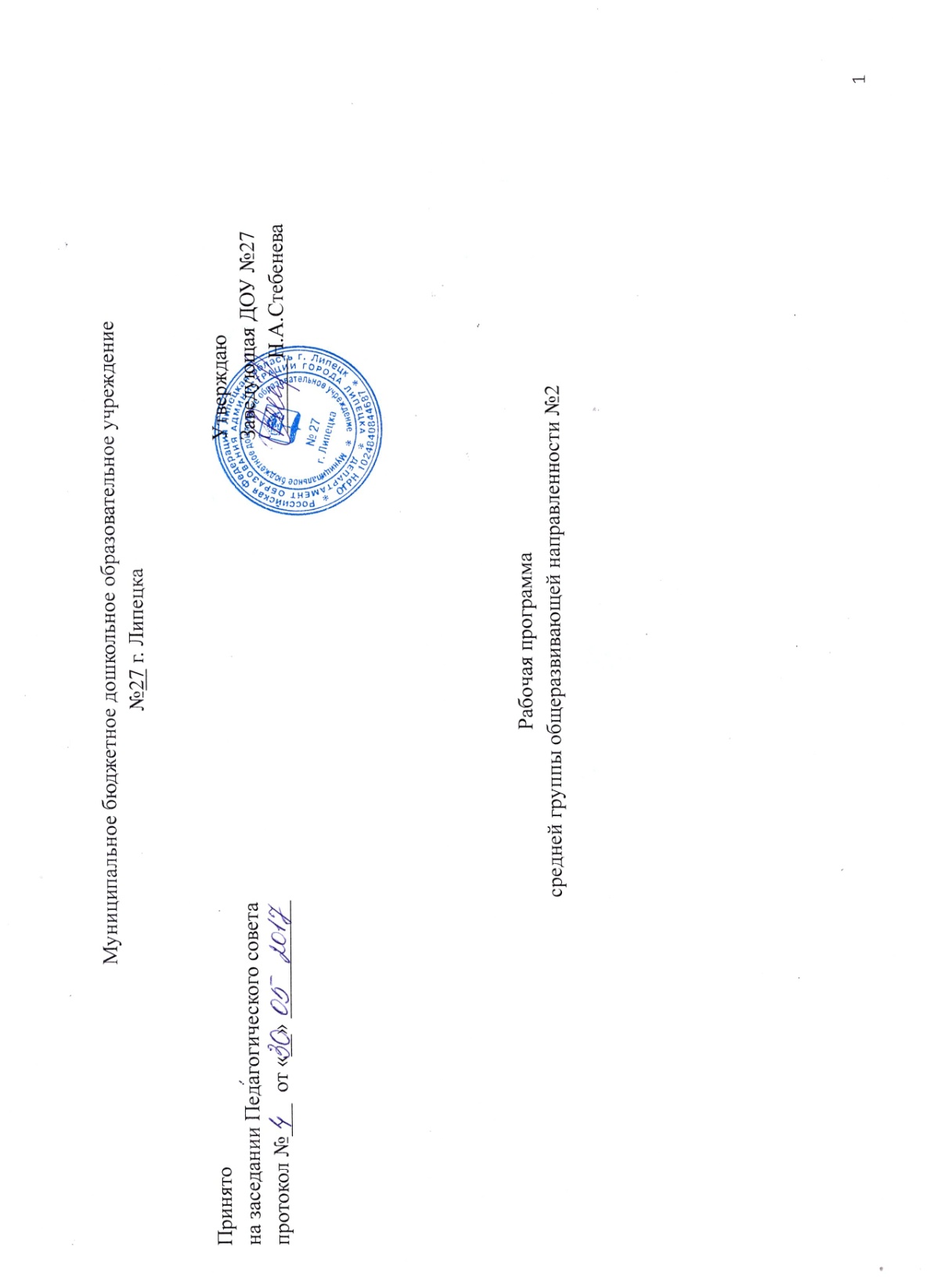 Ι раздел. Целевой. ПОЯСНИТЕЛЬНАЯ ЗАПИСКАПеречень нормативных правовых документов, на основании которых разработана рабочая программаФедеральный Закон от 29 декабря 2012 г. № 273-ФЗ «Об образовании в Российской Федерации».Постановление от 15 мая 2013г. № 26 «Санитарно-эпидемиологические требования к устройству содержания и организации режима работы дошкольных образовательных организаций».Приказ Министерства образования и науки РФ от 17 октября 2013г. № 1155 «Об утверждении федерального государственного образовательного стандарта дошкольного образования».Приказ Министерства образования и науки РФ от 30 августа 2013г.  №1014 «Об утверждении порядка и осуществления образовательной деятельности по основным общеобразовательным программам дошкольного образования».Основная образовательная программа дошкольного образования Муниципального бюджетного дошкольного образовательного учреждения № 27 г. Липецка.Устав  Муниципального бюджетного дошкольного образовательного учреждения № 27 г. Липецка.Положение о рабочей программе педагогов Муниципального бюджетного дошкольного образовательного учреждения № 27 г. Липецка.2. Подходы к формированию рабочей программыРабочая программа разработана на основе основной образовательной программы Муниципального бюджетного дошкольного образовательного учреждения № 27 г.  Липецка по образовательной области «Познавательное развитие», включает в себя регламентированные виды деятельности.Рабочая программа:конкретизирует цели и задачи изучения образовательной области «Познавательное развитие»;                                                              определяет объем и содержание предлагаемого материала;оптимально распределяет время образовательной деятельности по темам.3. Принципы формирования программыОсновными принципами формирования Программы являются:принцип развивающего образования, целью которого является развитие ребёнка;принцип научной обоснованности и практической применимости (соответствует основным положениям возрастной психологии и дошкольной педагогики);принцип полноты необходимости и достаточности (поставленные цели и задачи решаются только на необходимом и достаточном материале, максимально приближаясь к разумному минимуму);принцип единства воспитательных, развивающих и обучающих целей и задач процесса образования детей дошкольного возраста, в процессе реализации которых формируются такие знания, умения и навыки, которые имеют непосредственное отношение к развитию детей дошкольного возраста;Цели и задачи, решаемые при реализации «Познавательного развития». Основная цель: Развитие познавательных интересов и познавательных способностей детей, которые можно подразделить на сенсорные, интеллектуально-познавательные и интеллектуально-творческие.Цели и задачи: Развитие интересов детей, любознательности и познавательной мотивации: поддерживать детское любопытство и развивать интерес детей к совместному со взрослым и самостоятельному познанию (наблюдать, обследовать, экспериментировать с разнообразными материалами);Формирование познавательных действий, становление сознания: проявлять познавательную инициативу в разных видах деятельности, в уточнении или выдвижении цели, в выполнении и достижении результата;развивать умение замечать не только ярко представленные в предмете (объекте) свойства, но и менее заметные, скрытые; устанавливать связи между качествами предмета и его назначением, выявлять простейшие зависимости предметов (по форме, размеру, количеству) и прослеживать изменения объектов по одному - двум признакам;Развитие воображения и творческой активности:обогащать представления об объектах ближайшего окружения и поддерживать стремление отражать их в разных продуктах детской деятельности;Формирование первичных представлений о себе, других людях, объектах окружающего мира (форме, цвете, размере, материале, звучании, ритме, темпе, количестве, числе, части и целом, пространстве и времени, движении и покое, причинах и следствиях и др.): обогащать представления о мире природы, о социальном мире, о предметах и объектах рукотворного мира;обогащать социальные представления о людях – взрослых и детях: особенностях внешности, проявлениях половозрастных отличий, о некоторых профессиях взрослых, правилах отношений между взрослыми и детьми.продолжать расширять представления детей о себе, детском саде и его ближайшем окружении;Формирование первичных представлений о малой родине и Отечестве, представлений о социокультурных ценностях нашего народа, об отечественных традициях и праздниках:развивать элементарные представления о родном городе и стране;способствовать возникновению интереса к родному городу и стране;ΙΙ раздел. Содержательный.  ОПИСАНИЕ ОБРАЗОВАТЕЛЬНОЙ ДЕЯТЕЛЬНОСТИ ПО ПОЗНАВАТЕЛЬНОМУ РАЗВИТИЮОсновные направления реализации образовательной области «Познавательное развитие»Развитие сенсорной культуры Формирование элементарных математических представленийФормирование целостной картины мира1. Развитие сенсорной культурыРазвитие сенсорной культуры составляют: знание о цвете; работа с геометрическими фигурами; сравнение предметов, обследование материалов и их свойств.2. Формирование элементарных математических представлений 3. Формирование целостной картины мира			«Родной край» (система работы по краеведению, приобщению дошкольников к культурному наследию русского народа)Работа по краеведению, приобщению дошкольников к культурному наследию русского народа «Родной край» представлена следующими разделами: «Русский фольклор»;«Народная игра и игрушка»;«Русский народный костюм»;«Творчество русских умельцев»;«Архитектура – как часть народного искусства». «Мой город, его достопримечательности и история»ОБЪЁМ РЕГЛАМЕНТИРОВАНОЙ ОБРАЗОВАТЕЛЬНОЙ НАГРУЗКИ ПО ОБРАЗОВАТЕЛЬНОЙ ОБЛАСТИ «ПОЗНАВАТЕЛЬНОЕ РАЗВИТИЕ»При проведении организованной образовательной деятельности учитываются требования действующего СанПиН. Продолжительность непрерывной непосредственно образовательной деятельности для детей от 4 до 5-ти лет – не более 20 минут. Максимально допустимый объем образовательной нагрузки в первой половине дня в средней группе не превышает 40 минут. В середине времени, отведенного на непрерывную образовательную деятельность, проводят физкультурные минутки. Перерывы между периодами непрерывной образовательной деятельности – не менее 10 минут.. Формирование целостной картины мира Формирование элементарных математических представлений2. Цели и задачи, решаемые при реализации «Речевого развития»Основная цель: Формирование устной речи и навыков речевого общения с окружающими на основе овладения литературным языком своего народа.Цели и задачи: Овладение речью как средством общения и культуры:поддерживать инициативность и самостоятельность ребенка в речевом общении со взрослыми и сверстниками, использование в практике общения описательных монологов и элементов объяснительной речи;развивать умение использовать вариативные формы приветствия, прощания, благодарности, обращения с просьбой.Обогащение активного словаря:обогащать словарь посредством ознакомления детей со свойствами и качествами объектов, предметов и материалов и выполнения обследовательских действий.Развитие связной, грамматически правильной диалогической и монологической речи:поддерживать стремление задавать и правильно формулировать вопросы, при ответах на вопросы использовать элементы объяснительной речи;развивать умение пересказывать сказки, составлять описательные рассказы о предметах и объектах, по картинкам;Развитие звуковой и интонационной культуры речи, фонематического слуха:развивать умение чистого произношения звуков родного языка, правильного словопроизношения;воспитывать желание использовать средства интонационной выразительности в процессе общения со сверстниками и взрослыми при пересказе литературных текстов.Знакомство с книжной культурой, детской литературой, понимание на слух текстов различных жанров детской литературы:воспитывать интерес к литературе, соотносить литературные факты с имеющимся жизненным опытом, устанавливать причинные связи в тексте, воспроизводить текст по иллюстрациям.Планируемые результаты освоения программыПланируемые результаты  освоения  программы конкретизируют требования ФГОС ДО к целевым ориентирам.Планируемые результаты работы по краеведению, приобщению дошкольников к культурному наследию русского народа «Родной край»К пяти годамребёнок может подобрать к игрушкам и иллюстрациям соответствующую малую фольклорную форму; пользуется средствами вербальной и невербальной выразительности при их рассказывании; под руководством взрослого на основе малых фольклорных форм может составить небольшой рассказ; может загадать несколько коротких загадок; активен в их разгадывании;может передать содержание некоторых русских народных сказок, с удовольствием принимает участие в их инсценировке; по побуждению взрослого пользуется присказками и концовками.ΙΙ раздел. СодержательныйОПИСАНИЕ ОБРАЗОВАТЕЛЬНОЙ ДЕЯТЕЛЬНОСТИ ПО РЕЧЕВОМУ РАЗВИТИЮОсновные направления реализации образовательной области «Речевое развитие»Основные направления работы по развитию речи детей:Развитие словаря: освоение значений слов и их уместное употребление в соответствии с контекстом высказывания, с ситуацией, в которой происходит общение.Воспитание звуковой культуры речи: развитие восприятия звуков родной речи и произношения.Формирование грамматического строя:Морфология (изменение слов по родам, числам, падежам)Синтаксис (освоение различных типов словосочетаний и предложений)Словообразование.Развитие связной речи:Диалогическая (разговорная) речьМонологическая речь (рассказывание).Формирование элементарного осознания явлений языка и речи: различение звука и слова, нахождение места звука в слове.Воспитание любви и интереса к художественному слову. Художественная литература:расширение читательских интересов детейвосприятие литературного текстатворческая деятельность на основе литературного текста.Содержание работы «Родной край» (система работы по краеведению, приобщению дошкольников к культурному наследию русского народа)Работа по краеведению, приобщению дошкольников к культурному наследию русского народа «Родной край» представлена следующими разделом: «Русский фольклор»ОБЪЁМ РЕГЛАМЕНТИРОВАНОЙ ОБРАЗОВАТЕЛЬНОЙ НАГРУЗКИПО ОБРАЗОВАТЕЛЬНОЙ ОБЛАСТИ «РЕЧЕВОЕ РАЗВИТИЕ»3. Цели и задачи, решаемые при реализации «Социально- коммуникативному развитию»Основная цель: позитивная социализация детей дошкольного возраста, приобщение детей к социокультурным нормам, традициям семьи, общества и государства.Цели и задачи: Развитие игровой деятельности детей:развивать все компоненты детской игры (обогащать тематику и виды игр, игровые действия, сюжеты, умения устанавливать ролевые отношения, создавать игровую обстановку, используя для этого реальные предметы и их заместители, действовать в реальной и воображаемой игровых ситуациях);обогащать содержание детских игр, развивать воображение, творчество, интерес к игровому экспериментированию;формировать умение следовать игровым правилам в дидактических, подвижных, развивающих играх;воспитывать доброжелательные отношения между детьми, обогащать способы их игрового взаимодействия.Усвоение норм и ценностей, принятых в обществе, включая моральные и нравственные ценности:воспитывать культуру общения со взрослыми и сверстниками, желание выполнять правила: здороваться, прощаться, благодарить за услугу, обращаться к воспитателю по имени и отчеству, быть вежливыми в общении со старшими и сверстниками, учиться сдерживать отрицательные эмоции и действия;Развитие общения и взаимодействия ребёнка со взрослыми и сверстниками:воспитывать доброжелательное отношение к взрослым и детям: быть приветливым, проявлять интерес к действиям и поступкам людей, желание по примеру воспитателя помочь, порадовать окружающих;Становление самостоятельности, целенаправленности и саморегуляции собственных действий:при поддержке взрослого развивать умение контролировать качество результатов своего труда (не осталось ли грязи, насухо ли вытерто, убраны ли на место инструменты и материалы);способствовать дальнейшему развитию самостоятельности и уверенности в самообслуживании, желания включаться в повседневные трудовые дела в детском саду и семье.Развитие социального и эмоционального интеллекта, эмоциональной отзывчивости, сопереживания:развивать эмоциональную отзывчивость к взрослым и детям, сопереживание героям литературных произведений, доброе отношение к животным и растениям;Формирование уважительного отношения и чувства принадлежности к своей семье и к сообществу детей и взрослых в группе:развивать привязанность к семье, к воспитателю.Формирование позитивных установок к различным видам труда и творчества:формировать представление об отдельных профессиях взрослых на основе ознакомления с конкретными видами труда; помочь увидеть направленность труда на достижение результата и удовлетворение потребностей людей;воспитывать уважение и благодарность взрослым за их труд, заботу о детях;вовлекать детей (в объеме возрастных возможностей) в простейшие процессы хозяйственно-бытового труда – от постановки цели до получения результата труда;Формирование основ безопасного поведения в быту, социуме, природе:обогащать представления детей об основных источниках и видах опасности в быту, на улице, в природе, в общении с незнакомыми людьми;продолжать знакомить детей с простейшими способами безопасного поведения в опасных ситуациях;формировать представления о правилах безопасного дорожного движения в качестве пешехода и пассажира транспортного средства.Формирование готовности к совместной деятельности со сверстниками:развивать стремление к совместным играм, взаимодействию в паре или небольшой подгруппе, к взаимодействию в практической деятельности.Планируемые результаты освоения программыПланируемые результаты  освоения  программы конкретизируют требования ФГОС ДО к целевым ориентирам.ΙΙ раздел. СодержательныйОПИСАНИЕ ОБРАЗОВАТЕЛЬНОЙ ДЕЯТЕЛЬНОСТИ ПО СОЦИАЛЬНО-КОММУНИКАТИВНОМУ РАЗВИТИЮОсновные направления реализации образовательной области «Социально-коммуникативное развитие»Развитие игровой деятельности детей с целью освоения различных социальных ролей Формирование основ социальной культуры  у дошкольниковТрудовое воспитание Формирование основ безопасного поведения в быту, социуме, природе1. Развитие игровой деятельности детей2. Формирование основ социальной культуры  у дошкольников3. Трудовое воспитание4. Формирование основ безопасного поведения в быту, социуме, природе«Родной край» (система работы по краеведению, приобщению дошкольников к культурному наследию русского народа)Работа по краеведению, приобщению дошкольников к культурному наследию русского народа «Родной край» представлена следующими разделами: «Русский фольклор»;«Народная игра и игрушка»;«Русский народный костюм»;«Творчество русских умельцев»;«Архитектура – как часть народного искусства». «Мой город, его достопримечательности и история»ОБЪЁМ РЕГЛАМЕНТИРОВАНОЙ ОБРАЗОВАТЕЛЬНОЙ НАГРУЗКИПО ОБРАЗОВАТЕЛЬНОЙ ОБЛАСТИ «СОЦИАЛЬНО-КОММУНИКАТИВНОЕ РАЗВИТИЕ»4. Цели и задачи, решаемые при реализации «Физического развития»Основная цель: Гармоничное физическое развитие; формирование интереса и ценностного отношения к занятиям физической культурой; формирование основ здорового образа жизни.Цели и задачи: Охрана жизни и укрепление здоровья, обеспечение нормального функционирования всех органов и систем организма:способствовать повышению работоспособности организма;создать условия для закаливания воспитанников.Формирование двигательных умений и навыков:развивать умения уверенно и активно выполнять основные элементы техники общеразвивающих упражнений, основных движений, спортивных упражнений, соблюдать правила в подвижных играх и контролировать их выполнение, самостоятельно проводить подвижные игры и упражнения, ориентироваться в пространстве, воспринимать показ как образец для самостоятельного выполнения упражнений, оценивать движения сверстников и замечать их ошибки.Развитие физических качеств:целенаправленно развивать скоростно-силовые качества, координацию, общую выносливость, силу, гибкость.Овладение ребёнком элементарными знаниями о своём организме, роли физических упражнений в его жизни, способах укрепления здоровья:способствовать получению элементарных знаний о режиме дня, о ситуациях, угрожающих здоровью.Овладение элементарными нормами  и правилами здорового образа жизни:формировать у детей потребность в двигательной активности, интерес к выполнению элементарных правил здорового образа жизни;развивать умения самостоятельно и правильно совершать процессы умывания, мытья рук; самостоятельно следить за своим внешним видом; вести себя за столом во время еды; самостоятельно одеваться и раздеваться, ухаживать за своими вещами (вещами личного пользования). Планируемые результаты освоения программыПланируемые результаты  освоения  программы конкретизируют требования ФГОС ДО к целевым ориентирам.ΙΙ раздел. СодержательныйОПИСАНИЕ ОБРАЗОВАТЕЛЬНОЙ ДЕЯТЕЛЬНОСТИ ПО ФИЗИЧЕСКОМУ РАЗВИТИЮ ДЕТЕЙРешение задач физического развития основано на выполнении следующих принципов:ДидактическиеСистематичность и последовательностьРазвивающее обучениеДоступностьВоспитывающее обучениеУчёт индивидуальных и возрастных особенностейСознательность и активность ребёнкаНаглядностьСпециальныеНепрерывностьПоследовательность наращивания тренирующих воздействийЦикличностьГигиеническиеСбалансированность нагрузокРациональность чередования деятельности и отдыхаВозрастная адекватностьОздоровительная направленность всего образовательного процессаОсуществление личностно-ориентированного обучения и воспитанияОсновные направления физического развития:Приобретение детьми опыта в двигательной деятельности:связанной с выполнением упражнений;направленной на развитие таких физических качеств как координация и гибкость;способствующей правильному формированию опорно-двигательной системы организма, развитию равновесия, координации движений, крупной и мелкой моторики;связанной с правильным, не наносящим вреда организму, выполнением основных движений (ходьба, бег, мягкие прыжки, повороты в обе стороны)Становление ценностей здорового образа жизни, овладение его элементарными нормами и правилами:в питании;в двигательном режиме;закаливании;при формировании полезных привычек.Содержание работы «Родной край» (система работы по краеведению, приобщению дошкольников к культурному наследию русского народа)ОБЪЁМ РЕГЛАМЕНТИРОВАНОЙ ОБРАЗОВАТЕЛЬНОЙ НАГРУЗКИПО ОБРАЗОВАТЕЛЬНОЙ ОБЛАСТИ «ФИЗИЧЕСКОЕ РАЗВИТИЕ»5. Цели и задачи, решаемые при реализации «Художественно- эстетическому развитию»Основная цель: Формирование у детей эстетического отношения и художественно-творческих способностей в изобразительной, конструктивно-модельной, музыкальной и театрализованной деятельности.Цели и задачи: Развитие предпосылок ценностно-смыслового восприятия и понимания произведений искусства (словесного, музыкального, изобразительного), мира природы:содействовать формированию эмоционально-ценностного отношения к окружающему миру; стимулировать интерес к выражению своих представлений и эмоций в художественной форме.Становление эстетического отношения к окружающему миру:воспитывать эмоционально-эстетические чувства, отклик на проявление прекрасного в предметах и явлениях окружающего мира, умения замечать красоту окружающих предметов и объектов природы.Формирование элементарных представлений о видах искусства:активизировать интерес к произведениям народного и профессионального искусства и формировать опыт восприятия произведений искусства различных видов и жанров.Восприятие музыки, художественной литературы, фольклора:развивать художественное восприятие, умения последовательно внимательно рассматривать произведения искусства и предметы окружающего мира; соотносить увиденное с собственным опытом;развивать умения воспринимать литературный текст: понимать основное содержание, устанавливать временные и простые причинные связи, называть главные характеристики героев,  осознавать значение некоторых средств языковой выразительности для передачи образов героев, общего настроения произведения или его фрагментов;воспитывать слушательскую культуру детей, развивать умения понимать и интерпретировать выразительные средства музыки.Стимулирование сопереживания персонажам художественных произведений:формировать умение эмоционально откликаться, реагировать, сопереживать героям.Реализация самостоятельной творческой деятельности детей (изобразительной, конструктивно-модельной, музыкальной, театрализованной и др.):расширять тематику детских работ (природа, бытовая культура, человек, сказочные и поэтические сюжеты), поддерживать желание изображать знакомые бытовые и природные объекты (посуда, мебель, транспорт, овощи, фрукты, цветы, деревья, животные), а также явления природы (дождь, радуга, снегопад, град) и яркие события общественной жизни (праздники, фестивали, Олимпиада);расширять художественный опыт детей; содействовать развитию «умной моторики» и дальнейшему освоению базовых техник рисования, аппликации, лепки, художественного конструирования и труда; создавать условия для экспериментирования с художественными материалами, инструментами, изобразительно-выразительными средствами (пятно, линия, штрих, форма, ритм);способствовать освоению художественно-речевой деятельности на основе литературных текстов;способствовать освоению детьми приемов игры на детских музыкальных инструментах;способствовать освоению элементов танца и ритмопластики для создания музыкальных двигательных образов в играх и драматизациях;стимулировать желание ребёнка самостоятельнос заниматься музыкальной деятельностью. Планируемые результаты освоения программыПланируемые результаты  освоения  программы конкретизируют требования ФГОС ДО к целевым ориентирам.Планируемые результаты работы по краеведению, приобщению дошкольников к культурному наследию русского народа «Родной край»К пяти годамребёнок может подобрать к игрушкам и иллюстрациям соответствующую малую фольклорную форму; пользуется средствами вербальной и невербальной выразительности при их рассказывании; под руководством взрослого на основе малых фольклорных форм может составить небольшой рассказ; может загадать несколько коротких загадок; активен в их разгадывании;может передать содержание некоторых русских народных сказок, с удовольствием принимает участие в их инсценировке; по побуждению взрослого пользуется присказками и концовками;может назвать некоторые русские народные инструменты (балалайка, гармонь, ложки, свистульки), использует их в игровой деятельности; имеет элементарные представления о народных игрушках (романовская игрушка, тряпичные куклы, соломенные игрушки); по вопросам воспитателя или с опорой на мнемосхему может составить небольшой рассказ о них; имеет представление о народном промысле – липецкая хохлома; может использовать простые элементы в изобразительной деятельности.ΙΙ раздел. СодержательныйОПИСАНИЕ ОБРАЗОВАТЕЛЬНОЙ ДЕЯТЕЛЬНОСТИ ПО ХУДОЖЕСТВЕННО-ЭСТЕТИЧЕСКОМУ РАЗВИТИЮ ДЕТЕЙОсновные направления реализации образовательной области «Художественно-эстетическое развитие»Изобразительная деятельностьВосприятие искусстваРазвитие продуктивной деятельности и детского творчества:в лепке в рисованиив аппликациив конструированииВосприятие художественной литературы и фольклораМузыкальная деятельностьСлушаниеПениеМузыкально-ритмические движенияИгра на детских музыкальных инструментахРазвитие творчества: песенного, музыкально-игрового, танцевальногоСодержание работы Изобразительная деятельностьВосприятие художественной литературы и фольклораОсновные подходы к организации работы по воспитанию у детей интереса к художественному слову:ежедневное чтение детям вслух является обязательным и рассматривается как традиция;в отбор художественных текстов учитываются предпочтения педагогов и особенности детей, а также способность книги конкурировать с видеотехникой не только на уровне содержания, но и на уровне зрительного ряда;создание о поводу художественной литературы детско-родительских проектов с включением различных видов деятельности: игровой, продуктивной, коммуникативной, познавательно-исследовательской, в ходе чего создаются целостные продукты в виде книг-самоделок, выставок изобразительного творчества.отказ от обучающих занятий по ознакомлению с художественной литературой в пользу свободного непринудительного чтения.Музыкальная деятельность«Родной край» (система работы по краеведению, приобщению дошкольников к культурному наследию русского народа)ОБЪЁМ РЕГЛАМЕНТИРОВАНОЙ ОБРАЗОВАТЕЛЬНОЙ НАГРУЗКИПО ОБРАЗОВАТЕЛЬНОЙ ОБЛАСТИ «ХУДОЖЕСТВЕННО-ЭСТЕТИЧЕСКОЕ РАЗВИТИЕ»Перспективно - тематическое планирование на учебный год.1. Формирование целостной картины мира ПРИРОДА
Приобщение к истокам русской народной культуре.Конструирование Формирование элементарных математических представленийПЕРСПЕКТИВНО-ТЕМАТИЧЕСКОЕ ПЛАНИРОВАНИЕ РЕГЛАМЕНТИРОВАННОЙ ОБРАЗОВАТЕЛЬНОЙ ДЕЯТЕЛЬНОСТИ ПО РАЗВИТИЮ РЕЧИ.ПЕРСПЕКТИВНО-ТЕМАТИЧЕСКОЕ ПЛАНИРОВАНИЕРЕГЛАМЕНТИРОВАННОЙ ОБРАЗОВАТЕЛЬНОЙ ДЕЯТЕЛЬНОСТИ ПО ФИЗИЧЕСКОМУ РАЗВИТИЮ.ПЕРСПЕКТИВНО-ТЕМАТИЧЕСКОЕ ПЛАНИРОВАНИЕРЕГЛАМЕНТИРОВАННОЙ ОБРАЗОВАТЕЛЬНОЙ ДЕЯТЕЛЬНОСТИРисованиеАппликацияЛепкаМузыкальная деятельностьСписок литературы 1.Н.Н Авдеева «Безопасность». « Детство-Пресс» С-Петербург 2002г.2. Н.В. Алешина « Ознакомление дошкольников с окружающей и социальной действительностью». УЦ. ПЕРСПЕКТИВА – М.,2008г.3. Н.В.   Алешина «Патриотическое воспитание дошкольников», УЦ ПЕРСПЕКТИВА М., 2008г.4.Н.Ф. Губанова «Развитие игровой деятельности», « Мозаика-Синтез»2016г.5. В.В. Гербова « Развитие речи в детском саду»., «Мозаика-Синтез» - М, 2016г.6. О.Ф. Горбатенко « Комплексные занятия с детьми 4-7 лет», Волгоград. Учитель 2013г.7 Горькова « Сценарий занятий по экологическому воспитанию дошкольников» «ВАКО»- М, 2005г.8 Т.И. Гризик « Развитие речи детей 4-5 лет» Просвещение-М, 2004г.9 О.В. Дыбина «Ознакомление с предметным и социальным окружением», Мозаика-Синтез М.,2016г.10 З.А. Ефанова « Познание предметного мира» Волгоград-Учитель 2013г.11 И.А. Лыкова «Художественный труд в детском саду» «Цветной мир-М.,2010г.12 И.А. Лыкова «Цветные ладошки.  Средняя группа» «Цветной мир-М.2010г. 13 Е.В. Марудова «Ознакомление дошкольников с окружающим миром» «Детство-ПРЕСС С.-П-2011г.14 В.И. Петрова «Этические беседы с детьми 4-7 лет», Мозаика-Синтез»- М,2007г.15 О.С. Ушакова «Развитие речи детей 3-5 лет» Т.Ц. Сфера, М.,2014.16 Л.М. Шипицина «Азбука общения» «Детство-Пресс С.-П. 200317 Т.А. Шорыгина «Безопасные сказки» «Т.Ц Сфера –М.2016.ЗадачиСодержаниеобогащать сенсорный опыт детей, развивать целенаправленное восприятие и самостоятельное обследование окружающих предметов (объектов) с опорой на разные органы чувств;развивать умение замечать не только ярко представленные в предмете (объекте) свойства, но и менее заметные, скрытые; устанавливать связи между качествами предмета и его назначением, выявлять простейшие зависимости предметов (по форме, размеру, количеству) и прослеживать изменения объектов по одному-двум признакам.Различение и называние цветов спектра — красный, оранжевый, желтый, зеленый, голубой, синий, фиолетовый; черный, серый, белый; 2—3 оттенка цвета (светло-зеленый, темно-синий).Различение и называние геометрических фигур (круг, квадрат, овал, прямоугольник, треугольник, звезда, крест), воссоздание фигур из частей. Использование сенсорных эталонов для оценки свойств предметов (машина красная, кошка пушистая, чай горячий, стул тяжелый). Сравнение предметов, выделение отличия и сходства по 2—3-м признакам, освоение группировки (по цвету, форме, размеру, материалу, вкусу, запаху, фактуре поверхности). Описание предмета по 3—4-м основным свойствам. Отражение признаков предметов в продуктивных видах деятельности.ЗадачиСодержаниеформирование любознательности, активности, ориентированной на удовлетворение познавательных интересов, радость творчества; развитие мыслительных операций (анализ свойств исследуемых объектов или явлений, сравнение свойств   предметов, обобщение, распределение предметов в группы по выбранному свойству, синтез на основе выбранной структуры, конкретизация, классификация, аналогия); формирование предпосылок логического мышления; формирование сенсорных процессов и способностей; увеличение объема внимания и памяти; расширение и обогащение словаря, совершенствование связной речи, развитие умения аргументировать свои высказывания, строить простейшие умозаключения; развитие вариативного мышления, фантазии, воображения, творческих способностей;формирование предпосылок универсальных учебных действий (произвольность поведения, умение целенаправленно владеть волевыми усилиями, устанавливать правильные отношения с взрослыми и сверстниками; опыт выполнения таких универсальных учебных действий, как работа по правилу и образцу; фиксация затруднения в деятельности, выявление его причины, выбор способов преодоления затруднения, обдумывание и планирование своих действий, проверка их результатов, исправление ошибок).Продолжение ряда из предметов или фигур с одним изменяющимся признаком. Различение и называние всех цветов спектра (красный, оранжевый, желтый, зеленый, голубой, синий, фиолетовый); различение и называние черного, серого, белого цвета; оттенков цветов. Счёт в пределах 8, отсчитывание предметов от большего количества, соотношение записи чисел с количеством, нахождение места предмета в ряду, расположение чисел по порядку. Различение основных форм (квадрат, круг, треугольник, прямоугольник, овал, шар, куб), поиск в  окружающей обстановке предметы сходные по форме. Сравнение предметов по длине, ширине, высоте, раскладывание предметов в возрастающем порядке. Определение направления движения от себя (вверх,  вниз, вперед, назад, направо, налево); распознавание  правой и левой руки. Распознавание частей суток, установление их последовательности.ЗадачиСодержаниеобогащать представления о мире природы, о социальном мире, о предметах и объектах рукотворного мира;проявлять познавательную инициативу в разных видах деятельности, в уточнении или выдвижении цели, в выполнении и достижении результата;обогащать социальные представления о людях – взрослых и детях: особенностях внешности, проявлениях половозрастных отличий, о некоторых профессиях взрослых, правилах отношений между взрослыми и детьми;продолжать расширять представления детей о себе, детском саде и его ближайшем окружении;развивать элементарные представления о родном городе и стране;способствовать возникновению интереса к родному городу и стране.Формирование первичных представлений о себе, других людяхОвладение умениями сравнивать людей разного возраста и пола, видеть особенности внешности, прически, одежды, обуви, подбирать одежду и обувь в зависимости от сезона.  Освоение разнообразия профессиональных занятий взрослых, развитие умений узнавать и называть людей отдельных профессий, профессиональные действия людей, некоторые инструменты, необходимые в профессии. Проявление интереса к общению со сверстниками. Освоение представлений о некоторых особенностях мальчиков и девочек, их именах, любимых занятиях, игрушках, взаимоотношениях друг с другом. Освоение представлений о себе – своих полного имени, фамилии, возраста, пола, любимых занятий. Осознание некоторых своих умений, знаний, возможностей, желаний. Освоение умений отражать их в речи. Проявление интереса к особенностям своего организма, заботы о нем.Формирование первичных представлений о малой родине и ОтечествеРодной город: освоение представлений о названии родного города, некоторых городских объектах, видах транспорта. Овладение отдельными правилами поведения на улице, в транспорте. Участие в создании рисунков, аппликаций, поделок на тему «Мой город». Освоение начальных представлений о родной стране: название, некоторых общественных праздниках и событиях. Освоение стихов, песен о родной стране.Ребенок открывает мир природыЗнакомство с новыми представителями животных и растений. Выделение разнообразия явлений природы (моросящий дождь, ливень, туман и т. д.), растений и животных. Распознавание свойств и качеств природных материалов (сыпучесть песка, липкость мокрого снега и т. д.). Сравнение хорошо знакомых объектов природы и материалов, выделение признаков отличия и единичных признаков сходства. Определение назначения основных органов и частей растений, животных,человека (корень у растения всасывает воду из земли и служит опорой растению и т. д.) в наблюдении и экспериментировании. Различение и называние признаков живого у растений, животных и человека (двигаются, питаются, дышат, растут). Накопление фактов о жизни животных и растений в разных средах обитания, установление связей приспособления отдельных хорошо знакомых детям растений и  животных к среде обитания (рыбы живут в воде: плавают с помощью плавников,дышат жабрами т. д.). Наблюдение признаков приспособления растений и животных к изменяющимся условиям среды осенью, зимой, весной и летом. Установление изменений во внешнем виде (строении) хорошо знакомых растений и животных в процессе роста и развития, некоторые яркие стадии и их последовательность. Различение домашних и диких животных по существенному признаку (дикие животные самостоятельно находят пищу, а домашних кормит человек и т. д.). Распределение животных и растений по местам их произрастания и обитания (обитатели леса, луга, водоема, клумбы и т. д.). Составление описательных рассказов о хорошо знакомых объектах природы. Отражение в речи результатов наблюдений, сравнения. Использование слов, обозначающих меру свойств (светлее, темнее, холоднее и т. д.), установленные связи, усвоенные обобщения, красоту природы.Разделы Распределение содержания по возрастным группамРазделы Средняя группаРусский фольклорПродолжить ведение детей в мир русского фольклора (разучивание малых фольклорных форм – прибауток, загадок, считалок, закличек, нелепиц, докучных сказок; детских народных песен, хороводов; рассказывание и инсценирование народных сказок, знакомство с присказками).Создать условия для непосредственного погружения в мир русского фольклора через участие в фольклорных развлечениях и совместных со старшими дошкольниками календарных праздниках.Побуждать детей к совместному со взрослым составлению небольших рассказов на основе малых фольклорных форм.Познакомить с русскими народными инструментами (балалайка, гармонь, свистульки), побуждать к игре на народных  инструментах (ложки, свистульки).Народная игра и игрушкаРасширить знания детей о романовской игрушке (усложнение образов, особенности внешнего вида, материал).Познакомить с народными игрушками: тряпичной куклой, соломенными игрушками (кукла скрутка).Продолжить знакомство с народными играми – разучить некоторые игры, отражающие отношение к окружающей природе, быт русского народа.Русский народный костюмПознакомить с праздничным русским народным костюмом – мужским и женским: название элементов, внешний вид костюма, расцветка, элементы украшения.Творчество русских умельцевПознакомить с липецкой хохломой (особенности внешнего вида, растительные мотивы).Побуждать к использованию мотивов и простых элементов липецких узоров в изобразительной деятельности.Архитектура – как часть народного искусстваРасширить представления детей о русской избе (деревенский срубленный дом и его составные части).Учить сравнивать «дом прабабушки» с современным домом.Мой город, его достопримечательности и историяФормировать представление детей о ближайшем окружении (дом, в котором я живу, мой микрорайон).Познакомить детей с некоторыми культурными достопримечательностями родного города (театры, парки, зоопарк, фонтаны).РазделыКоличество в неделюКоличество в месяцКоличество в годФормирование целостной картины мира (познавательно-исследовательская деятельность; природный мир)0,75327Формирование элементарных математических представлений, сенсорное развитие0,5218ТемаЦелиЦелиИсточник методической литературыИсточник методической литературыСентябрьСентябрьСентябрьСентябрьСентябрьТема: «Расскажи о любимых предметах »Закрепить умение детей находить предметы рукотворного мира в окружающей обстановке; Формировать умение описывать предмет, называя его название, детали, функции, материал.Закрепить умение детей находить предметы рукотворного мира в окружающей обстановке; Формировать умение описывать предмет, называя его название, детали, функции, материал.О.В. Дыбина «Ознакомление с предметным и социальным окружением».   МОЗАИКА – СИНТЕЗ,  2016г. стр. (18)О.В. Дыбина «Ознакомление с предметным и социальным окружением».   МОЗАИКА – СИНТЕЗ,  2016г. стр. (18)ОктябрьОктябрьОктябрьОктябрьОктябрьТема: «Моя семья»Ввести понятие «семья».  Дать детям первоначальные представления о родственных отношениях в семье: каждый ребёнок одновременно сын (дочь), внук (внучка), брат (сестра);мама и папа – дочь и сын, бабушки и дедушки. Воспитывать чуткое отношение к самым близким людям – членам семьи.Ввести понятие «семья».  Дать детям первоначальные представления о родственных отношениях в семье: каждый ребёнок одновременно сын (дочь), внук (внучка), брат (сестра);мама и папа – дочь и сын, бабушки и дедушки. Воспитывать чуткое отношение к самым близким людям – членам семьи.О.В. Дыбина «Ознакомление с предметным и социальным окружением».   МОЗАИКА – СИНТЕЗ,  2016г. стр. (19)О.В. Дыбина «Ознакомление с предметным и социальным окружением».   МОЗАИКА – СИНТЕЗ,  2016г. стр. (19)НоябрьНоябрьНоябрьНоябрьНоябрьТема: «Путешествие в прошлое бумаги»Тема: «Путешествие в прошлое бумаги»Познакомить детей с историей бумаги, с её современными видами.Познакомить детей с историей бумаги, с её современными видами.О. В. Дыбина «Из чего сделаны предметы», СФЕРА 2016г. (стр. 24)ДекабрьДекабрьДекабрьДекабрьДекабрьТема: «Необыкновенное путешествие с прищепкой»Тема: «Необыкновенное путешествие с прищепкой»Пр.сод.: продолжать учить детей классифицировать предметы по геометрическим признакам. Продолжать развивать мелкую моторику рук. Развивать психические процессы: зрительное, слуховое внимание, воображение, логическое мышление. Развивать речь детей. Учить согласовывать существительные с прилагательными. Воспитывать интерес к окружающим нас предметам.Пр.сод.: продолжать учить детей классифицировать предметы по геометрическим признакам. Продолжать развивать мелкую моторику рук. Развивать психические процессы: зрительное, слуховое внимание, воображение, логическое мышление. Развивать речь детей. Учить согласовывать существительные с прилагательными. Воспитывать интерес к окружающим нас предметам.КонспектЯнварьЯнварьЯнварьЯнварьЯнварьТема: «Дерево умеет плавать»Тема: «Дерево умеет плавать»Расширять представление о дереве,его качествах и свойствах;научить устанавливать причинно следственной связи между свойствами материала и способом его использования.Расширять представление о дереве,его качествах и свойствах;научить устанавливать причинно следственной связи между свойствами материала и способом его использования.О. В. Дыбина «Из чего сделаны предметы», СФЕРА 2016г. (стр. 28)ФевральФевральФевральФевральФевральТема: «Зимушка-зима»Тема: «Зимушка-зима»Пр. сод.: закрепить знания детей о зимних развлечениях понятие, что зимние  развлечения характерны только для зимы, учить отвечать на проблемные вопросы. Познакомить детей с изменением формы предметов под воздействием воды; развивать наблюдательность, смекалку, логическое мышление, уметь объяснять, сравнивать, находить сходство и различие между двумя предметами, учить образовывать существительные с помощью уменьшительно-ласкательных суффиксов; развивать у детей моторику рук, ловкость, способность ориентироваться в пространстве, умение действовать по сигналу.Пр. сод.: закрепить знания детей о зимних развлечениях понятие, что зимние  развлечения характерны только для зимы, учить отвечать на проблемные вопросы. Познакомить детей с изменением формы предметов под воздействием воды; развивать наблюдательность, смекалку, логическое мышление, уметь объяснять, сравнивать, находить сходство и различие между двумя предметами, учить образовывать существительные с помощью уменьшительно-ласкательных суффиксов; развивать у детей моторику рук, ловкость, способность ориентироваться в пространстве, умение действовать по сигналу.конспектМартМартМартМартМартТема: «Как хлеб на стол приходит»
Тема: «Как хлеб на стол приходит»
Пр. сод.: дать детям первоначальное представление о том, какой путь проходит зерно, чтобы стать хлебом. Дать представление о том, как хлеб приходит к нам на стол; познакомить детей с профессией пахаря, тракториста, комбайнера, пекаря; с предметами их деятельности.  Закрепление умения сосчитывать, классифицировать, обозначать количество цифрами; закреплять умение наблюдать, делать заключение по результатам наблюдения;  развивать любознательность детей, стремление к исследовательской деятельности; развивать мышление, мелкую моторику, восприятие запаха, величины, цвета, формы,   формировать представление о разнообразии хлебобулочных изделий;  формировать представление о том, что хлеб – это один из самых главных продуктов питания;  обогащать словарь; упражнять в классификации предметов; воспитывать бережное отношение к хлебу, умение им дорожить; уточнить представления детей о хлебе; показать детям, что хлеб основа жизни человека, что процесс выращивания хлеба очень длительный и трудный, поэтому все мы должны бережно относиться к хлебу, уважать труд людей, выращивающих его. Конспект + Т.Д. Нуждина «Чудо – всюду» стр. 286Конспект + Т.Д. Нуждина «Чудо – всюду» стр. 286АпрельАпрельАпрельАпрельАпрельТема «Мой город»
Тема «Мой город»
Продолжать закреплять знания детей о названии родного города, знакомить с его достопримечательностями. Подвести к пониманию, того, что люди, которые строили город, очень старались и хорошо выполнили свою работу. Воспитывать чувство гордости за свой город.О. В. Дыбина «Из чего сделаны предметы», СФЕРА 2016г. (стр. 46)О. В. Дыбина «Из чего сделаны предметы», СФЕРА 2016г. (стр. 46)МайМайМайМайМайТема: «Путешествие в прошлое кресла»
Тема: «Путешествие в прошлое кресла»
Знакомить детей с назначением предметов домашнего обихода (табурет, стул, кресло). Развивать ретроспективный взгляд на предметы. Учить определять некоторые особенности предметов (части, форма).Знакомить детей с назначением предметов домашнего обихода (табурет, стул, кресло). Развивать ретроспективный взгляд на предметы. Учить определять некоторые особенности предметов (части, форма).О. В. Дыбина «Из чего сделаны предметы», СФЕРА 2016г. (стр. 43)ТемаЦелиИсточник методической литературыСентябрьСентябрьСентябрьТема: «Счёт до 4, число и цифра 4» 
Пр. сод.:сформировать представление о числе и цифре 4, умение считать до 4, соотносить цифру 4 с количеством; сформировать опыт самостоятельного преодоления затруднения под руководством воспитателя (на основе рефлексивного метода) и опыт преодоления затруднения способом «спросить у того, кто знает»;  закрепить счётные умения выделять и сравнивать свойства предметов, умение сравнивать группы предметов по количеству, используя счёт и составление пар, умение сравнивать и упорядочивать предметы по высоте, умение видеть и продолжать закономерность по высоте, умение видеть и продолжать закономерность чередования фигур, отличающихся цветом;  тренировать мыслительные операции анализ, сравнение и обобщение, развивать внимание, речь, логическое мышление, фантазию, воображение, творческие способности, сформировать опыт самоконтроля.Михайлова З.А. «Математика от трёх до семи». – СПб.: «Акцидент», 1997 (с. 52). Петерсон, с.106Тема: «Квадрат» Пр. сод.: сформировать представление о квадрате как общей форме некоторых предметов, умение распознавать  квадрат в предметах окружающей обстановки и среди других фигур (треугольников и кругов), познакомить с некоторыми свойствами квадрата; сформировать опыт самостоятельного преодоления затруднения под руководством воспитателя (на основе рефлексивного метода) и опыт преодоления затруднения способом «спросить у того, кто знает»; закрепить счёт до 4, представления о круге  и треугольнике, умение определять и называть свойства предметов, сравнивать предметы по длине; тренировать мыслительные операции анализ, синтез, память, речь, воображение, творческие способности.Петерсон Л.Г., Кочемасова Е.Е. «Игралочка», ч. 1 и 2. – М.: «Ювента», 2014 (с. 111).Раньше, позжеуточнить представления об изменении предметов со временем, о временных отношениях «раньше» - «позже» («сначала» - «потом»), тренировать умение понимать и правильно употреблять в речи слова «раньше», «позже», составлять сериационный ряд по данным временным отношениям; сформировать опыт самостоятельного преодоления затруднения под руководством воспитателя (на основе рефлексивного метода);закрепить умение использовать в игровой деятельности понятия «один» и «много», умение выделять, называть  и сравнивать свойства предметов, сравнивать численность групп предметов с помощью составления пар;тренировать мыслительные операции анализ и сравнение, развивать внимание, память, речь, логическое мышление, пространственную ориентацию.Петерсон Л.Г., Кочемасова Е.Е. «Игралочка», ч. 1 и 2. – М.: «Ювента», 2014 (с. 102).ОктябрьОктябрьОктябрьТема: «Куб» 
ПР. сод.: Сформировать представление о кубе и некоторых его свойствах, умение распознавать куб в предметах окружающей обстановки и среди других фигур; сформировать опыт самостоятельного преодоления затруднения под руководством воспитателя (на основе рефлексивного метода); закрепить представления об изученных фигурах, счёт до 4, умение определять и называть свойства предметов, сравнивать предметы по высоте; тренировать мыслительные операции анализ, синтез, сравнение и обобщение, развивать внимание, память, речь, воображение, творческие способности, сформировать опыт самоконтроля.Петерсон Л.Г., Кочемасова Е.Е. «Игралочка», ч. 1 и 2. – М.: «Ювента», 2014 (с. 116).Счёт до пяти. Число и цифра 5сформировать представление о числе и цифре 5, умение считать до пяти, соотносить цифру 5 с количеством;сформировать опыт самостоятельного преодоления затруднения под руководством воспитателя (на основе рефлексивного метода), закрепить умение преодолевать затруднение способом «спросить у того, кто знает»;закрепить счётные умения, умение выделять, называть и сравнивать свойства предметов, умение сравнивать и уравнивать группы предметов по количеству;тренировать мыслительные операции анализ, сравнение и обобщение, развивать внимание, память, речь, воображение, фантазию, логическое мышление, творческие способности, сформировать опыт самоконтроля.Петерсон Л.Г., Кочемасова Е.Е. «Игралочка», ч. 1 и 2. – М.: «Ювента», 2014 (с. 126).НоябрьНоябрьНоябрьТема: «Овал»ПР. сод.:  Сформировать представление об овале, умение распознавать овал в предметах  окружающей обстановки, выделять фигуры формы овала среди фигур разной формы; сформировать опыт самостоятельного преодоления затруднения под руководством воспитателя (на основе рефлексивного метода), закрепить умение преодолевать затруднение способом «спросить у того, кто знает»;  закрепить счёт до 5, умение определять и называть свойства предметов и фигур, сравнивать предметы по свойствам; тренировать мыслительные операции анализ, сравнение и обобщение, развивать внимание, память, речь, фантазию, воображение, логическое мышление, творческие способности.Петерсон Л.Г., Кочемасова Е.Е. «Игралочка», ч. 1 и 2. – М.: «Ювента», 2014 (с. 132).Тема: «Пара»Пр. сод.: Уточнить понимание детьми значения слова «пара» как двух предметов, объединённых одним признаком;  сформировать опыт самостоятельного преодоления затруднения под руководством воспитателя (на основе рефлексивного метода»; закрепить счётные умения, геометрические и пространственные представления, умение определять, называть и сравнивать свойства предметов, умение сравнивать предметы по длине;  тренировать мыслительные операции анализ, синтез, сравнение и обобщение, развивать внимание, память, речь, логическое мышление, фантазию, воображение, творческие способности, инициативность, сформировать опыт самоконтроля и коррекции своих ошибок. Петерсон Л.Г., Кочемасова Е.Е. «Игралочка», ч. 1 и 2. – М.: «Ювента», 2014 (с. 144).ДекабрьДекабрьДекабрьТема: «Прямоугольник»Пр. сод.: Сформировать  представления о прямоугольнике, умение распознавать прямоугольник в предметах окружающей обстановки, выделять фигуры формы прямоугольника среди фигур разной формы; сформировать опыт самостоятельного преодоления затруднения под руководством воспитателя (на основе рефлексивного метода), закрепить умение преодолевать затруднение способом «спроси у того, кто знает»; закрепить  геометрические и пространственные представления, счёт до 5, умение соотносить цифру с количеством, умение определять и называть свойства предметов и фигур, сравнивать предметы по свойствам; тренировать мыслительные операции анализ, сравнение и обобщение, развивать внимание, память, речь, мелкую моторику рук, фантазию, воображение, смекалку, логическое мышление, творческие способности. Петерсон Л.Г., Кочемасова Е.Е. «Игралочка», ч. 1 и 2. – М.: «Ювента», 2014 (с. 148).Числовой рядсформировать представления о числовом ряде, закрепить умение считать до пяти, соотносить цифры 1-5 с количеством, сформировать опыт обратного счета от 5 до 1; сформировать опыт самостоятельного преодоления затруднения под руководством воспитателя (на основе рефлексивного метода);закрепить представления об изученных геометрических фигурах и пространственных отношениях, умение выделять, называть и сравнивать свойства предметов, ориентироваться в пространстве; тренировать мыслительные операции анализ, сравнение, обобщение и аналогию, развивать внимание, память, речь, логическое мышление, фантазию, воображение, творческие способности, сформировать опыт самоконтроля.Петерсон Л.Г., Кочемасова Е.Е. «Игралочка», ч. 1 и 2. – М.: «Ювента», 2014 (с. 154).ЯнварьЯнварьЯнварьТема: «Ритм(поиск и составление закономерностей)»Пр. сод.: сформировать представление о ритме (закономерности), умение в простейших случаях видеть закономерность и составлять ряд закономерно чередующихся предметов или фигур; сформировать опыт самостоятельного преодоления затруднения под  руководством воспитателя (на основе рефлексивного метода); закрепить изученные геометрические фигуры, закрепить умение определять и называть свойства предметов, использовать их для решения задач; тренировать мыслительные операции анализ,  сравнение, обобщение и аналогию, развивать внимание, память, речь, логическое мышление, фантазию, воображение, творческие способности, сформировать опыт самоконтроля.Петерсон Л.Г., Кочемасова Е.Е. «Игралочка», ч. 1 и 2. – М.: «Ювента», 2014 (с. 159).Тема: «Счёт до 6. Число и цифра 6» самоконтроля.Пр. сод.: сформировать представление о числе и цифре 6, умение считать до 6 и обратно, соотносить цифру 6 с количеством;  сформировать опыт самостоятельного преодоления затруднения под руководством воспитателя (на основе рефлексивного метода),  закрепить умение преодолевать затруднение  способом «спроси у того, кто знает»; закрепить счётные умения, умение выделять и сравнивать свойства предметов, умение сравнивать группы предметов по количеству, используя счёт и составление пар, умение сравнивать предметы по высоте; тренировать мыслительные операции анализ,  сравнение, обобщение, развивать внимание,  речь, логическое мышление,  воображение, творческие способности, сформировать опытПетерсон Л.Г., Кочемасова Е.Е. «Игралочка», ч. 1 и 2. – М.: «Ювента», 2014 (с. 163).ФевральФевральФевральТема: «Порядковый счёт»Пр. сод.: сформировать представление о порядковом счёте, закрепить умение считать до 6, умение соотносить цифры 1-6 с количеством; сформировать опыт самостоятельного преодоления затруднения под руководством воспитателя (на основе рефлексивного метода),  закрепить умение определять и называть свойства предметов, умение ориентироваться в пространстве (лево, право);   тренировать мыслительные операции анализ,  синтез,  сравнение, обобщение, развивать внимание, двигательную память,  речь, логическое мышление,  воображение, творческие способности, сформировать опыт  взаимоконтроля. Петерсон Л.Г., Кочемасова Е.Е. «Игралочка», ч. 1 и 2. – М.: «Ювента», 2014 (с. 1168).Счет до семи. Число и цифра 7сформировать представление о числе и цифре 7, умение считать до семи и обратно, соотносить цифру 7 с количеством; сформировать опыт самостоятельного преодоления затруднения под руководством воспитателя, закрепить умение преодолевать затруднение способом «спросить у того, кто знает»; закрепить геометрические представления, счетные умения, умение выделять и сравнивать свойства предметов, сравнивать и уравнивать двумя способами группы предметов по количеству, умение видеть и продолжать закономерность;тренировать мыслительные операции анализ, сравнение и обобщение, развивать память, внимание, речь, логическое мышление, воображение, творческие способности, инициативность.Петерсон Л.Г., Кочемасова Е.Е. «Игралочка», ч. 1 и 2. – М.: «Ювента», 2014 (с. 175).МартМартМартТема: «План. Карта путешествий»Пр. сод.: Сформировать умение ориентироваться по элементарному плану, правильно определять расположение предметов в пространстве;  сформировать  опыт самостоятельного преодоления затруднения под руководством воспитателя (на основе рефлексивного метода); закрепить умение определять и называть свойства предметов, геометрические и пространственные представления;   тренировать мыслительные операции анализ,  сравнение и  обобщение, развивать внимание,  речь, вариативное и логическое мышление,   фантазию, воображение, творческие способности.Михайлова З.А. «Математика от трёх до семи». – СПб.: «Акцидент», 1997 (с. 80). Петерсон Л.Г., Кочемасова Е.Е. «Игралочка», ч. 1 и 2. – М.: «Ювента», 2014 (с. 190).Тема: «Счёт до 8, число и цифра 8»Пр. сод: Сформировать представление о числе и цифре 8, умение считать до 8, соотносить цифру 8 с количеством; сформировать  опыт  целеполагания и закрепить умение преодолевать  затруднение способом  «спросить у того, кто знает»; закрепить представления о пространственных геометрических фигурах, счётные умения, умение выделять и сравнивать свойства предметов, сравнивать и уравнивать группы предметов по количеству, умение видеть и продолжать закономерность;  тренировать мыслительные операции анализ,  сравнение,   обобщение и аналогию, развивать  память, внимание,  речь, логическое мышление,   фантазию, воображение, сформировать опыт самоконтроля.Петерсон Л.Г., Кочемасова Е.Е. «Игралочка», ч. 1 и 2. – М.: «Ювента», 2014 (с. 196).АпрельАпрельАпрельСравнение по длине, ширине и толщинезакрепить умение выделять, называть и сравнивать свойства предметов, умение сравнивать предметы по длине, ширине и толщине; закрепить порядковый счет до 8, знание цифр 1-8; тренировать мыслительные операции анализ и сравнение, развивать память, внимание, речь, логическое мышление, фантазию, воображение.Петерсон Л.Г., Кочемасова Е.Е. «Игралочка», ч. 1 и 2. – М.: «Ювента», 2014 (с. 199).ЦилиндрКонуссформировать представление о цилиндре и некоторых его свойствах, умение распознавать цилиндр в предметах окружающей обстановки и среди других фигур;сформировать опыт самостоятельного преодоления затруднения под руководством воспитателя (на основе рефлексивного метода), закрепить умение преодолевать затруднение способом «спросить у того, кто знает»; закрепить счёт до восьми, умение выделять и называть общее свойство предметов, представления об изученных геометрических фигурах, умение соотносить плоские геометрические фигуры с пространственными телами;тренировать мыслительные операции анализ, сравнение и обобщение, развивать память, внимание, речь, логическое мышление, воображение.сформировать представление о конусе и некоторых его свойствах, умение распознавать конус в предметах окружающей обстановки и среди других фигур;сформировать опыт самостоятельного преодоления затруднения под руководством воспитателя (на основе рефлексивного метода);закрепить умение выделять и называть свойство предметов, представления об изученных геометрических фигурах, умение соотносить плоские геометрические фигуры с пространственными телами;тренировать мыслительные операции анализ, синтез, сравнение и обобщение, развивать память, внимание, речь, логическое мышление, воображение, творческие способности.Петерсон Л.Г., Кочемасова Е.Е. «Игралочка», ч. 1 и 2. – М.: «Ювента», 2014 (с. 202, 207).МайМайМайТема: «Призма и пирамида»Пр. сод.: Сформировать представление о призме и пирамиде и некоторых их свойствах, умение распознавать предметы формы призмы и пирамиды в окружающей обстановке и среди других фигур;  сформировать  опыт самостоятельного преодоления затруднения под руководством воспитателя (на основе рефлексивного метода), закрепить умение преодолевать  затруднение способом  «спросить у того, кто знает»; закрепить счётные умения в пределах 8, представления об изученных геометрических фигурах, умение выделять и называть свойства предметов, соотносить плоские геометрические фигуры с пространственными телами, умение ориентироваться в пространстве;  тренировать мыслительные операции анализ,  сравнение и  обобщение, развивать  память, внимание,  речь,  фантазию, воображение, логическое мышление,   творческие способности.Петерсон Л.Г., Кочемасова Е.Е. «Игралочка», ч. 1 и 2. – М.: «Ювента», 2014 (с. 211).Тема: «Геометрические тела»Пр.сод.: Закрепить представления о пространственных геометрических фигурах, пространственных отношениях, умение ориентироваться на плане-карте; порядковый счёт, представления о числах и цифрах 1-8, тренировать умение соотносить  цифру с количеством;Тренировать  мыслительные операции анализ,  синтез и сравнение,  развивать  память, внимание,  речь,  фантазию, воображение, логическое мышление,   сформировать опыт контроля и самоконтроля.Петерсон Л.Г., Кочемасова Е.Е. «Игралочка», ч. 1 и 2. – М.: «Ювента», 2014 (с. 216).Речевое развитиеРечевое развитиеСредняя группаСредняя группаОвладение речью как средством общения и культуры. Обогащение активного словаря.Инициативен в разговоре: отвечает на вопросы и задаёт встречные. Проявляет самостоятельность в использовании простых форм объяснительной речи; этикетных форм. Развитие связной, грамматически  правильной диалогической и монологической речиСамостоятельно пересказывает рассказы и сказки, с небольшой помощью взрослого составляет описательные и сюжетные рассказы из 5-6 предложений.Развитие речевого творчестваПроявляет словотворчество. С помощью взрослого сочиняет небольшие загадки, придумывает поэтические рифмы.Развитие звуковой и интонационной культуры речи, фонематического слухаВсе звуки произносит чисто, пользуется средствами эмоциональной и речевой выразительности.Формирование звуковой аналитико-синтетической активности как предпосылки обучения грамотеРазличает понятия «слово» и «звук», вычленяет первый звук в слове, различает на слух гласные и согласные звуки.Воспитание любви и интереса к художественному словуОхотно обсуждаетпроизведение, выражает свое отношение к событиям и героям, красоте некоторых художественных средств, представляет героев, особенности их внешнего вида, некоторые черты характера, объясняет явные мотивы поступков героев. Имеет представления о некоторых особенностях загадки, сказки, рассказа, стихотворения, небылицы. Охотно пересказывает сказки и рассказы, выразительно рассказывает наизусть прибаутки, стихи и поэтические сказки, придумывает поэтические рифмы, короткие описательные загадки. Рисует иллюстрации, активно участвует в театрализованныхиграх, стремится к созданию выразительных образов.ЗадачиСодержаниеподдерживать инициативность и самостоятельность ребенка в речевом общении со взрослыми и сверстниками, использование в практике общения описательных монологов и элементов объяснительной речи;развивать умение использовать вариативные формы приветствия, прощания, благодарности, обращения с просьбой;поддерживать стремление задавать и правильно формулировать вопросы, при ответах на вопросы использовать элементы объяснительной речи;развивать умение пересказывать сказки, составлять описательные рассказы о предметах и объектах, по картинкам;обогащать словарь посредством ознакомления детей со свойствами и качествами объектов, предметов и материалов и выполнения обследовательских действий;развивать умение чистого произношения звуков родного языка, правильного словопроизношения;воспитывать желание использовать средства интонационной выразительности в процессе общения со сверстниками и взрослыми при пересказе литературных текстов.Владение речью как средством общения и культурыОсвоение умений: вступать в речевое общение с окружающими, задавать  вопросы, отвечать на вопросы, слушать ответы других детей, рассказывать о событиях, приглашать к деятельности; адекватно реагировать на эмоциональное состояние собеседника речевым высказыванием (выразить сочувствие, предложить помощь, уговорить). Участие в коллективном разговоре, поддерживая общую беседу, не перебивая собеседников. Использование средств интонационной речевой выразительности (сила голоса, интонация, ритм и темп речи). Использование элементов объяснительной речи при сговоре на игру, при разрешении конфликтов.Освоение и использование вариативных форм приветствия (здравствуйте, добрый день, добрый вечер, доброе утро, привет); прощания (до свидания, до встречи, до завтра); обращения к взрослым и сверстникам с просьбой (разрешите пройти; дайте,пожалуйста), благодарности (спасибо; большое спасибо), обиды, жалобы. Обращение к сверстнику по имени, к взрослому – по имени и отчеству.Развитие связной, грамматически правильной диалогической и монологической речиИспользование в речи полных, распространенных простых с однородными членами и сложноподчиненных предложений для передачи временных, пространственных, причинно-следственных связей; использование суффиксов и приставок при словообразовании; правильное использование системы окончаний существительных, прилагательных, глаголов для оформления речевого высказывания; использование детьми вопросов поискового характера (почему? Зачем? Для чего?); составление описательных из 5—6 предложений о предметах и повествовательных рассказов из личного опыта; использование элементарных форм объяснительной речи.Развитие речевого творчестваСочинение повествовательных рассказов по игрушкам, картинам; составление описательных загадок об игрушках, объектах природы.Обогащение активного словаряОсвоение и использование в речи: названий предметов и материалов, из которых они изготовлены (ткань, бумага, дерево, резина); названий живых существ и сред их обитания (земля, почва, воздух), некоторых трудовых процессов (кормление животных, выращивание овощей, стирка белья, сервировка стола и др.);слов, обозначающих части предметов, объектов и явлений природы, их свойства и качества: цветовые оттенки, вкусовые качества, степени качества объектов (мягче, светлее, темнее, толще, тверже и т. п.), явлений (холодно, мокро, солнечно и др.);слов, обозначающих некоторые родовые и видовые обобщения (игрушки, посуда, животные, растения и др.), а также лежащие в основе этих обобщений существенные признаки (живые организмы – растут, размножаются, развиваются; посуда – это то, что необходимо людям для еды, приготовления и хранения пищи и т. д.); слов извинения, участия, эмоционального сочувствия.Развитие звуковой и интонационной культуры речи, фонематического слухаОсвоение произношения свистящих и шипящих звуков; четкое воспроизведение фонетического и морфологического рисунка слова; освоение умения говорить внятно, в среднем темпе, голосом средней силы, выразительно читать стихи, регулируя интонацию, тембр, силу голоса и ритм речи в зависимости от содержаниястихотворения.Формирование звуковой аналитико-синтетической активности как предпосылки обучения грамотеПонимание терминов «слово», «звук», использование их в речи; представления о том, что слова состоят из звуков, могут быть длинными и короткими; сравнение слов по протяженности; освоение начальных умений звукового анализа слов: самостоятельно произносить слова, интонационно подчеркивая в них первый звук;узнавать слова на заданный звук (сначала на основе наглядности, затем – по представлению).Русский фольклорПродолжить ведение детей в мир русского фольклора (разучивание малых фольклорных форм – прибауток, загадок, считалок, закличек, нелепиц, докучных сказок; детских народных песен, хороводов; рассказывание и инсценирование народных сказок, знакомство с присказками).Побуждать детей к совместному со взрослым составлению небольших рассказов на основе малых фольклорных форм.РазделыКоличество в неделюКоличество в месяцКоличество в годРазвитие речи1436к пяти годамк пяти годамРазвитие игровой деятельностиНазывает роль до начала игры, обозначает свою новую роль по ходу игры. Проявляет самостоятельность в выборе и использовании предметов-заместителей, с интересом включается в ролевой диалог со сверстниками. Выдвигает игровые замыслы, инициативен в развитии игрового сюжета или в создании интересных образов игровых персонажей. Вступает в ролевой диалог, отвечает на вопросы и задает их соответственно принятой роли. Играя индивидуально, ведет негромкий диалог с игрушками, комментирует их «действия», говорит разными голосами за разных персонажей. Проявляет интерес к игровому экспериментированию с предметами и материалами. Проявляет творчество в создании игровой обстановки, в театрализации эпизодов любимых сказок, в имитации действий животных, сказочных героев и пр. В играх с правилами принимает игровую задачу, проявляет интерес к результату, выигрышу. Доброжелателен в общении с партнерами по игре.Усвоение норм и ценностей, принятых в обществеВ привычной обстановке самостоятельно выполняет знакомые правила общения со взрослыми. Делает попытки оценить действия и поступки других с позиции известных правил.Развитие общения и взаимодействия ребёнка совзрослыми и сверстникамиСтремится к познавательному, интеллектуальному общению со взрослыми. Активно проявляет стремление к общению со сверстниками, старается понять их замыслы; стремится к взаимодействию в игре, вступает в ролевой диалог.Развитие социального и эмоционального интеллекта, эмоциональной отзывчивости, сопереживанияДля установления отношений со сверстниками и взрослыми, поддержания сотрудничества использует в речи слова участия, эмоционального сочувствия, сострадания. Передаёт эмоциональные состояния с помощью образных средств языка. Становление самостоятель-ности, целенаправленности и саморегуляции собственных действийС помощью взрослого может наметить действия, направленные на достижение конкретной цели. Самостоятелен в самообслуживании, видит необходимость выполнения определённых действий и достижения результата.Формирование позитивных установок к различным видам труда и творчестваПроявляет  познавательный интерес к труду взрослых (интересуется, кем работают близкие ему люди, чем они заняты на работе); отражает полученные представления в сюжетно-ролевых играх. Бережно относится к предметному миру как результату труда взрослых.Формирование основ безопасного поведения в быту, социуме, природеУмеет привлечь внимание взрослого в случае возникновения непредвиденных и опасных для жизни и здоровья ситуаций. Осуществляет перенос опыта безопасного поведения в игру.ЗадачиСодержаниеСредняя группаСредняя группаразвивать все компоненты детской игры (обогащать тематику и виды игр, игровые действия, сюжеты, умения устанавливать ролевые отношения, создавать игровую обстановку, используя для этого реальные предметы и их заместители, действовать в реальной и воображаемой игровых ситуациях);обогащать содержание детских игр, развивать воображение, творчество, интерес к игровому экспериментированию;формировать умение следовать игровым правилам в дидактических, подвижных, развивающих играх;воспитывать доброжелательные отношения между детьми, обогащать способы их игрового взаимодействия.Сюжетно-ролевые игрыПроявление интереса к отображению в сюжетно-ролевых играх семейных и несложных профессиональных отношений взрослых (врач – пациент, парикмахер – клиент, капитан – матрос и др.), к объединению в одном сюжете разнообразных потематике событий (мама с дочкой собрались идти в гости, сначала они зашли впарикмахерскую, а затем в магазин за подарками). Поддержка эмоционального вовлечения в содержание, которое находит отражение в игре. Освоение новых способов ролевого поведения: способности строить сюжеты сбольшим количеством персонажей, самостоятельно вести ролевые диалоги, выполнять по ходу развития сюжета не одну, а несколько ролей. Развитие умений до начала игры определять тему, одно-два игровых события («Во что будем играть? Что произойдет?»),распределять роли до начала игры. Самостоятельное использование в играх предметов-заместителей (разнообразные кубики, бруски, флаконы, веревки, бечевки, которые могут быть использованы в качестве других предметов). По побуждению воспитателя использование изобразительных игровых действий («чик-чик, это чек»). Освоение способа развития игрового замысла через проблемную ситуацию: потеря какого-либо предмета (у парикмахера исчезли все расчески), невозможности достичь цель (корабль сбился с курса).Развитие умения вести разные ролевые диалоги — в начале года в совместной игре с воспитателем, а во втором полугодии – в совместной игре со сверстниками. В совместной игре с воспитателем изменять содержание диалога в зависимости от смены ролей, обмениваться ролями с воспитателем, действуя в соответствии с новой игровойпозицией (диалоги по телефону в разных ролях – мамы, папы, бабушки, детей).Освоение способа сокращения предметных игровых действий детей за счетобозначения части сюжета в речевом плане («Как будто мы уже покормили кукол и теперь будем одевать их на прогулку»).Самостоятельное включение в игровой сюжет новых событий, ролей, проявление творчества в выборе предметов-заместителей и создании игровой обстановки (устраивать комнату для кукол, обстановку магазина, парикмахерской, кабинета врача, гаража и т. п.). Использование по собственной инициативе в играх ряженья, масок, музыкальных игрушек (бубен, металлофон, дудочки-свистульки). Кконцу года самостоятельное придумывание реплик игровых персонажей, использование разных интонаций в ролевых диалогах, комбинирование в сюжете 3 – 4-х эпизодов, разнообразного содержания. Развитие доброжелательности в игровом общении с партнерами-сверстниками. Проявление инициативности в игровом взаимодействии со сверстниками, добрых чувств по отношению к сверстникам и игрушкам, интереса к общему замыслу и к согласованию действий с играющими детьми.Режиссерские игрыУчастие в режиссерских играх на основе литературного опыта, впечатлений отпросмотра мультипликационных фильмов, комбинирования событий из разных мультфильмов или сказок. Отображение в индивидуальных играх эмоционально значимых событий (посещение врача, приход гостей, поездка в поезде и пр.).Освоение умения представить готовую сюжетную ситуацию и показать ее зрителю (взрослому). Проявление самостоятельности в осуществлении режиссерской игры (передвижение игрушек по игровому полю, озвучивание событий, комментирование происходящего в игре). По побуждению воспитателя, а впоследствии самостоятельно озвучивание диалога между персонажами, выражение оценки персонажей, их действий («зайчик-трусишка испугался волка, побежал»). Проявление инициативы в выборе необходимых материалов и игрушек для создания обстановки режиссерской игры, использовании предметов-заместителей. Проявление интереса к режиссерской игре на основе ситуации, служащей завязкой сюжета (например: в кроватке лежит мишка с перевязанной бинтом лапой; кукла Маша накрыла стол и ждет гостей). По побуждению воспитателя высказывание предположений о том, что произойдет дальше, разыгрывание продолжения ситуации, передача диалогов героев. К концу года самостоятельное придумывание и создание ситуаций-завязок сюжета режиссерской игры при помощи игрушек и предметов, их показывают воспитателю, сверстникам.Игровые импровизации и театрализацияУчастие в творческих имитационных играх, развитие умения мимикой, жестами, движениями передавать разное эмоциональное состояние персонажей («зайчик заблудился, испугался, но его нашли медвежата, приласкали, отвели домой, и все смеются, хлопают в ладоши, радуются»). Использование жестов и движений для передачи физических особенностей игрового образа («летят большие птицы и маленькие птички», «идет по снегу большой медведь и маленькая обезьянка»).Освоение умений жестом показать: маленькая бусинка, куколка — вот такая; огромный снежный ком, дом, гора — вот такие, передать интонацией и силой голоса игровой образ (маленькая мышка и великан, гномик и дракон). В играх на темы литературных произведений освоение умений выразительно передавать особенности движений, голоса, эмоциональные состояния. Участие в театрализациях на темы любимых сказок («Репка», «Кот, петух и лиса», «Колобок»). Самостоятельное использование предметов для ряженья: элементов костюмов сказочных героев, масок животных, эмблем с изображениями любимых литературных персонажей (Винни-Пух, Буратино). Проявление желания самостоятельно воспроизводить в играх-драматизациях полюбившиеся эпизоды сказок, мультипликационных фильмов.Игра-экспериментирование с различными предметами и материаламиИгры с водой, снегом, льдом. «Волшебная вода» (смешивание подкрашенной воды и получение разнообразных «волшебных» цветов и оттенков). «Цветные капельки» (капанье из пипетки в баночки с водой жидкой краски различной густоты инасыщенности и наблюдение за «путешествием» капельки). «Льдинки»(замораживание окрашенной воды в разных формочках и украшение льдинками построек из снега). «Ледяные узоры» (замораживание в воде узоров из камешков, бусинок, листьев и рассматривание их). «Освобождение из плена» (размораживание маленьких игрушек, замороженных во льду «ледяной колдуньей»). «Тонет – не тонет»(испытание на плавучесть игрушек из разного материала). «Снежные фигуры» (лепка из снега снежных баб, снегурочек, зайчиков, игра в снежное царство), «Кто прошел?»(узнавать следы на снегу по отпечаткам).Игры с мыльной водой и пеной. «Мыльные пузыри» (пускание мыльных пузырей с помощью разных предметов: соломинок, трубочек, деревянных катушек из-под ниток и пр.). «У кого пена выше и пышней» (выдувание воздуха через трубочку ит. п. в мыльную воду с целью получения самой большой). «Подушка из пены»(испытание: какие предметы, из каких материалов могут лежать на поверхности пены).Игры с зеркалом. «Поймай солнышко» (маленьким зеркалом поймать луч солнца и пустить зайчика). «Солнечные зайчики» (воспитатель и дети пускают веселых солнечных зайчиков). «Что отражается в зеркале» (пытаться увидеть, что находится за спиной, справа, слева, на потолке, только с помощью зеркала).Игры со светом. «Театр теней», «У кого тень интересней», «Угадай, чья тень»(экспериментирование с тенью), «Прятки и поиски» (поиск спрятанного предмета с помощью фонарика в темноте).Игры со стеклами. «Мир меняет цвет» (рассматривание окружающего через стекла разного цвета). «Таинственные картинки» (рассматривание цветных картинок через стекла разного цвета и наблюдение: какие изображения на картинке становятся невидимыми). «Все увидим, все узнаем» (рассматривание предметов, мелких картинок, знаков, узоров через увеличительное стекло).Игры со звуками. «Погремушки» (испытание: какие предметы лучше гремят в коробочках из разных материалов). «Звонкие бутылочки» (испытать, какой звук из дает молоточек, если ударять по бутылочкам, наполненным водой, песком, или по пустым).«Угадай, что шуршит, что гремит» (узнать с закрытыми глазами разные звуки: разрывания или сминания бумаги, колебания фольги, насыпания песка, переливанияводы и пр.).Дидактические игры. Игры с готовым содержанием и правиламиСовместное с воспитателем участие в играх на сравнение предметов поразличным признакам (размеру, форме, цвету, назначению и т. п.), группировку предметов на основе общих признаков (это – посуда, это – обувь; здесь ленты одинаковой длины и одинакового цвета); составление целого изображение из 6-8частей («Составь картинку», «Пазлы»); выстраивание «ряда» из одинаковых предметов по убыванию или возрастанию того или иного признака (по размеру, по ширине, высоте, интенсивности цвета и т. д.); составление простого плана-схемы с использованием разнообразных замещений реальных объектов (игры «Угадай картинку», «Найди по схеме», «Волшебные знаки»).Освоение способов планирования своей поисковой игровой деятельности, реализация образов воображения (развивающие игры «Сложи узор», «Точечки»,«Уголки», «Уникуб» и др.).Развитие умения принимать поставленную воспитателем игровую задачу иливыдвигать самостоятельно свою задачу в знакомой игре. Самостоятельно или с небольшой помощью воспитателя действовать по правилам, стремиться к результату, контролировать его в соответствии с игровой задачей. Освоение правил настольно-печатных игр: объединяться со сверстниками, действовать по очереди, по простой схеме и т. п. В совместной с воспитателем игрепояснять ход игры, рассказывать, как правильно действовать в игре. Формулирование в речи, достигнут или нет игровой результат («У меня получилось правильно – картинка составлена»). Самостоятельно замечать неполное соответствие полученного результата требованиям. Проявление желания объяснять сверстникам, как правильно играть вигру; не смеяться над проигравшим сверстником.ЗадачиСодержаниеСредняя группаСредняя группавоспитывать доброжелательное отношение к взрослым и детям: быть приветливым, проявлять интерес к действиям и поступкам людей, желание по примеру воспитателя помочь, порадовать окружающих;развивать эмоциональную отзывчивость к взрослым и детям, сопереживание героям литературных произведений, доброе отношение к животным и растениям;воспитывать культуру общения со взрослыми и сверстниками, желание выполнять правила: здороваться, прощаться, благодарить за услугу, обращаться к воспитателю по имени и отчеству, быть вежливыми в общении со старшими и сверстниками, учиться сдерживать отрицательные эмоции и действия;развивать стремление к совместным играм, взаимодействию в паре или небольшой подгруппе, к взаимодействию в практической деятельности;развивать в детях уверенность, стремление к самостоятельности, привязанность к семье, к воспитателю.Эмоции.Понимание и различение ярко выраженных эмоциональных состояний,их проявление в мимике, жестах, в интонации голоса (радость, грусть, веселье, страх, гнев, удовольствие), связь эмоций и поступков людей по отношению друг к другу. Освоение способов проявления сочувствия, отзывчивости на эмоциональное состояниедетей и взрослых. Отражение эмоций в имитационных играх, театрализации, этюдах.Взаимоотношения и сотрудничество.Представления о правилах согласованных действий и взаимоотношений. Освоение умений вступать в общение,совместную деятельность со сверстниками в подгрупповой игре, продуктивной деятельности: элементарно согласовывать замысел, вести диалог, использовать приемы справедливого распределения ролей и материалов (считалки, жребий), проявлять внимание к действиям партнеров, пояснять для других свои намерения и действия.Культура поведения, общения со взрослыми и сверстниками.Освоение правил и форм проявления вежливости, уважения к старшим: здороваться, прощаться, обращаться к взрослым на «вы», к воспитателю по имени-отчеству, благодарить. Освоение правил и форм вежливого и доброжелательного отношения к сверстникам в детском саду: обращаться по именам, избегать грубого тона, быть приветливым,дружелюбным, уважать игровое пространство другого ребенка, делиться игрушками, быть неравнодушным к состоянию и проблемам сверстников в группе.Семья.Представление о семейных делах, событиях жизни (совместный отдых, приобретение домашних животных, посещение кафе, зоопарка, цирка, новоселье, выезд на дачу). Участие в ситуациях «добрых дел», направленных на членов семьи.ЗадачиСодержаниеСредняя группаСредняя группаформировать представление об отдельных профессиях взрослых на основе ознакомления с конкретными видами труда; помочь увидеть направленность труда на достижение результата и удовлетворение потребностей людей;воспитывать уважение и благодарность взрослым за их труд, заботу о детях;вовлекать детей (в объеме возрастных возможностей) в простейшие процессы хозяйственно-бытового труда – от постановки цели до получения результата труда; при поддержке взрослого развивать умение контролировать качество результатов своего труда (не осталось ли грязи, насухо ли вытерто, убраны ли на место инструменты и материалы);способствовать дальнейшему развитию самостоятельности и уверенности в самообслуживании, желания включаться в повседневные трудовые дела в детском саду и семье.Труд взрослых и рукотворный мир. Обогащение представлений детей о содержании и структуре процессов хозяйственно-бытового труда взрослых в дошкольной организации: сервировка стола; мытье посуды; поддержание чистоты и порядка в групповой комнате; стирка белья; приготовление пищи; о труде взрослых в ближайшем окружении (профессии: продавец, шофер, врач и др.).Формирование представлений о структуре трудового процесса, взаимосвязи его компонентов на примере конкретных процессов труда (цель труда определяет, какие предметы, материалы и инструменты нужны для выполнения трудовых действий и получения результата, соответствующего его назначению). Понимание направленности трудовых процессов на результат (например: повар заботится, чтобы дети были вкусно накормлены). Расширение представлений о предметном мире как результате трудовой деятельности взрослых. Развитие интереса к предметам бытовой техники, которые широко используются дома и в детском саду: пылесос, овощерезка, мясорубка,стиральная машина и пр.Самообслуживание и детский труд. Отчетливое представление о процессахсамообслуживания, правилах и способах их выполнения. Развитие самостоятельности ввыполнении процессов самообслуживания и отдельных процессов хозяйственно-бытового труда.ЗадачиСодержаниеСредняя группаСредняя группаобогащать представления детей об основных источниках и видах опасности в быту, на улице, в природе, в общении с незнакомыми людьми;продолжать знакомить детей с простейшими способами безопасного поведения в опасных ситуациях;формировать представления о правилах безопасного дорожного движения в качестве пешехода и пассажира транспортного средства.Ознакомление с помощью картинок, инсценировок с игрушками, ситуаций с возможными опасностями в быту, на улице, в природе, в общении с незнакомыми людьми; с правилами поведения: как позвать взрослого на помощь. Типичные ошибки ребенка в опасной ситуации (нельзя близко подходить к огню, к краю ямы иливысокого берега, высовываться из окна, зажигать спички и пр.). Освоение способов безопасного обращения с предметами (ножницы, стеклянные, колющие, режущие предметы). Правила спокойной игры: не ломать постройки детей, не кидаться песком, соблюдать осторожность в подвижных играх. Знакомство со светофором, знание о значении его сигналов и правилах перехода улицы только на зеленый сигнал.Образовательная областьЗадачиСоциально-коммуникативное развитиеВоспитывать у детей чувство любви и привязанности к малой родине, родному дому, проявление на этой основе ценностных идеалов, гуманных чувств, нравственных отношений к окружающему миру и сверстникам.Вызывать интерес и уважительное отношение к культуре и традициям  русского народа,  стремление сохранять национальные ценности.РазделыКоличество в неделюКоличество в месяцКоличество в годПриобщение к истокам р.н.к. 0,2519Физическое развитиеФизическое развитиеДвигательная деятельностьВ двигательной деятельности проявляет хорошую координацию, быстроту, силу, выносливость, гибкость. Уверенно и активно выполняет основные движения, основные элементы общеразвивающих, спортивных упражнений, свободно ориентируется в пространстве, хорошо развита крупная и мелкая моторика рук. Проявляет интерес к разнообразным физическим упражнениям, действиям с различными физкультурными пособиями, настойчивость для достижения хорошего результата, потребность в двигательной активности. Переносит освоенные упражнения в самостоятельную деятельность. Проявляет элементарное творчество в двигательной деятельности: видоизменяет физические упражнения, создает комбинации из знакомых упражнений, передает образы персонажей в подвижных играх.Становление ценностей здорового образа жизни, овладение его элементарными нормами и правиламиСтремится узнать о факторах, обеспечивающих здоровье, любит рассуждать на эту тему. Может охарактеризовать свое самочувствие, привлечь внимание взрослого в случае недомогания, в угрожающих здоровью ситуациях позвать на помощь. Стремится к самостоятельному осуществлению процессов личной гигиены, их правильной организации. ЗадачиСодержаниеразвивать умения уверенно и активно выполнять основные элементы техники общеразвивающих упражнений, основных движений, спортивных упражнений, соблюдать правила в подвижных играх и контролировать их выполнение, самостоятельно проводить подвижные игры и упражнения, ориентироваться в пространстве, воспринимать показ как образец для самостоятельного выполнения упражнений, оценивать движения сверстников и замечать их ошибки;целенаправленно развивать скоростно-силовые качества, координацию, общую выносливость, силу, гибкость;формировать у детей потребность в двигательной активности, интерес к выполнению элементарных правил здорового образа жизни;развивать умения самостоятельно и правильно совершать процессы умывания, мытья рук; самостоятельно следить за своим внешним видом; вести себя за столом во время еды; самостоятельно одеваться и раздеваться, ухаживать за своими вещами (вещами личного пользования).Двигательная деятельностьПорядковые упражнения. Построение в колонну по одному по росту. Перестроения из колонны по одному в колонну по два в движении, со сменой ведущего, самостоятельное перестроение в звенья на ходу по зрительным ориентирам. Повороты переступанием в движении и на месте направо, налево и кругом на месте.Общеразвивающие упражнения. Традиционные четырехчастные общеразвивающиеупражнения с четким сохранением разных исходных положений в разном темпе (медленном, среднем, быстром), выполнение упражнений с напряжением, с разными предметами с одновременными и поочередными движениями рук и ног, махами, вращениями рук; наклоны вперед, не сгибая ноги в коленях, наклоны (вправо, влево), повороты.Основные движения. Представления о зависимости хорошего результата в упражнении от правильного выполнения главных элементов техники: в беге – активного толчка и выноса маховой ноги; в прыжках – энергичного толчка и маха руками вперед – вверх; в метании – исходного положения, замаха; в лазании –чередующегося шага при подъеме на гимнастическую стенку одноименным способом. Подводящие упражнения. Ходьба с сохранением правильной осанки, заданного темпа (быстрого, умеренного, медленного). Бег. Бег с энергичным отталкиванием мягким приземлением и сохранением равновесия. Виды бега: в колонне по одному и парами, соразмеряя свои движения с движениями партнера, «змейкой» между предметами, со сменой ведущего и темпа, между линиями, с высоким подниманием колен; со старта из разных исходных позиций (стоя, стоя на коленях и др.); на скорость (15-20 м, 2-3 раза), в медленном темпе (до 2 мин), со средней скоростью 40-60 м (3-4 раза); челночный бег (5×3=15), ведение колонны. Бросание, ловля, метание. Ловля мяча с расстояния 1,5 м, отбивание его об пол не менее 5 раз подряд. Правильные исходные положения при метании. Ползание, лазание. Ползание разными способами; пролезание между рейками лестницы, поставленной боком; ползание с опорой на стопы и ладони по доске, наклонной лестнице, скату; лазание по гимнастической стенке, подъем чередующимся шагом, не пропуская реек, перелезание с одного пролета лестницы на другой вправо, влево, не пропуская реек. Прыжки. Прыжки на двух ногах с поворотами кругом, со сменой ног; ноги вместе – ноги врозь; с хлопками над головой, за спиной; прыжки с продвижением вперед, вперед-назад, с поворотами, боком (вправо, влево); прыжки в глубину (спрыгивание с высоты 25 см); прыжки через предметы высотой 5-10 см; прыжки в длину с места; вверх с места (вспрыгивание на высоту 15-20 см). Сохранение равновесия после вращений или в заданных положениях: стоя на одной ноге, на приподнятой поверхности. Подвижные игры: правила; функции водящего. Игры с элементами соревнования. Подвижные игры и игровые упражнения на развитие крупной и мелкой моторики рук, быстроты реакции, скоростно-силовых качеств, координации, гибкости, равновесия. Спортивные упражнения. Ходьба на лыжах – скользящий шаг, повороты на месте, подъемы на гору ступающим шагом и полуелочкой, правила надевания и переноса лыж под рукой. Скольжение по ледяным дорожкам на двух ногах самостоятельное. Катание на санках (подъем с санками на горку, скатывание с горки, торможение при спуске; катание на санках друг друга). Катание на двух- и трехколесном велосипеде: по прямой, по кругу, «змейкой», с поворотами. Ритмические движения: танцевальные позиции (исходные положения); элементы народных танцев; разный ритм и темп движений; элементы простейшего перестроения по музыкальному сигналу, ритмичные движения в соответствии с характером и темпом музыки.Становление у детей ценностей здорового образа жизни, овладение его элементарными нормами и правиламиПредставления об элементарных правилах здорового образа жизни, важности их соблюдения для здоровья человека; о вредных привычках, приводящих к болезням; об опасных и безопасных ситуациях для здоровья, а также как их предупредить. Основные умения и навыки личной гигиены (умывание, одевание, купание, навыки еды, уборки помещения и др.), содействующие поддержанию, укреплению и сохранению здоровья, элементарные знания о режиме дня, о ситуациях, угрожающих здоровью. Основные алгоритмы выполнения культурно-гигиенических процедур.Физическое развитиеРазвивать эмоциональную свободу, физическую  выносливость, смекалку, ловкость через традиционные игры и забавы русского народа.РазделыКоличество в неделюКоличество в месяцКоличество в годДвигательная деятельность312108Художественно-эстетическое развитиеХудожественно-эстетическое развитиеСредняя группаИзобразительная деятельностьЛюбит самостоятельно заниматься изобразительной деятельностью. Эмоционально отзывается, сопереживает состоянию и настроению художественного произведения по тематике, близкой опыту. Различает некоторые предметы народных промыслов по материалам, содержанию; последовательно рассматривает предметы; выделяет общие и типичные признаки, некоторые средства выразительности. В соответствии с темой создает изображение; правильно использует материалы и инструменты; владеет техническими и изобразительными умениями, освоил некоторые способы создания изображения в разных видах деятельности. Проявляет автономность, элементы творчества, экспериментирует с изобразительными материалами; высказывает предпочтения по отношению к тематикеизображения, материалам.Музыкальная деятельностьМожет установить связь между средствами выразительности и содержанием музыкально-художественного образа. Различает выразительный и изобразительный характер в музыке. Владеет элементарными вокальными приемами, чисто интонирует попевки в пределах знакомых интервалов. Ритмично музицирует, слышит сильную долю в двух-, трехдольном размере. Накопленный на занятиях музыкальный опыт переносит в самостоятельную деятельность, делает попытки творческих импровизаций на инструментах, в движении и пении.Воспитание любви и интереса к художественному словуОхотно обсуждаетпроизведение, выражает свое отношение к событиям и героям, красоте некоторых художественных средств, представляет героев, особенности их внешнего вида, некоторые черты характера, объясняет явные мотивы поступков героев. Имеет представления о некоторых особенностях загадки, сказки, рассказа, стихотворения, небылицы. Охотно пересказывает сказки и рассказы, выразительно рассказывает наизусть прибаутки, стихи и поэтические сказки, придумывает поэтические рифмы, короткие описательные загадки. Рисует иллюстрации, активно участвует в театрализованныхиграх, стремится к созданию выразительных образов.ЗадачиСодержаниеразвивать эстетическое восприятие и творческое воображение; обогащать детей художественными впечатлениями; знакомить с произведениями изобразительного, народного и декоративно -прикладного искусства; формировать первое представление о дизайне; знакомить с «языком искусства» на доступном уровне;расширять тематику детских работ (природа, бытовая культура, человек, сказочные и поэтические сюжеты), поддерживать желание изображать знакомые бытовые и природные объекты (посуда, мебель, транспорт, овощи, фрукты, цветы, деревья, животные), а также явления природы (дождь, радуга, снегопад, град) и яркие события общественной жизни (праздники, фестивали, Олимпиада);расширять художественный опыт детей; содействовать развитию «умной моторики» и дальнейшему освоению базовых техник рисования, аппликации, лепки, художественного конструирования и труда; создавать условия для экспериментирования с художественными материалами, инструментами, изобразительно-выразительными средствами (пятно, линия, штрих, форма, ритм);содействовать формированию эмоционально-ценностного отношения к окружающему миру; стимулировать интерес к выражению своих представлений и эмоций в художественной форме;создавать оптимальные условия для развития уникальной личности ребенка, ее свободного проявления в художественном творчестве.Проявление интереса к предметам народных промыслов, иллюстрациям в детских книгах, скульптуре малых форм, необычным архитектурным постройкам, описанию архитектурных объектов в иллюстрациях к сказкам. Развитие умений художественно-эстетического восприятия: последовательно рассматривать предметы и произведения, узнавать изображенные предметы и явления; видеть их выразительность, соотносить с личным опытом; выделять их сенсорные признаки, зрительно и тактильно обследовать игрушки, привлекательные предметы, мелкую скульптуру.Восприятие искусстваДекоративно-прикладное искусство: знакомство с близкими опыту детей видами русских народных промыслов; их назначение, образность, материалы для изготовления. Особенности декоративных образов: выразительность, яркость, нарядность. Своеобразие некоторых узоров и орнаментов: кольца, дуги, точки; бутоны, листья; цветовые сочетания, традиционные образы. Декоративно-оформительское искусство как искусство красивого оформления пространства (комнаты, группы, выставок, поздравительных открыток, атрибутов для игр).Графика: особенности книжной графики: сопровождение иллюстрации текста; украшение книги. Ценность книг и необходимость бережного отношения к ним. Средства выразительности. Художники-иллюстраторы на конкретных примерах, близких детскому опыту: Е. и Н. Чарушины, Н. Кочергин, Т. Юфа, Т. Маврина, М. Митурич и др.Живопись: жанры живописи: натюрморт, пейзаж, портрет; разные по художественному образу и настроению произведения. Средства выразительности живописи (цвет, линия, композиция); многообразие цветов и оттенков, форм, фактуры в предметах и явлениях окружающего мира.Скульптура: способы создания скульптуры: пластика, высекание. Особенности ее содержания – отображение животных (анималистика), портреты человека и бытовые сценки; средства выразительности: объемность, статика и движение, материал. Восприятие скульптуры разного вида: малая пластика, декоративная.Архитектура: представления о том, что окружающие детей сооружения – дома – архитектурные сооружения. Сходство и различие домов по используемым материалам, внешним конструктивным решениям. Развитие умений различать между собой скульптурные, живописные и графические изображения, предметы разных народных промыслов. Понимание образа (что изображено) и доступных средств выразительности, с помощью которых художник создает выразительный образ. Развитие умений обращать внимание и откликаться на интересные декоративно-оформительские решения: украшение группы, одежду, атрибуты игр, замечать новые красивые предметы в группе. Проявление детских предпочтений: выбор детьми любимых книг и иллюстраций, предметов народных промыслов, инициировать пояснение детьми выбора; проявление детьми бережного отношения к книгам, игрушкам, предметам народных промыслов, начальный опыт коллекционирования.Первое посещение музея. Представления о музее, произведениях искусства в музее, правилах поведения (на примере музея игрушек). Интерес детей к посещению музея.В лепке Создание объёмных фигурок, рельефных изображений, простых композиций из глины, пластилина, солёного теста; знакомство с обобщенными способами лепки; обогащение замыслов в процессе восприятия скульптуры, народной игрушки, мелкой пластики, благодаря чему дети:увлеченно экспериментируют с пластическим материалом, расширяя опыт его преобразования и создания различных фигурок и композиций;заинтересованно и целенаправленно обследуют предмет (зрительно и тактильно), выделяют обобщенную форму (шар, куб, цилиндр, диск, пластина) и выбирают рациональный способ формообразования;понимают взаимосвязь между характером движений руки и получаемой формой (регулируют силу нажима, комбинируют способы, вдавливают для получения полой формы); самостоятельно применяют в лепке освоенные способы (скульптурный, конструктивный, комбинированный, каркасный, рельефный) и приемы (оттягивание, примазывание, защипывание, прищипывание); самостоятельно используют стеку и различные штампики для передачи характерных признаков создаваемого образа; изобретают свои способы лепки;стремятся к более точному изображению(моделируют форму кончиками пальчиков, сглаживают места соединения частей и всю поверхность изделия, передают фактуру);осваивают разные способы соединения частей в целое.В рисовании Творческое освоение изобразительных материалов (краски гуашь и акварель, пастель) и художественных инструментов (кисть, карандаш, фломастер, мелок, штампики в технике «принт»); знакомство с новыми способами рисования; декоративное оформление рукотворных игрушек из глины, соленого теста, бумаги, картона.Дети:с интересом создают образы и простые сюжеты (по представлению, с натуры и по собственному замыслу), уверенно передают основные признаки изображаемых объектов (структуру, пропорции, цвет); самостоятельно находят композиционное решение с учетом замысла, а также размера и формы листа бумаги; создают геометрические и растительные орнаменты на полосе, квадрате, прямоугольнике, фигурном силуэте; украшают узорами плоскостные и объемные изделия;уверенно и свободно используют освоенные изобразительно-выразительные средства (линия, штрих, мазок, пятно, форма, ритм, симметрия/ асимметрия и др.) для создания сюжетных и орнаментальных композиций с учетом особенностей художественного пространства (форма, размер и цветовое решение фона); увлеченно экспериментируют с художественными материалами и инструментами;обследуют и более точно передают форму объектов через обрисовывающий жест; координируют движения рисующей руки(широкие движения при рисовании на большом пространстве, мелкие - для прорисовывания деталей, ритмичные – для рисования узоров, локальные – в процессе штриховки и возвратные – в процессе тушевки).В аппликации Расширение представления детей о возможностях этого вида деятельности, сочетающего особенности изобразительного и декоративно-прикладного искусства; знакомство с историей и спецификой «бумажного фольклора», знакомство с ножницами как художественным инструментом, техникой «коллажирование»; развитие способностей к цветовосприятию и композиции, в результате чего дети:создают различные композиции: предметные (пирамидка, яблоко, домик),сюжетные (кораблики на реке, рыбки в аквариуме), абстрактные (осеннее настроение, радость), декоративные (полосатый коврик, ваза с цветами) из готовых и/или самостоятельно созданных форм (полосок, кругов, квадратов, треугольников, трапеций, рваных и мятых комочков бумаги, бумажных силуэтов); составляют аппликации из природного материала (осенних листьев простой формы),наклеек, фантиков, билетов, кусочков ткани;начинают пользоваться ножницами как художественным инструментом, соблюдая правила техники безопасности (правильно держать и передавать, резать, вырезывать, убирать на место), осваивают навыки прямолинейного и криволинейного вырезания простейших форм из тонкой бумаги.В конструировании Из готовых геометрических фигур: умения анализировать объект, выделять основные части и детали, составляющие сооружение. Создание вариантов знакомых сооружений из готовых геометрических форм и тематического конструктора, деталей разного размера. Умения выполнять простые постройки. Освоение способов замещения форм, придания им устойчивости, прочности, использования перекрытий. Конструирование из бумаги: освоение обобщенных способов складывания различных поделок; приклеивание к основной форме деталей.Конструирование из природного материала: умения видеть образ в природном материале, составлять образ из частей, использовать для закрепления частей клей, пластилин. Составление простых коллажей из готовых элементов; изготовление несложных сувениров в технике коллажа.ЗадачиСодержаниерасширять опыт слушания литературных произведений за счет разных жанров фольклора (прибаутки, загадки, заклички, небылицы, сказки о животных и волшебные), литературной прозы (сказка, рассказ) и поэзии (стихи, авторские загадки, веселые детские сказки в стихах);углублять у детей интерес к литературе, воспитывать желание к постоянному общению с книгой в совместной со взрослым и самостоятельной деятельности;развивать умения воспринимать текст: понимать основное содержание, устанавливать временные и простые причинные связи, называть главные характеристики героев, несложные мотивы их поступков, оценивать их с позиций этических норм, сочувствовать и сопереживать героям произведений, осознавать значение некоторых средств языковой выразительности для передачи образов героев, общего настроения произведения или его фрагмента;способствовать освоению художественно-речевой деятельности на основе литературных текстов: пересказывать сказки и рассказы (в том числе по частям, по ролям), выразительно рассказывать наизусть потешки и прибаутки, стихи и поэтические сказки (и их фрагменты), придумывать поэтические рифмы, короткие описательные загадки, участвовать в литературных играх со звукоподражаниями, рифмами и словами на основе художественного текста;поддерживать желание детей отражать свои впечатления о прослушанных произведениях, литературных героях и событиях в разных видах художественной деятельности: в рисунках, изготовлении фигурок и элементов декораций для театрализованных игр, в игре-драматизации.Расширение читательских интересов детейПроявление интереса к слушанию литературных произведений. Самостоятельный пересказ знакомых литературных произведений, воспроизведение текста по иллюстрациям..Восприятие литературного текстаОсвоение умений внимательно слушать и слышать литературное произведение, сочувствовать и сопереживать героям произведения, представлять в воображении героев, особенности их внешнего вида, некоторые черты характера, вычленять поступки героев и давать им элементарную оценку, объяснять явные мотивы поступков, с помощью педагога понимать общее настроение произведения. Представление о значении использования в художественном тексте некоторых средств языковой и интонационной выразительности рассказчика для выражения отношения к героям и событиям.Творческая деятельность на основе литературного текстаПроявление желания запоминать поэтические тексты, пересказывать знакомые и вновь прочитанные сказки и рассказы с опорой на иллюстрации и без них другим детям и взрослым, игрушкам. Освоение разных способов выражения своего отношения к литературному произведению, его героям: в рассказе, рисунке, аппликации, лепке; при пересказывании и чтении наизусть текста; в разных видах театрализованной деятельности.ЗадачиСодержаниевоспитывать слушательскую культуру детей, развивать умения понимать и интерпретировать выразительные средства музыки;развивать умения общаться и сообщать о себе, своем настроении с помощью музыки; развивать музыкальный слух — интонационный, мелодический, гармонический, ладовый; обучать элементарной музыкальной грамоте;развивать координацию слуха и голоса, формировать начальные певческие навыки;способствовать освоению детьми приемов игры на детских музыкальных инструментах;способствовать освоению элементов танца и ритмопластики для создания музыкальных двигательных образов в играх и драматизациях;стимулировать желание ребенка самостоятельно заниматься музыкальной деятельностью.Распознавание настроения музыки на примере уже знакомых метроритмических рисунков. Понимание того, что чувства людей от радости до печали отражаются вомножестве произведений искусства, в том числе и в музыке. Анализ музыкальной формы двух- и трехчастных произведений. Понимание того, что музыка может выражать характер и настроение человека (резвый, злой, плаксивый). Различение музыки, изображающей что-либо (какое-то движение в жизни, в природе: скачущуюлошадь, мчащийся поезд, светлое утро, восход солнца, морской прибой). Дифференцирование: выражает музыка внутренний мир человека, а изображает внешнее движение. Пользование звуковыми сенсорными предэталонами.Средняя группаРусский фольклорПродолжить ведение детей в мир русского фольклора (разучивание малых фольклорных форм – прибауток, загадок, считалок, закличек, нелепиц, докучных сказок; детских народных песен, хороводов; рассказывание и инсценирование народных сказок, знакомство с присказками).Создать условия для непосредственного погружения в мир русского фольклора через участие в фольклорных развлечениях и совместных со старшими дошкольниками календарных праздниках.Побуждать детей к совместному со взрослым составлению небольших рассказов на основе малых фольклорных форм.Познакомить с русскими народными инструментами (балалайка, гармонь, свистульки), побуждать к игре на народных  инструментах (ложки, свистульки).Народная игра и игрушкаРасширить знания детей о романовской игрушке (усложнение образов, особенности внешнего вида, материал).Познакомить с народными игрушками: тряпичной куклой, соломенными игрушками (кукла скрутка).Продолжить знакомство с народными играми – разучить некоторые игры, отражающие отношение к окружающей природе, быт русского народа.Русский народный костюмПознакомить с праздничным русским народным костюмом – мужским и женским: название элементов, внешний вид костюма, расцветка, элементы украшения.Творчество русских умельцевПознакомить с липецкой хохломой (особенности внешнего вида, растительные мотивы).Побуждать к использованию мотивов и простых элементов липецких узоров в изобразительной деятельности.Архитектура – как часть народного искусстваРасширить представления детей о русской избе (деревенский срубленный дом и его составные части).Учить сравнивать «дом прабабушки» с современным домом.РазделыКоличество в неделюКоличество в месяцКоличество в годРисование0,5218Аппликация0,2519Лепка0,2519Конструирование0,2519Музыкальная деятельность2872Недели	Темы	Сентябрь     1Вместе весело играть, танцевать и рисовать (ребёнок и сверстники в детском саду)     2Наши старшие друзья и наставники (ребёнок и взрослые)    3Какой я? Что я знаю о себе?    4Волшебница осень (золотая осень, дары осени, сельскохозяйственные промыслы)	Октябрь     1Наши друзья – животные      2Мой дом, мой город     3Удивительный предметный мир     4Труд взрослых. Профессии 	Ноябрь      1Поздняя осень     2Семья и семейные традиции     3Наши добрые дела (дружба, помощь, забота, внимание)     4Зелёные друзья (мир комнатных растений)	Декабрь      1Мальчики и девочки     2Зимушка - зима     3Народное творчество, культура и традиции     4Новогодние чудеса	Январь      2Играй - отдыхай! (неделя игры, каникулы)     3Юные волшебники (неделя творчества)     4Почемучки (неделя познания)	Февраль      1Зимние забавы, зимние виды спорта     2Волшебные слова и поступки (культура общения, этикет,эмоции)     3Наши мужчины – защитники Отечества!     4Будь осторожен! (ОБЖ)	Март      1О любимых мамах и бабушках     2Помогаем взрослым     3Искусство и культура (живопись, скульптура, архитектура, декоративно- прикладное творчество, книжная графика, музыка, театр, музей)     4Удивительный и волшебный мир книг	Апрель       1Растём здоровыми, активными, жизнерадостными (режим дня, закаливание, культурно- гигиенические навыки, физкультура, полезные и вредные привычки)      2Весна – красна!      3Пернатые соседи и друзья      4Дорожная грамота	Май      1Моя страна, моя Родина     2Путешествие в страну загадок, чудес, открытий, экспериментов     3Путешествие по экологической тропе     4Водоём и его обитатели, аквариумТемаЦелиЦелиИсточник методической литературыИсточник методической литературыСентябрьСентябрьСентябрьСентябрьСентябрьТема: «Расскажи о любимых предметах »Закрепить умение детей находить предметы рукотворного мира в окружающей обстановке; Формировать умение описывать предмет, называя его название, детали, функции, материал.Закрепить умение детей находить предметы рукотворного мира в окружающей обстановке; Формировать умение описывать предмет, называя его название, детали, функции, материал.О.В. Дыбина «Ознакомление с предметным и социальным окружением».   МОЗАИКА – СИНТЕЗ,  2016г. стр. (18)О.В. Дыбина «Ознакомление с предметным и социальным окружением».   МОЗАИКА – СИНТЕЗ,  2016г. стр. (18)ОктябрьОктябрьОктябрьОктябрьОктябрьТема: «Моя семья»Ввести понятие «семья».  Дать детям первоначальные представления о родственных отношениях в семье: каждый ребёнок одновременно сын (дочь), внук (внучка), брат (сестра);мама и папа – дочь и сын, бабушки и дедушки. Воспитывать чуткое отношение к самым близким людям – членам семьи.Ввести понятие «семья».  Дать детям первоначальные представления о родственных отношениях в семье: каждый ребёнок одновременно сын (дочь), внук (внучка), брат (сестра);мама и папа – дочь и сын, бабушки и дедушки. Воспитывать чуткое отношение к самым близким людям – членам семьи.О.В. Дыбина «Ознакомление с предметным и социальным окружением».   МОЗАИКА – СИНТЕЗ,  2016г. стр. (19)О.В. Дыбина «Ознакомление с предметным и социальным окружением».   МОЗАИКА – СИНТЕЗ,  2016г. стр. (19)НоябрьНоябрьНоябрьНоябрьНоябрьТема: «Путешествие в прошлое бумаги»Тема: «Путешествие в прошлое бумаги»Познакомить детей с историей бумаги, с её современными видами.Познакомить детей с историей бумаги, с её современными видами.О. В. Дыбина «Из чего сделаны предметы», СФЕРА 2016г. (стр. 24)ДекабрьДекабрьДекабрьДекабрьДекабрьТема: «Необыкновенное путешествие с прищепкой»Тема: «Необыкновенное путешествие с прищепкой»Пр.сод.: продолжать учить детей классифицировать предметы по геометрическим признакам. Продолжать развивать мелкую моторику рук. Развивать психические процессы: зрительное, слуховое внимание, воображение, логическое мышление. Развивать речь детей. Учить согласовывать существительные с прилагательными. Воспитывать интерес к окружающим нас предметам.Пр.сод.: продолжать учить детей классифицировать предметы по геометрическим признакам. Продолжать развивать мелкую моторику рук. Развивать психические процессы: зрительное, слуховое внимание, воображение, логическое мышление. Развивать речь детей. Учить согласовывать существительные с прилагательными. Воспитывать интерес к окружающим нас предметам.КонспектЯнварьЯнварьЯнварьЯнварьЯнварьТема: «Дерево умеет плавать»Тема: «Дерево умеет плавать»Расширять представление о дереве,его качествах и свойствах;научить устанавливать причинно следственной связи между свойствами материала и способом его использования.Расширять представление о дереве,его качествах и свойствах;научить устанавливать причинно следственной связи между свойствами материала и способом его использования.О. В. Дыбина «Из чего сделаны предметы», СФЕРА 2016г. (стр. 28)ФевральФевральФевральФевральФевральТема: «Зимушка-зима»Тема: «Зимушка-зима»Пр. сод.: закрепить знания детей о зимних развлечениях понятие, что зимние  развлечения характерны только для зимы, учить отвечать на проблемные вопросы. Познакомить детей с изменением формы предметов под воздействием воды; развивать наблюдательность, смекалку, логическое мышление, уметь объяснять, сравнивать, находить сходство и различие между двумя предметами, учить образовывать существительные с помощью уменьшительно-ласкательных суффиксов; развивать у детей моторику рук, ловкость, способность ориентироваться в пространстве, умение действовать по сигналу.Пр. сод.: закрепить знания детей о зимних развлечениях понятие, что зимние  развлечения характерны только для зимы, учить отвечать на проблемные вопросы. Познакомить детей с изменением формы предметов под воздействием воды; развивать наблюдательность, смекалку, логическое мышление, уметь объяснять, сравнивать, находить сходство и различие между двумя предметами, учить образовывать существительные с помощью уменьшительно-ласкательных суффиксов; развивать у детей моторику рук, ловкость, способность ориентироваться в пространстве, умение действовать по сигналу.конспектМартМартМартМартМартТема: «Как хлеб на стол приходит»
Тема: «Как хлеб на стол приходит»
Пр. сод.: дать детям первоначальное представление о том, какой путь проходит зерно, чтобы стать хлебом. Дать представление о том, как хлеб приходит к нам на стол; познакомить детей с профессией пахаря, тракториста, комбайнера, пекаря; с предметами их деятельности.  Закрепление умения сосчитывать, классифицировать, обозначать количество цифрами; закреплять умение наблюдать, делать заключение по результатам наблюдения;  развивать любознательность детей, стремление к исследовательской деятельности; развивать мышление, мелкую моторику, восприятие запаха, величины, цвета, формы,   формировать представление о разнообразии хлебобулочных изделий;  формировать представление о том, что хлеб – это один из самых главных продуктов питания;  обогащать словарь; упражнять в классификации предметов; воспитывать бережное отношение к хлебу, умение им дорожить; уточнить представления детей о хлебе; показать детям, что хлеб основа жизни человека, что процесс выращивания хлеба очень длительный и трудный, поэтому все мы должны бережно относиться к хлебу, уважать труд людей, выращивающих его. Конспект + Т.Д. Нуждина «Чудо – всюду» стр. 286Конспект + Т.Д. Нуждина «Чудо – всюду» стр. 286АпрельАпрельАпрельАпрельАпрельТема «Мой город»
Тема «Мой город»
Продолжать закреплять знания детей о названии родного города, знакомить с его достопримечательностями. Подвести к пониманию, того, что люди, которые строили город, очень старались и хорошо выполнили свою работу. Воспитывать чувство гордости за свой город.О. В. Дыбина «Из чего сделаны предметы», СФЕРА 2016г. (стр. 46)О. В. Дыбина «Из чего сделаны предметы», СФЕРА 2016г. (стр. 46)МайМайМайМайМайТема: «Путешествие в прошлое кресла»
Тема: «Путешествие в прошлое кресла»
Знакомить детей с назначением предметов домашнего обихода (табурет, стул, кресло). Развивать ретроспективный взгляд на предметы. Учить определять некоторые особенности предметов (части, форма).Знакомить детей с назначением предметов домашнего обихода (табурет, стул, кресло). Развивать ретроспективный взгляд на предметы. Учить определять некоторые особенности предметов (части, форма).О. В. Дыбина «Из чего сделаны предметы», СФЕРА 2016г. (стр. 43)ТемаЦелиЦелиЦелиЦелиИсточник методической литературыСентябрьСентябрьСентябрьСентябрьСентябрьСентябрьБеседа о насекомыхЗакрепить представления детей о насекомых, учить выделять их главные признаки (членистое построение тела, шесть ног, крылья, усики), формировать знания о том, как насекомые защищаются от врагов.Закрепить представления детей о насекомых, учить выделять их главные признаки (членистое построение тела, шесть ног, крылья, усики), формировать знания о том, как насекомые защищаются от врагов.Закрепить представления детей о насекомых, учить выделять их главные признаки (членистое построение тела, шесть ног, крылья, усики), формировать знания о том, как насекомые защищаются от врагов.Закрепить представления детей о насекомых, учить выделять их главные признаки (членистое построение тела, шесть ног, крылья, усики), формировать знания о том, как насекомые защищаются от врагов.О.А. Воронкевич «Добро пожаловать в экологию» - ДЕТСТВО- ПРОГРЕСС, 2016г. стр. 100Понятие о смене времён годаОзнакомление детей с последовательностью смены времён года, уточнение знаний о характерных признаках каждого сезона. Ознакомление детей с последовательностью смены времён года, уточнение знаний о характерных признаках каждого сезона. Ознакомление детей с последовательностью смены времён года, уточнение знаний о характерных признаках каждого сезона. Ознакомление детей с последовательностью смены времён года, уточнение знаний о характерных признаках каждого сезона. Конспект *                                                         Октябрь                                                         Октябрь                                                         Октябрь                                                         Октябрь                                                         Октябрь                                                         ОктябрьОвощи и фруктыУточнить и закрепить представления детей об овощах и фруктах, отличающихся друг от друга по внешнему виду и способу произрастания.Уточнить и закрепить представления детей об овощах и фруктах, отличающихся друг от друга по внешнему виду и способу произрастания.Уточнить и закрепить представления детей об овощах и фруктах, отличающихся друг от друга по внешнему виду и способу произрастания.Уточнить и закрепить представления детей об овощах и фруктах, отличающихся друг от друга по внешнему виду и способу произрастания.О.А. Воронкевич «Добро пожаловать в экологию» - ДЕТСТВО- ПРОГРЕСС, 2016г.  стр. 99Изменение в жизни растенийОзнакомление детей с изменениями в жизни растений осенью (листопад, пожелтение травы)Ознакомление детей с изменениями в жизни растений осенью (листопад, пожелтение травы)Ознакомление детей с изменениями в жизни растений осенью (листопад, пожелтение травы)Ознакомление детей с изменениями в жизни растений осенью (листопад, пожелтение травы)Конспект *                                           Ноябрь                                            Ноябрь                                            Ноябрь                                            Ноябрь                                            Ноябрь                                            Ноябрь Беседа о подготовке зверей к зиме.Формировать преставление о том, что дикие животные приспосабливаются к изменениям погодных условий. Закрепить представление о том, что у каждого времени года свои особенности и как дикие звери приспосабливаются к жизни в зимних условиях.Формировать преставление о том, что дикие животные приспосабливаются к изменениям погодных условий. Закрепить представление о том, что у каждого времени года свои особенности и как дикие звери приспосабливаются к жизни в зимних условиях.Формировать преставление о том, что дикие животные приспосабливаются к изменениям погодных условий. Закрепить представление о том, что у каждого времени года свои особенности и как дикие звери приспосабливаются к жизни в зимних условиях.Формировать преставление о том, что дикие животные приспосабливаются к изменениям погодных условий. Закрепить представление о том, что у каждого времени года свои особенности и как дикие звери приспосабливаются к жизни в зимних условиях.О.А. Воронкевич «Добро пожаловать в экологию» - ДЕТСТВО- ПРОГРЕСС, 2016г.  стр. 106Что бывает осеньюФормирование представлений детей об отлёте птиц осенью, введение понятия «перелётные птица». Обобщение и систематизирование знаний детей об осениФормирование представлений детей об отлёте птиц осенью, введение понятия «перелётные птица». Обобщение и систематизирование знаний детей об осениФормирование представлений детей об отлёте птиц осенью, введение понятия «перелётные птица». Обобщение и систематизирование знаний детей об осениФормирование представлений детей об отлёте птиц осенью, введение понятия «перелётные птица». Обобщение и систематизирование знаний детей об осениКонспект *Декабрь Декабрь Декабрь Декабрь Декабрь Декабрь Зима. Изменения в жизни животных.Зима. Изменения в жизни животных.Ознакомление детей с жизнью животных зимой. Введение понятия «Зимующие птицы»Ознакомление детей с жизнью животных зимой. Введение понятия «Зимующие птицы»Ознакомление детей с жизнью животных зимой. Введение понятия «Зимующие птицы»Конспект *Зачем Деду Морозу и Снегурочке шуба.Зачем Деду Морозу и Снегурочке шуба.	Выявить условия изменения агрегатных состояний жидкости (лед – вода, вода – лед), выявить некоторые особенности одежды (защищает от холода и жары), развивать умение выполнять обследовательские действия. Познакомить с природно-климатической зоной Севера.	Выявить условия изменения агрегатных состояний жидкости (лед – вода, вода – лед), выявить некоторые особенности одежды (защищает от холода и жары), развивать умение выполнять обследовательские действия. Познакомить с природно-климатической зоной Севера.	Выявить условия изменения агрегатных состояний жидкости (лед – вода, вода – лед), выявить некоторые особенности одежды (защищает от холода и жары), развивать умение выполнять обследовательские действия. Познакомить с природно-климатической зоной Севера.Дыбина О.В.,  Рахманова Н.П.,  Щетинина В.В. Неизведанное рядом. – М.: ТЦ СФЕРА, 2015. – с..43-44Нищева Н.В. Организация опытно-экспериментальной работы в ДОУ. –  СПб: ДЕТСТВО-ПРЕСС, 2013. – с. 109, вып.2ЯнварьЯнварьЯнварьЯнварьЯнварьЯнварьДомашние животныеДомашние животныеФормировать представления о домашних животных. (Живут рядом с человеком, приносят ему пользу, человек о них заботится: кормит, лечит.)Формировать представления о домашних животных. (Живут рядом с человеком, приносят ему пользу, человек о них заботится: кормит, лечит.)Формировать представления о домашних животных. (Живут рядом с человеком, приносят ему пользу, человек о них заботится: кормит, лечит.)О. А. Воронько - Добро пожаловать в экологию – ДЕТСТВО 2016г. (стр. 118)ФевральФевральФевральФевральФевральФевральЗима. Сезонные изменения в природе.Зима. Сезонные изменения в природе.Закрепление знаний детей о зимних явлениях природы ( метель, сугробы, замерзание воды).Закрепление знаний детей о зимних явлениях природы ( метель, сугробы, замерзание воды).Закрепление знаний детей о зимних явлениях природы ( метель, сугробы, замерзание воды).Конспект *Что бывает зимой?Что бывает зимой?Обобщение и систематизирование знаний детей о зиме.Обобщение и систематизирование знаний детей о зиме.Обобщение и систематизирование знаний детей о зиме.Конспект *МартМартМартМартМартМартПосадка гороха в уголке природыПосадка гороха в уголке природыСистиматизировать знания о процессе посадки, учить принимать цель, определять предмет труда, определять последовательность трудовых действий.Систиматизировать знания о процессе посадки, учить принимать цель, определять предмет труда, определять последовательность трудовых действий.Систиматизировать знания о процессе посадки, учить принимать цель, определять предмет труда, определять последовательность трудовых действий.О. А. Воронько - Добро пожаловать в экологию – ДЕТСТВО 2016г. (стр. 120)Весна. Изменения в жизни растений.Весна. Изменения в жизни растений.Ознакомление детей с изменениями в жизни растений весной (набухание почек, первая трава, весенние первоцветы).Ознакомление детей с изменениями в жизни растений весной (набухание почек, первая трава, весенние первоцветы).Ознакомление детей с изменениями в жизни растений весной (набухание почек, первая трава, весенние первоцветы).Конспект *	Апрель	Апрель	Апрель	Апрель	Апрель	АпрельВесна. Изменения в жизни животныхВесна. Изменения в жизни животныхОзнакомление детей с жизнью животных весной (появление насекомых, пробуждение животных, линька животных). Развивать умение устанавливать причинно – следственные связи.Ознакомление детей с жизнью животных весной (появление насекомых, пробуждение животных, линька животных). Развивать умение устанавливать причинно – следственные связи.Ознакомление детей с жизнью животных весной (появление насекомых, пробуждение животных, линька животных). Развивать умение устанавливать причинно – следственные связи.Конспект *О. А. Воронько - Добро пожаловать в экологию – ДЕТСТВО 2016г. (стр. 122)Весна. Изменение в жизни животных.Весна. Изменение в жизни животных.Продолжение знакомства детей с жизнью животных зимой (жизнь лягушки, прилет птиц, выведение птенцов).Продолжение знакомства детей с жизнью животных зимой (жизнь лягушки, прилет птиц, выведение птенцов).Продолжение знакомства детей с жизнью животных зимой (жизнь лягушки, прилет птиц, выведение птенцов).Конспект *О. А. Воронько - Добро пожаловать в экологию – ДЕТСТВО 2016г. (стр. 125)	Май	Май	Май	Май	Май	МайКак узнать растение (дерево, куст, трава).Как узнать растение (дерево, куст, трава).Обобщать представления о типичной морфологии растений.Закрепить умение различать  и называть части растений.Формировать представления о потребностях растений (тепло, свет, влага, земля).Обобщать представления о типичной морфологии растений.Закрепить умение различать  и называть части растений.Формировать представления о потребностях растений (тепло, свет, влага, земля).Обобщать представления о типичной морфологии растений.Закрепить умение различать  и называть части растений.Формировать представления о потребностях растений (тепло, свет, влага, земля).О. А. Воронько - Добро пожаловать в экологию – ДЕТСТВО 2016г. (стр. 118)«Путешествие в май»«Путешествие в май»«Путешествие в май»Ознакомление детей с весенними явлениями природы (зацветание деревьев, первые грозы). Закрепление и систематизирование знаний детей о весне.Конспект *Конспект *               Тема Цели Источник методической     литературыСентябрьНаша РодинаФормировать представление детей о городе, в котором они живут. Развивать познавательные интересы детей, воспитывать любовь к родному городу и стране.Ушакова О.С. «Ознакомление дошкольников с литературой и развитие речи». – М.: ТЦ Сфера, 2015 (с. 70).	Октябрь Знакомство с русским национальным костюмом.Знакомить детей с  назначением и функциями предметов одежды. Развивать умение ориентироваться в прошлом одежды.О.В.Дыбина  Ознакомление с предметным и социальным окружением – МОЗАИКА – СИНТЕЗ (стр. 48)	Ноябрь Русская матрёшкаРазвивать внимание, мышление, развитие творческого восприятия и воображения.З.А. Ефанова Познание предметного мира – ВОЛГОГРАД (стр.6)	Декабрь Украшаем ёлку.Сформировать у детей представление о празднике Нового года, назначение ёлочных игрушек, развивать умение выделять существенные признаки игрушек. Чтить традиции.Л.Л. Мосалова Я и мир – ДЕТСТВО 2017 (стр.32)	Январь Тема: «Ознакомление с малыми фольклорными формами»Учить детей понимать содержание и значение пословицы, связывать её значение с содержанием короткого рассказа; учить произносить чистоговорки, скороговорки; повторить с детьми знакомые им считалки; помочь заучить текст народной игры «Панас»Ушакова О.С. «Ознакомление дошкольников с литературой и развитие речи». – М.: ТЦ Сфера, 2015 (с. 70).	Февраль Дымковская игрушкаПознакомить с глиняной игрушкой как одним из видов народного творчества.Л.Л. Мосалова Я и мир – ДЕТСТВО 2017 (стр.32)	Март Хохломская росписьПознакомить  с изделиями хохломской росписью. Воспитывать у детей чувство гордости за русских умельцев Конспект *	Апрель День космонавтикиЗнакомства  с первым космонавтом страны.Конспект *                                        Май Деревянные игрушкиЗнакомство с деревянной игрушкой.Конспект *ТемаЦелиИсточник методической литературыСентябрьСентябрьСентябрьКонструирование из строительного материалаТема: «Домики»Пр. сод.: закреплять умения и навыки, приобретённые в младшей группе. Учить сооружать теремок по образцу воспитателя, прочную высокую постройку с перекрытием, отбирать детали и гармонично сочетать их по цвету, знакомить с новой формой – бруском.Куцакова Л.В. Конструирование и художественный труд в детском саду. – М.: Сфера, 2010. – с. 47ОктябрьОктябрьОктябрьТема: «Будка для собаки»Пр. сод.: продолжать учить детей складывать лист пополам, срезать уголки возле линии сгиба, аккуратно работать клеем, формировать знания детей о домашних животных, геометрических фигурах. Воспитывать любовь к животным, желание заботиться о них. (Куцакова, с.55)Куцакова Л.В. Конструирование и художественный труд в детском саду. – М.: Сфера, 2010. – с. 55НоябрьНоябрьНоябрьТема: «Теремок»
Пр. сод.: формирование умения строить домик по образцу, совершенствовать умение детей строить здание в определенной последовательности; закреплять названия деталей: кирпичик, брусок, кубик; развивать умение анализировать образец; развивать умение создавать прочную, устойчивую постройку; воспитывать творческую инициативу, самостоятельность в создании построек; развивать творческое воображение, координацию и ловкость движений. Конспект.ДекабрьДекабрьДекабрьТема: «Зайчик»Пр. сод.: упражнять детей в изготовлении игрушек по принципу «оригами», научить использовать при создании поделок несложные схемы, выкройки, побуждать проявлять аккуратность в процессе деятельности, не сорить, не пачкать, не разбрасывать, не нарушать уют и красоту в помещении, воспитывать желание радовать близких. Куцакова Л.В. Конструирование и художественный труд в детском саду. – М.: Сфера, 2010. – с. 155ЯнварьЯнварьЯнварьКонструирование из бумагиТема: «Пригласительный билет»Цель: Познакомить детей со свойствами бумаги. Учить складывать прямоугольный лист бумаги пополам, совмещая при этом углы и стороны листа, проглаживать линию сгиба.Куцакова Л.В. Конструирование и художественный труд в детском саду. – М.: Сфера, 2010. – с. 54ФевральФевральФевральТема: Зимние развлечения – моделирование снеговиков и постройка зимней игровой площадки»Пр. сод.: развитие фантазии и воображения детей; закрепление навыков постройки ограды и ворот; обучение созданию на плате сюжетной композиции. Куцакова Л.В. «Строим из лего», с.44МартМартМартТема: «Мебель для детского сада»Пр. сод.: научить строить различные предметы мебели, объединять постройки единым сюжетом; сообща обыгрывать их. Научить отражать в своих конструкциях имеющиеся представления из своего опыта, закреплять представления о строительных деталях и их свойствах. Куцакова Л.В. Конструирование и художественный труд в детском саду. – М.: Сфера, 2010. – с. 118АпрельАпрельАпрельТема: «Такие разные дома»Пр. сод.: учить детей сооружать постройку с перекрытием, строить дома высокие, низкие, используя разные строительные детали, формировать обобщенное представление о домах, развивать фантазию у детей, воспитывать чувство ответственности, желание прийти другу на помощь. Куцакова Л.В. Конструирование и художественный труд в детском саду. – М.: Сфера, 2010. – с. 39МайМайМайТема: «Зверюшки и птицы в лесу»
Пр. сод.: продолжать знакомить детей со свойствами бумаги, картона, ткани. Развить желание мастерить. Сформировать изобразительные навыки. Учить пользоваться клеем, кисточкой, ножницами, бережно относиться к материалам. Способствовать проявлению творчества, фантазии. Куцакова Л.В. Конструирование и художественный труд в детском саду. – М.: Сфера, 2010. – с. 130ТемаЦелиИсточник методической литературы                                                                       Сентябрь                                                                       Сентябрь                                                                       СентябрьТема: «Счёт до 4, число и цифра 4» 
  сформировать представление о числе и цифре 4, умение считать до 4, соотносить цифру 4 с количеством; сформировать опыт самостоятельного преодоления затруднения под руководством воспитателя (на основе рефлексивного метода) и опыт преодоления затруднения способом «спросить у того, кто знает»;  закрепить счётные умения выделять и сравнивать свойства предметов, умение сравнивать группы предметов по количеству, используя счёт и составление пар, умение сравнивать и упорядочивать предметы по высоте, умение видеть и продолжать закономерность по высоте, умение видеть и продолжать закономерность чередования фигур, отличающихся цветом;  тренировать мыслительные операции анализ, сравнение и обобщение, развивать внимание, речь, логическое мышление, фантазию, воображение, творческие способности, сформировать опыт самоконтроля.Л.Г. Петерсон, с.106Тема: «Квадрат»    сформировать представление о квадрате как общей форме некоторых предметов, умение распознавать  квадрат в предметах окружающей обстановки и среди других фигур (треугольников и кругов), познакомить с некоторыми свойствами квадрата;   сформировать опыт самостоятельного преодоления затруднения под руководством воспитателя (на основе рефлексивного метода) и опыт преодоления затруднения способом «спросить у того, кто знает»;   закрепить счёт до 4, представления о круге  и треугольнике, умение определять и называть свойства предметов, сравнивать предметы по длине;   тренировать мыслительные операции анализ, синтез, память, речь, воображение, творческие способности.Петерсон Л.Г., «Игралочка», ч. 1 и 2. – М.: «Ювента», 2014 (с. 111).Раньше, позжеуточнить представления об изменении предметов со временем, о временных отношениях «раньше» - «позже» («сначала» - «потом»), тренировать умение понимать и правильно употреблять в речи слова «раньше», «позже», составлять сериационный ряд по данным временным отношениям; сформировать опыт самостоятельного преодоления затруднения под руководством воспитателя (на основе рефлексивного метода);закрепить умение использовать в игровой деятельности понятия «один» и «много», умение выделять, называть  и сравнивать свойства предметов, сравнивать численность групп предметов с помощью составления пар;тренировать мыслительные операции анализ и сравнение, развивать внимание, память, речь, логическое мышление, пространственную ориентацию.Петерсон Л.Г., Кочемасова Е.Е. «Игралочка», ч. 1 и 2. – М.: «Ювента», 2014 (с. 102).ОктябрьОктябрьОктябрьТема: «Куб» 
    Сформировать представление о кубе и некоторых его свойствах, умение распознавать куб в предметах окружающей обстановки и среди других фигур; сформировать опыт самостоятельного преодоления затруднения под руководством воспитателя (на основе рефлексивного метода);     закрепить представления об изученных фигурах, счёт до 4, умение определять и называть свойства предметов, сравнивать предметы по высоте;     тренировать мыслительные операции  анализ, синтез, сравнение и обобщение, развивать внимание, память, речь, воображение, творческие способности, сформировать опыт самоконтроля.Петерсон Л.Г., Кочемасова Е.Е. «Игралочка», ч. 1 и 2. – М.: «Ювента», 2014 (с. 116).Счёт до пяти. Число и цифра 5сформировать представление о числе и цифре 5, умение считать до пяти, соотносить цифру 5 с количеством;сформировать опыт самостоятельного преодоления затруднения под руководством воспитателя (на основе рефлексивного метода), закрепить умение преодолевать затруднение способом «спросить у того, кто знает»;закрепить счётные умения, умение выделять, называть и сравнивать свойства предметов, умение сравнивать и уравнивать группы предметов по количеству;тренировать мыслительные операции анализ, сравнение и обобщение, развивать внимание, память, речь, воображение, фантазию, логическое мышление, творческие способности, сформировать опыт самоконтроля.Петерсон Л.Г., Кочемасова Е.Е. «Игралочка», ч. 1 и 2. – М.: «Ювента», 2014 (с. 126).НоябрьНоябрьНоябрьТема: «Овал»   Сформировать представление об овале, умение распознавать овал в предметах  окружающей обстановки, выделять фигуры формы овала среди фигур разной формы;   сформировать опыт самостоятельного преодоления затруднения под руководством воспитателя (на основе рефлексивного метода), закрепить умение преодолевать затруднение способом «спросить у того, кто знает»;  закрепить счёт до 5, умение определять и называть свойства предметов и фигур, сравнивать предметы по свойствам;     тренировать мыслительные операции анализ, сравнение и обобщение, развивать внимание, память, речь, фантазию, воображение, логическое мышление, творческие способности.Петерсон Л.Г., Кочемасова Е.Е. «Игралочка», ч. 1 и 2. – М.: «Ювента», 2014 (с. 132).Тема: «Пара»    Уточнить понимание детьми значения слова «пара» как двух предметов, объединённых одним признаком;  сформировать опыт самостоятельного преодоления затруднения под руководством воспитателя (на основе рефлексивного метода»;     закрепить счётные умения, геометрические и пространственные представления, умение определять, называть и сравнивать свойства предметов, умение сравнивать предметы по длине;      тренировать  мыслительные операции анализ, синтез, сравнение и обобщение, развивать внимание, память, речь, логическое мышление, фантазию, воображение, творческие способности, инициативность, сформировать опыт самоконтроля и коррекции своих ошибок. Петерсон Л.Г., Кочемасова Е.Е. «Игралочка», ч. 1 и 2. – М.: «Ювента», 2014 (с. 144).ДекабрьДекабрьДекабрьТема: «Прямоугольник»    Сформировать  представления о прямоугольнике, умение распознавать прямоугольник в предметах окружающей обстановки, выделять фигуры формы прямоугольника среди фигур разной формы;     сформировать опыт самостоятельного преодоления затруднения под руководством воспитателя (на основе рефлексивного метода), закрепить умение преодолевать затруднение способом «спроси у того, кто знает»; закрепить  геометрические и пространственные представления, счёт до 5, умение соотносить цифру с количеством, умение определять и называть свойства предметов и фигур, сравнивать предметы по свойствам;      тренировать мыслительные операции анализ, сравнение и обобщение, развивать внимание, память, речь, мелкую моторику рук, фантазию, воображение, смекалку, логическое мышление, творческие способности. Петерсон Л.Г., Кочемасова Е.Е. «Игралочка», ч. 1 и 2. – М.: «Ювента», 2014 (с. 148).Числовой рядсформировать представления о числовом ряде, закрепить умение считать до пяти, соотносить цифры 1-5 с количеством, сформировать опыт обратного счета от 5 до 1; сформировать опыт самостоятельного преодоления затруднения под руководством воспитателя (на основе рефлексивного метода);закрепить представления об изученных геометрических фигурах и пространственных отношениях, умение выделять, называть и сравнивать свойства предметов, ориентироваться в пространстве; тренировать мыслительные операции анализ, сравнение, обобщение и аналогию, развивать внимание, память, речь, логическое мышление, фантазию, воображение, творческие способности, сформировать опыт самоконтроля.Петерсон Л.Г., Кочемасова Е.Е. «Игралочка», ч. 1 и 2. – М.: «Ювента», 2014 (с. 154).ЯнварьЯнварьЯнварьТема: «Ритм (поиск и составление закономерностей)»     сформировать представление о ритме (закономерности), умение в простейших случаях видеть закономерность и составлять ряд закономерно чередующихся предметов или фигур;      сформировать опыт самостоятельного преодоления затруднения под  руководством воспитателя (на основе рефлексивного метода);      закрепить изученные геометрические фигуры, закрепить умение определять и называть свойства предметов, использовать их для решения задач;     тренировать мыслительные операции анализ,  сравнение, обобщение и аналогию, развивать внимание, память, речь, логическое мышление, фантазию, воображение, творческие способности, сформировать опыт самоконтроля.Петерсон Л.Г., Кочемасова Е.Е. «Игралочка», ч. 1 и 2. – М.: «Ювента», 2014 (с. 159).Тема: «Счёт до 6. Число и цифра 6» самоконтроля.сформировать представление о числе и цифре 6, умение считать до 6 и обратно, соотносить цифру 6 с количеством;  сформировать опыт самостоятельного преодоления затруднения под руководством воспитателя (на основе рефлексивного метода),  закрепить умение преодолевать затруднение  способом «спроси у того, кто знает»; закрепить счётные умения, умение выделять и сравнивать свойства предметов, умение сравнивать группы предметов по количеству, используя счёт и составление пар, умение сравнивать предметы по высоте; тренировать мыслительные операции анализ,  сравнение, обобщение, развивать внимание,  речь, логическое мышление,  воображение, творческие способности, сформировать опытПетерсон Л.Г., Кочемасова Е.Е. «Игралочка», ч. 1 и 2. – М.: «Ювента», 2014 (с. 163).ФевральФевральФевральТема: «Порядковый счёт»    сформировать представление о порядковом счёте, закрепить умение считать до 6, умение соотносить цифры 1-6 с количеством;     сформировать опыт самостоятельного преодоления затруднения под руководством воспитателя (на основе рефлексивного метода),      закрепить умение определять и называть свойства предметов, умение ориентироваться в пространстве (лево, право);       тренировать мыслительные операции анализ,  синтез,  сравнение, обобщение, развивать внимание, двигательную память,  речь, логическое мышление,  воображение, творческие способности, сформировать опыт  взаимоконтроля. Петерсон Л.Г., Кочемасова Е.Е. «Игралочка», ч. 1 и 2. – М.: «Ювента», 2014 (с. 1168).Счет до семи. Число и цифра 7сформировать представление о числе и цифре 7, умение считать до семи и обратно, соотносить цифру 7 с количеством; сформировать опыт самостоятельного преодоления затруднения под руководством воспитателя, закрепить умение преодолевать затруднение способом «спросить у того, кто знает»; закрепить геометрические представления, счетные умения, умение выделять и сравнивать свойства предметов, сравнивать и уравнивать двумя способами группы предметов по количеству, умение видеть и продолжать закономерность;тренировать мыслительные операции анализ, сравнение и обобщение, развивать память, внимание, речь, логическое мышление, воображение, творческие способности, инициативность.Петерсон Л.Г., Кочемасова Е.Е. «Игралочка», ч. 1 и 2. – М.: «Ювента», 2014 (с. 175).                                                                      Март                                                                      Март                                                                      МартТема: «Сравнение по толщине»      Уточнить понимание слов «толстый» и «тонкий», сформировать умение сравнивать предметы по толщине;     Сформировать опыт самостоятельного преодоления затруднения под руководством воспитателя (на основе рефлексивного метода);    Закрепить счётные умения, умение определять и называть свойства предметов, сравнивать предметы по длине;   Тренировать мыслительные операции анализ, сравнение и аналогию, развивать внимание, память, речь, логическое мышление, воображение, творческие способности.  Петерсон Л.Г., Кочемасова Е.Е. «Игралочка», ч. 1 и 2. – М.: «Ювента», 2014 (с. 182).Тема: «Счёт до 8, число и цифра 8»    Сформировать представление о числе и цифре 8, умение считать до 8, соотносить цифру 8 с количеством;     Сформировать опыт целеполагания и закрепить умение преодолевать  затруднение способом  «спросить у того, кто знает»;     Закрепить представления о пространственных геометрических фигурах, счётные умения, умение выделять и сравнивать свойства предметов, сравнивать и уравнивать группы предметов по количеству, умение видеть и продолжать закономерность;     Тренировать мыслительные операции анализ,  сравнение, обобщение и аналогию, развивать  память, внимание,  речь, логическое мышление,   фантазию, воображение, сформировать опыт самоконтроля.Петерсон Л.Г., Кочемасова Е.Е. «Игралочка», ч. 1 и 2. – М.: «Ювента», 2014 (с. 194).АпрельАпрельАпрельСравнение по длине, ширине и толщинезакрепить умение выделять, называть и сравнивать свойства предметов, умение сравнивать предметы по длине, ширине и толщине; закрепить порядковый счет до 8, знание цифр 1-8; тренировать мыслительные операции анализ и сравнение, развивать память, внимание, речь, логическое мышление, фантазию, воображение.Петерсон Л.Г., Кочемасова Е.Е. «Игралочка»,ч. 1 и 2. – М.: «Ювента», 2014 (с. 199).ЦилиндрКонуссформировать представление о цилиндре и некоторых его свойствах, умение распознавать цилиндр в предметах окружающей обстановки и среди других фигур;сформировать опыт самостоятельного преодоления затруднения под руководством воспитателя (на основе рефлексивного метода), закрепить умение преодолевать затруднение способом «спросить у того, кто знает»; закрепить счёт до восьми, умение выделять и называть общее свойство предметов, представления об изученных геометрических фигурах, умение соотносить плоские геометрические фигуры с пространственными телами;тренировать мыслительные операции анализ, сравнение и обобщение, развивать память, внимание, речь, логическое мышление, воображение.сформировать представление о конусе и некоторых его свойствах, умение распознавать конус в предметах окружающей обстановки и среди других фигур;сформировать опыт самостоятельного преодоления затруднения под руководством воспитателя (на основе рефлексивного метода);закрепить умение выделять и называть свойство предметов, представления об изученных геометрических фигурах, умение соотносить плоские геометрические фигуры с пространственными телами;тренировать мыслительные операции анализ, синтез, сравнение и обобщение, развивать память, внимание, речь, логическое мышление, воображение, творческие способности.Петерсон Л.Г., Кочемасова Е.Е. «Игралочка», ч. 1 и 2. – М.: «Ювента», 2014 (с. 202, 207).МайМайМайТема: «Призма и пирамида»     Сформировать представление о призме и пирамиде и некоторых их свойствах, умение распознавать предметы формы призмы и пирамиды в окружающей обстановке и среди других фигур;      сформировать  опыт самостоятельного преодоления затруднения под руководством воспитателя (на основе рефлексивного метода), закрепить умение преодолевать  затруднение способом  «спросить у того, кто знает»;     закрепить счётные умения в пределах 8, представления об изученных геометрических фигурах, умение выделять и называть свойства предметов, соотносить плоские геометрические фигуры с пространственными телами, умение ориентироваться в пространстве;       тренировать мыслительные операции анализ,  сравнение и  обобщение, развивать  память, внимание,  речь,  фантазию, воображение, логическое мышление,   творческие способности.Петерсон Л.Г., Кочемасова Е.Е. «Игралочка», ч. 1 и 2. – М.: «Ювента», 2014 (с. 211).Тема: «Геометрические тела»    Закрепить представления о пространственных геометрических фигурах, пространственных отношениях, умение ориентироваться на плане-карте;   порядковый счёт, представления о числах и цифрах 1-8, тренировать умение соотносить  цифру с количеством;Тренировать  мыслительные операции анализ,  синтез и сравнение,  развивать  память, внимание,  речь,  фантазию, воображение, логическое мышление,   сформировать опыт контроля и самоконтроля. Петерсон Л.Г., Кочемасова Е.Е. «Игралочка», ч. 1 и 2. – М.: «Ювента», 2014 (с. 216).ТемаЦелиИсточник методической литературыСентябрьСентябрьСентябрьТема: «Беседа на тему «Надо ли учиться говорить?»Помочь детям понять, чем они будут заниматься по развитию речи.В.В.Гербова, «Развитие речи в детском саду» - МОЗАИКА – СИНТЕЗ, 2016г.(стр.27)Тема: «Обучение рассказыванию «Наша неваляшка»» Учить детей, следуя плану рассматривания игрушки, рассказывать о ней при минимальной помощи педагога. В.В.Гербова,  «Развитие речи в детском саду» - МОЗАИКА – СИНТЕЗ, 2016г. (стр.29)Тема: «Чтение стихотворения И. Бунина «Листопад» Составление рассказа о кукле»Продолжать учить детей составлять рассказы об игрушке. Познакомить со стихотворением о ранней осени, приобщая к поэзии и развивая поэтический слух.(Гербова, с.30)В.В.Гербова,  «Развитие речи в детском саду» - МОЗАИКА – СИНТЕЗ, 2016г. (стр.30)Звуковая культура речи: звуки с и сьОбъяснить детям артикуляцию звука С, упражнять в правильном, отчётливомОктябрьОктябрьОктябрьТема: «Звуковая культура речи: звуки з и зь. Упражнять детей в произношении изолированного звука з (в словах, слогах); учить произносить звук з твёрдо и мягко; различать слова со звуками з, зьВ.В.Гербова,  «Развитие речи в детском саду» - МОЗАИКА – СИНТЕЗ, 2016г. (стр.32)Тема: Чтение сказки К. Чуковского «Телефон».Порадовать детей чтением весёлой сказки. Поупражнять в инсценировании отрывков из произведения.В.В.Гербова,  «Развитие речи в детском саду» - МОЗАИКА – СИНТЕЗ, 2016г. (стр.31)Тема: Чтение стихотворения об осени. Составление рассказов – описаний игрушек»Приобщать детей к восприятию поэтической речи. Продолжать учить рассказывать об игрушке по определённому плану (по подражанию педагогу.  Гербова «Развитие речи детей 3-5 лет». – М.: ТЦ Сфера, 2015 (с. 34).Тема: «Знакомство с  рассказом  Е. Чарушина «Про зайчат»»Дать представление детям о жанре рассказа; учить понимать тему и содержание рассказа; упражнять в использовании сравнений, подборе определений, синонимов к заданному слову; развивать интерес к информации, которую несёт текст. Ушакова О.С. «Развитие речи детей 3-5 лет». – М.: ТЦ Сфера, 2015 (с. 62).НоябрьНоябрьНоябрьТема: «Знакомство с венгерской народной сказкой «Два жадных медвежонка»»Пр. сод.: учить детей понимать образное содержание и идею сказки, видеть взаимосвязь между содержанием и названием произведения, понимать и формулировать тему, стимулировать желание придумывать новые детали, эпизоды к сказке; учить понимать значение пословицы, связывать её с сюжетом сказки. Ушакова «Знакомим дошкольников с литературой», с.66Тема: «Знакомство со сказкой «Три поросёнка»Познакомить детей с английской сказкой «Три поросёнка» (пер. С Михалкова), помочь понять её смысл и выделить слова, передающие страх и страдания ошпаренного кипятком волка. В.В.Гербова,  «Развитие речи в детском саду» - МОЗАИКА – СИНТЕЗ, 2016г. (стр.34)Тема: «Звуковая культура речи: звук ц»Упражнять детей в произношении звука ц (изолированного, в словах, в слогах). Совершенствовать интонационную выразительность речи. Учить различать слова, начинающиеся со звука ц, ориентируясь не на смысл слова, а на его звучание. В.В.Гербова,  «Развитие речи в детском саду» - МОЗАИКА – СИНТЕЗ, 2016г. (стр.36)Тема: «Рассказывание по картине «Собака со щенятами». Чтение стихов о поздней осени»Учить детей описывать картину в определённой последовательности, называть картинку. Приобщать детей к поэзии. В.В.Гербова,  «Развитие речи в детском саду» - МОЗАИКА – СИНТЕЗ, 2016г. (стр.38)Тема: «Составление рассказа об игрушке. Дидактическое упражнение «Что из чего»Пр. сод.: проверить, насколько у детей сформировано умение составлять последовательный рассказ об игрушке. Поупражнять детей в умении образовывать слова по аналогии.  В.В.Гербова,  «Развитие речи в детском саду» - МОЗАИКА – СИНТЕЗ, 2016г. (с. 39).ДекабрьДекабрьДекабрьТема: «Знакомство со сказкой «Лисичка-сестричка и серый волк»	Познакомить детей с русской народной сказкой «Лисичка-сестричка и волк» (обр. М. Буланова), помочь оценить поступки героев, драматизировать отрывок из произведения.  В.В.Гербова,  «Развитие речи в детском саду» - МОЗАИКА – СИНТЕЗ, 2016г. (с. 43).Тема: Чтение и заучивание стихотворения о зимеПриобщать детей к поэзии. Помогать детям запоминать и выразительно читать стихотворения.В.В.Гербова,  «Развитие речи в детском саду» - МОЗАИКА – СИНТЕЗ, 2016г.(с. 44).Тема: «Звуковая культура речи: звук ш»Показать детям артикуляцию звука ш, учить чётко произносить звук (изолированно, в слогах, в словах); различать слова со звуком ш.В.В.Гербова,  «Развитие речи в детском саду» - МОЗАИКА – СИНТЕЗ, 2016г. (с. 46).Тема: Обучение рассказыванию по картине «Вот это снеговик!»Учить детей составлять рассказ по картине без повторов и пропусков существенной информации. Обучать умению придумывать название картине.В.В.Гербова,  «Развитие речи в детском саду» - МОЗАИКА – СИНТЕЗ, 2016г. (с. 45).ЯнварьЯнварьЯнварьТема: «Знакомство с русской народной сказкой «Зимовье»Помочь детям вспомнить известные им русские народные сказки. Познакомить со сказкой «Зимовье».В.В.Гербова,  «Развитие речи в детском саду» - МОЗАИКА – СИНТЕЗ, 2016г. (с. 48).Тема: «Звуковая культура речи – звук ж» Упражнять детей в правильном и чётком произнесении звука ж (изолированного, в звукоподражательных словах); в умении определять слова со звуком ж.В.В.Гербова,  «Развитие речи в детском саду» - МОЗАИКА – СИНТЕЗ, 2016г. (с. 49).Тема: «Рассказывание по картине «Таня не боится мороза»Учить детей составлять небольшой рассказ, отражающий содержание картины по плану, предложенному воспитателем; учить подбирать определения к словам снег, зима, снежинки; продолжать учить выделять звуки в слове, подбирать слова на заданный звук, воспитывать любовь к времени года – зима.В.В.Гербова,  «Развитие речи в детском саду» - МОЗАИКА – СИНТЕЗ, 2016г. (с. 50).ФевральФевральФевральТема: Чтение любимых стихотворений. Заучивание стихотворения А. Барто «Я знаю, что надо придумать»Выяснить, какие программные стихотворения знают дети. Помочь детям запомнить новое стихотворение.В.В.Гербова,  «Развитие речи в детском саду» - МОЗАИКА – СИНТЕЗ, 2016г. (с. 52).Тема: Составление рассказов по картине «На полянке»Помогать детям рассматривать и описывать картину в определённой последовательности. Продолжать учить придумывать название картине.В.В.Гербова,  «Развитие речи в детском саду» - МОЗАИКА – СИНТЕЗ, 2016г. (с. 55).Тема: «Мини-викторина по сказкам К. Чуковского. Чтение произведения «Федорино горе»Цель: помочь детям вспомнить названия и содержание сказок К. Чуковского. Познакомить со сказкой «Федорино горе».В.В.Гербова,  «Развитие речи в детском саду» - МОЗАИКА – СИНТЕЗ, 2016г. (с. 53).Тема: «Я готов служить народу»Цель: формировать у детей восприятие образной основы поэтических произведений, нравственные понятия – друг, дружба, героический поступок. Помочь воспринять стихотворение в его многогранности – единстве героического и комического. Формировать у детей нравственные качества: стремление прийти на помощь попавшему в беду, готовность защитить Родину  Развивать творческую активность, желание повторить знакомые стихотворные строки, понимать взаимосвязь описанного с реальностью, создать эмоциональный комфорт на занятии с целью воспитания любви к поэтическому слову. Отображать навык правильного употребления имён существительных в дательном падеже. Ушакова О.С. «Развитие речи детей 3-5 лет». – М.: ТЦ Сфера, 2015 (с. 152).Тема: «Звуковая культура: звук ч»Цель: объяснить детям как правильно произносится звук ч, упражнять в произнесении звука (изолированно, в словах, стихах). Развивать фонематический слух детей. О.С.Ушакова «Развитие речи детей 3-5 лет». – М.: ТЦ Сфера, 2015 (с. 54). МартМартМартТема: «Готовимся встречать весну и Международный женский день»Познакомить детей со стихотворением А. Плещеева «Весна». Поупражнять в умении поздравлять женщин с праздником. В.В.Гербова,  «Развитие речи в детском саду» - МОЗАИКА – СИНТЕЗ, 2016г. (с. 59).«Звуковая культура: звуки щ-ч»Упражнять детей в правильном произнесении звука щ и дифференциации звуков щ-ч. В.В.Гербова,  «Развитие речи в детском саду» - МОЗАИКА – СИНТЕЗ, 2016г. (с. 60).«Знакомство со сказкой «Петушок и бобовое зёрнышко»Помочь детям вспомнить названия и содержание уже известных им сказок. Познакомить со сказкой «Петушок и бобовое зёрнышко» В.В.Гербова,  «Развитие речи в детском саду» - МОЗАИКА – СИНТЕЗ, 2016г. (с. 61).«Составление рассказов по картине «Кошка с котятами» Учить придерживаться определённой последовательности, составляя рассказ по картине, озаглавливать картину.Ушакова О.С. «Развитие речи детей 3-5 лет». – М.: ТЦ Сфера, 2015 (с. 62).АпрельАпрельАпрельТема: «Знакомство со сказкой Д. Мамина-Сибиряка «Сказка про комара Комаровича – Длинный нос и про Мохнатого Мишу – короткий хвост»Познакомить детей с авторской литературной сказкой. Помочь им понять, почему автор так уважительно называет комара.(Гербова, с.63)В.В.Гербова,  «Развитие речи в детском саду» - МОЗАИКА – СИНТЕЗ, 2016г. (с. 63).Тема: «Звуковая культура речи: звуки л, ль»Упражнять детей в чётком произнесении звука л (в звукосочетаниях словах, фразовой речи) Совершенствовать фонематическое восприятие – учить определять слова со звуками л, ль. В.В.Гербова,  «Развитие речи в детском саду» - МОЗАИКА – СИНТЕЗ, 2016г. (с. 63).Тема: «Обучение рассказыванию: работа с картиной-матрицей и раздаточными картинками»Учить детей создавать картину и рассказывать о её содержании, развивать творческое мышление. В.В.Гербова,  «Развитие речи в детском саду» - МОЗАИКА – СИНТЕЗ, 2016г. (с. 65).МайМайМайТема: «День Победы»
Выяснить, знают ли дети об этом великом празднике. Помочь запомнить и выразительно читать стихотворение Т. Белозёрова «Праздник Победы» В.В.Гербова,  «Развитие речи в детском саду» - МОЗАИКА – СИНТЕЗ, 2016г. (с. 68).Тема: «Звуковая культура речи: звуки р, рь»Упражнять детей в чётком и правильном произнесении звука р (изолированно, в чистоговорках, в словах) В.В.Гербова,  «Развитие речи в детском саду» - МОЗАИКА – СИНТЕЗ, 2016г. (с. 69).Тема: Заучивание стихотворения Ю. Кушака «Оленёнок»Помочь детям запомнить и выразительно читать новое стихотворение.В.В.Гербова,  «Развитие речи в детском саду» - МОЗАИКА – СИНТЕЗ, 2016г. (с. 66).Тема: Литературный каледоскопВыяснить, есть ли у детей любимые сказки, стихи, рассказы; знают ли они загадки и считалки.В.В.Гербова,  «Развитие речи в детском саду» - МОЗАИКА – СИНТЕЗ, 2016г. (с. 71).ТемаЦелиИсточник методической литературыСентябрьСентябрьСентябрь1 неделяЗалЗалНа воздухеУчить ходить по гимнастической скамейке прямо, ставя ногу с носка, подлезать под дугу на четвереньках с опорой на колени и предплечья.Учить подбрасывать мяч и мягко ловить двумя руками; закреплять ходьбу по гимнастической скамейке, ставя ногу с носка.Учить детей медленному бегу; упражнять в ходьбе по гимнастической скамейке и спрыгивание  с неё.В.Г. Фролов, Г.П. Юрко Физкультурные занятия с детьми дошкольного возраста. – М.: Просвещение, 1983. 2 неделяЗалЗалНа воздухеУчить мягко, прыгать на двух ногах на месте и с продвижением вперед; упражнять в подбрасывании и ловле мяча двумя руками.Упражнять в подлезании под дуги на четвереньках с опорой на колени и кисти, в умении мягко прыгать на двух ногах на месте и с продвижением вперёд.Учить детей во время бега соблюдать расстояние между друг другом; упражнять в прыжках на двух ногах с продвижением вперёд; развивать ориентировку в пространстве.В.Г. Фролов, Г.П.Юрко Физкультурные занятия с детьми дошкольного возраста. – М.: Просвещение, 1983. 3 неделяЗалЗалНа воздухеУпражнять в ходьбе по гимнастической скамейке, в подлезании под дуги на четвереньках с опорой на колени и кисти.Упражнять в подбрасывании и ловле мяча двумя руками, в ходьбе по скамейке уверенным шагом.Учить детей во время бега держать спину и голову прямо; упражнять в ползании по гимнастической скамейке на четвереньках, опираясь на ступни и ладони.В.Г. Фролов, Г.П.Юрко Физкультурные занятия с детьми дошкольного возраста. – М.: Просвещение, 1983. 4 неделяЗалЗалНа воздухеУпражнять в прыжках на двух ногах с продвижением вперёд, согласовывая отталкивание с движением рук вперед-вверх; в подбрасывании и ловле мяча двумя руками.Учить ползать по гимнастической скамейке на животе, подтягиваясь руками; упражнять в прыжках на двух ногах с продвижением вперед.Учить детей бегать врассыпную; упражнять в прыжках на двух ногах с продвижением вперёд.В.Г. Фролов, Г.П.Юрко Физкультурные занятия с детьми дошкольного возраста. – М.: Просвещение, 1983. ОктябрьОктябрьОктябрь1 неделяЗалЗалНа воздухеУчить ходить по бревну приставным шагом; упражнять в ползании на животе по гимнастической скамейке, подтягиваясь на руках.Учить принимать исходное положение при бросках мяча на дальность; упражнять в ходьбе по скамейке приставным шагом, с правильной осанкой.Упражнять детей ползать на животе по гимнастической скамейке, подтягиваясь руками; упражнять в подлезании под шнур.В.Г. Фролов, Г.П.Юрко Физкультурные занятия с детьми дошкольного возраста. – М.: Просвещение, 1983. 2 неделяЗалЗалНа воздухеУчить перепрыгивать через шнур в высоту с места, мягко приземляясь на две ноги; упражнять в умении занимать и.п. при бросках мяча на дальность.Учить ползать на четвереньках по гимнастической скамейке, опираясь на колени и кисти; упражнять в мягком приземлении на две ноги при перепрыгивании через шнур с места.Продолжать учить детей прыжкам через шнур; развивать ориентировку в пространстве.В.Г. Фролов, Г.П.Юрко Физкультурные занятия с детьми дошкольного возраста. – М.: Просвещение, 1983. 3 неделяЗалЗалНа воздухеУчить ходить по доске с мешочком на голове; лазить по наклонной доске на четвереньках, опираясь на колени и кисти.Учить выполнять замах и бросок мяча на дальность; упражнять в ходьбе по доске с мешочком на голове, с правильной осанкой.Продолжать учить детей лазанью по наклонной доске на четвереньках, по гимнастической стенке; упражнять в беге с увёртыванием.В.Г. Фролов, Г.П.Юрко Физкультурные занятия с детьми дошкольного возраста. – М.: Просвещение, 1983. 4 неделяЗалЗалНа воздухеУчить перепрыгивать через шнур боком, упражнять в замахе и броске мяча на дальность.Упражнять в быстрой ходьбе на четвереньках по гимнастической скамейке, в перепрыгивании через шнур боком.Упражнять детей в прыжках в высоту через шнур прямо и боком; развивать координацию движений.В.Г. Фролов, Г.П.Юрко Физкультурные занятия с детьми дошкольного возраста. – М.: Просвещение, 1983. НоябрьНоябрьНоябрь1 неделяЗалЗалНа воздухеУпражнять в ходьбе с мешочком на голове по доске широким шагом; в ходьбе на четвереньках по гимнастической скамейке.Учить энергичному выполнению броска при метании мешочка на дальность; упражнять в ходьбе с мешочком на голове по доскам широким шагом.Упражнять детей в ходьбе на четвереньках по гимнастической скамейке, пролезании в обруч, быстром беге.Т.В. Грядкина «Образовательная область «Физическая культура». Методический комплект программы «Детство». –  СПб: Детство-Пресс, 2012.2 неделяЗалЗалНа воздухеУчить впрыгивать в обруч и выпрыгивать из него; упражнять в выполнении замаха и броска на дальность.Учить влезать на гимнастическую стенку и спускаться, не пропуская перекладин; упражнять в прыжках в обруч из обруча без задержки.Упражнять детей в прыжках с высоты, в беге с увёртыванием.Т Т.В. Грядкина «Образовательная область «Физическая культура». Методический комплект программы «Детство». –  СПб: Детство-Пресс, 2012.3 неделяЗалЗалНа воздухеУпражнять в ходьбе по доске с мешочком на голове; учить лазить по гимнастической стенке чередующим шагом.Учить бросать мяч о пол и ловить двумя руками; упражнять в ходьбе по доскам с мешочком на голове, с различным положением рук.Закреплять у детей умение лазать по гимнастической стенке чередующим шагом, бегать с увёртыванием.В.Г. Фролов, Г.П.Юрко Физкультурные занятия с детьми дошкольного возраста. – М.: Просвещение, 1983.4 неделяЗалЗалНа воздухеУпражнять в прыжках в обруч и из него без задержки, в умении бросать мяч о пол и ловить двумя руками.Учить влезать на гимнастическую стенку и спускаться с неё чередующим шагом; упражнять в прыжках в обруч и в выпрыгивании из него без задержки.Закреплять у детей умение лазать по гимнастической стенке; упражнять в беге «змейкой».В.Г. Фролов, Г.П.Юрко Физкультурные занятия с детьми дошкольного возраста. – М.: Просвещение, 1983.ДекабрьДекабрьДекабрь1 неделяЗалЗалНа воздухеУчить ходить по гимнастической скамейке с различным положением рук; упражнять в лазанье по гимнастической стенке, не пропуская реек чередующим шагом.Упражнять в бросках мяча о пол и ловля двумя руками, в ходьбе по гимнастической скамейке с различным положением рук.Упражнять детей в лазанье по гимнастической стенке, не пропуская реек, в беге «змейкой».В.Г. Фролов, Г.П.Юрко Физкультурные занятия с детьми дошкольного возраста. – М.: Просвещение, 1983.2 неделяЗалЗалНа воздухеУчить мягкому приземлению в прыжках с гимнастической скамейки; упражнять в броске мяча о пол и мягкой ловле.Учить лазить по гимнастической стенке, перелезая с пролета на пролет; упражнять в мягком приземлении при прыжках со скамейки.Упражнять детей мягкому приземлению в прыжках с гимнастической скамейке, ходьбе и бегу с изменением направления.Т.В. Грядкина «Образовательная область «Физическая культура». Методический комплект программы «Детство». –  СПб: Детство-Пресс, 2012.3 неделяЗалЗалНа воздухеУчить быстро, продвигаться по гимнастической скамейке приставным шагом; упражнять в перелезании с пролета на пролет гимнастической стенке.Учить прокатывать мяч друг другу; упражнять в быстром продвижении боком по гимнастической скамейке.Упражнять прокатывать мяч друг другу, ходьбе и бегу с изменением направления.Т.В. Грядкина «Образовательная область «Физическая культура». Методический комплект программы «Детство». –  СПб: Детство-Пресс, 2012.4 неделяЗалЗалНа воздухеУчить согласовывать движение рук с отталкиванием при спрыгивании со скамейке; упражнять в прокатывании мяча друг другу.Упражнять в лазанье по гимнастической стенке, перелезая с пролета на пролет; в согласовании движений рук с отталкиванием при прыжках со скамейки.Упражнять согласовывать движение рук с отталкиванием при спрыгивании со скамейке; упражнять в перелезании с пролета на пролет гимнастической стенке.Т.В. Грядкина «Образовательная область «Физическая культура». Методический комплект программы «Детство». –  СПб: Детство-Пресс, 2012.В.Г. Фролов, Г.П.Юрко Физкультурные занятия с детьми дошкольного возраста. – М.: Просвещение, 1983.ЯнварьЯнварьЯнварь1 неделяЗалЗалНа воздухеУчить бегать по гимнастической скамейке; упражнять в лазанье по гимнастической стенке, перелезая с пролета на пролет.Учить бросать мяч вверх и мягко ловить двумя руками после отскока; упражнять в беге по гимнастической скамейке.Упражнять бросать мяч вверх и мягко ловить двумя руками после отскока; упражнять в беге по гимнастической скамейке.В.Г. Фролов, Г.П.Юрко Физкультурные занятия с детьми дошкольного возраста. – М.: Просвещение, 1983.2 неделяЗалЗалНа воздухеУчить спрыгивать с гимнастической скамейки, приземляясь подальше от неё; упражнять в подбрасывании и ловле мяча двумя руками после отскока.Учить пролезать под гимнастическими скамейками; упражнять в спрыгивании с гимнастической скамейки, приземляясь как можно дальше от неё.Упражнять в спрыгивании с гимнастической скамейки, приземляясь подальше от неё; пролезать под гимнастическими скамейками.В.Г. Фролов, Г.П.Юрко Физкультурные занятия с детьми дошкольного возраста. – М.: Просвещение, 1983.3 неделяЗалЗалНа воздухеУчить ходить по шнуру с мешочком на голове; упражнятьпролезать под гимнастическими скамейками. Учить точно бросать мяч друг другу снизу; упражнять в ходьбе по шнуру с мешочком на голове широким шагом.Упражнять в ходьбе по шнуру с мешочком на голове; упражнять в бросках мяча друг другу снизу.Т.В. Грядкина «Образовательная область «Физическая культура». Методический комплект программы «Детство». –  СПб: Детство-Пресс, 2012.4 неделяЗалЗалНа воздухеУчить прыгать на двух ногах с продвижением вперед, выполняя 6 прыжков подряд; упражнять в перебрасывании мячей друг другу снизу.Упражнять впролезании под гимнастическими скамейками, в выполнении 6-7 прыжков подряд на двух ногах с продвижением вперёд.Упражнять в перебрасывании мячей друг другу снизу; в выполнении прыжков на двух ногах с продвижением вперёд.Т.В. Грядкина «Образовательная область «Физическая культура». Методический комплект программы «Детство». –  СПб: Детство-Пресс, 2012.В.Г. Фролов, Г.П.Юрко Физкультурные занятия с детьми дошкольного возраста. – М.: Просвещение, 1983.ФевральФевральФевраль1 неделяЗалЗалНа воздухеУчить ходить по шнуру с мешочком на голове, ставя ступни вдоль шнура – пятку к носку; упражнять в быстром  пролезании под гимнастическими скамейками.Учить перебрасывать мяча друг другу снизу; упражнять в ходьбе по шнуру с мешочком на голове, став ступни вдоль шнура пяткой к носку.Упражнять в перебрасывании мяча друг другу снизу; упражнять в ходьбе по шнуру с мешочком на голове, став ступни вдоль шнура пяткой к носку.Т.В. Грядкина «Образовательная область «Физическая культура». Методический комплект программы «Детство». –  СПб: Детство-Пресс, 2012.2 неделяЗалЗалНа воздухеУчить выполнять подряд 3-5 прыжков в длину на двух ногах; упражнять в перебрасывании мячей снизу.Упражнять в лазанье по гимнастической стенке, не пропуская реек; в длинных прыжках на двух ногах с продвижением вперёд.Упражнять в прыжках в длину на двух ногах; в лазанье по гимнастической стенке, не пропуская реек.Т.В. Грядкина «Образовательная область «Физическая культура». Методический комплект программы «Детство». –  СПб: Детство-Пресс, 2012.3 неделяЗалЗалНа воздухеУпражнять в ходьбе по шнуру с мешочком на голове при различном положении рук; в лазанье по гимнастической стенке чередующим шагом, не пропуская реек.Учить бросать мяч друг другу от груди; упражнять в ходьбе по шнуру с мешочком на голове при различном положении рук.Упражнять в лазанье по гимнастической стенке чередующим шагом, не пропуская реек; упражнять бросать мяч друг другу от груди.Т.В. Грядкина «Образовательная область «Физическая культура». Методический комплект программы «Детство». –  СПб: Детство-Пресс, 2012.В.Г. Фролов, Г.П.Юрко Физкультурные занятия с детьми дошкольного возраста. – М.: Просвещение, 1983.4 неделяЗалЗалНа воздухеУчить прыгать в длину с места; упражнять в перебрасывании мячей способом от груди. Учить ходить на четвереньках по гимнастической скамейке; упражнять в прыжках в длину с места с мягким приземлением.Упражнять в прыжках в длину с места с мягким приземлением; упражнять в ходьбе на четвереньках по гимнастической скамейке.Т.В. Грядкина «Образовательная область «Физическая культура». Методический комплект программы «Детство». –  СПб: Детство-Пресс, 2012.МартМартМарт1 неделяЗалЗалНа воздухеУчить ходить по наклонной доске, переходить на гимнастическую стенку и по ней спускаться вниз; упражнять в ходьбе на четвереньках по скамейке.Упражнять в перебрасывании мячей от груди двумя руками, целясь в грудь партнеру; в ходьбе по наклонной доске широким шагом с переходом на гимнастическую стенку.Упражнять детей в ходьбе на четвереньках по гимнастической скамейке, в беге с увертыванием, лазанье по гимнастической стенке.В.Г. Фролов, Г.П.Юрко Физкультурные занятия с детьми дошкольного возраста. – М.: Просвещение, 1983.2 неделяЗалЗалНа воздухеУчить прыгать в длину с места от черты, согласуя движения рук вперед-вверх с отталкиванием; упражнять в перебрасывании мячей способом от груди.Учить пролезать между гимнастическими скамейками, ложась животом; упражнять в прыжках в длину с места, согласуя движения рук с отталкиванием.Упражнять детей в прыжках через невысокие предметы, в длину, с места.В.Г. Фролов, Г.П.Юрко Физкультурные занятия с детьми дошкольного возраста. – М.: Просвещение, 1983.3 неделяЗалЗалНа воздухеУчить бегать по наклонной доске; упражнять в пролезании между рейками гимнастической скамейки, ложась животом на рейку.Учить метать мешочки на дальность способом из-за спины через плечо; упражнять в беге по наклонной доске.Упражнять в метании мешочка на дальность способом из-за спины через плечо; упражнять в беге по наклонной доске.В.Г. Фролов, Г.П.Юрко Физкультурные занятия с детьми дошкольного возраста. – М.: Просвещение, 1983.4 неделяЗалЗалНа воздухеУчить прыгать в длину с места с мягким приземлением на полусогнутые ноги; принимать правильное исходное положение при метании мешочка на дальность.Упражнять в быстром пролезании между рейками гимнастической стенки, в прыжках в длину с места с мягким приземлением на полусогнутые ноги.Упражнять детей в прыжках в длину с места, беге с увертыванием.В.Г. Фролов, Г.П.Юрко Физкультурные занятия с детьми дошкольного возраста. – М.: Просвещение, 1983.АпрельАпрельАпрель1 неделяЗалЗалНа воздухеУпражнять в ходьбе по гимнастической скамейке с различным положением рук, в быстром пролезании между  гимнастическими скамейками.Учить выполнять замах и бросок мешочка на дальность; упражнять в ходьбе по гимнастической скамейке с различным положением рук.Закреплять у детей умение пролезать между гимнастическими скамейками; упражнять в прыжках на двух ногах.Т.В. Грядкина «Образовательная область «Физическая культура». Методический комплект программы «Детство». –  СПб: Детство-Пресс, 2012.2 неделяЗалЗалНа воздухеУпражнять в прыжках на одной ноге с продвижением вперед, в замахе и броске мешочка на дальность.Упражнять в лазанье по гимнастической стенке чередующим шагом; в прыжках на одной ноге с продвижением вперед.Упражнять детей в прыжках в высоту с места; закреплять умение пролезать под гимнастическими скамейками.Т.В. Грядкина «Образовательная область «Физическая культура». Методический комплект программы «Детство». –  СПб: Детство-Пресс, 2012.3 неделяЗалЗалНа воздухеУпражняться в беге по гимнастической скамейке, в умении влезать на гимнастическую стенку чередующимся шагом.Упражнять в метании мешочка на дальность, в беге по гимнастической скамейке.Упражнять детей в лазанье по гимнастической стенке чередующим шагом, в беге «змейкой» между предметам.Т.В. Грядкина «Образовательная область «Физическая культура». Методический комплект программы «Детство». –  СПб: Детство-Пресс, 2012.4 неделяЗалЗалНа воздухеУпражняться в прыжках на одной ноге с продвижением вперед, в метании мешочка на дальность.Упражнять в лазанье по гимнастической стенке, перелезая с пролета на пролет; в прыжках на одной ноге с продвижением вперед.Упражнять детей в прыжках на одной ноге, в пролезании между гимнастическими скамейками.Т.В. Грядкина «Образовательная область «Физическая культура». Методический комплект программы «Детство». –  СПб: Детство-Пресс, 2012.МайМайМай1 неделяЗалЗалНа воздухеУпражнять детей в лазанье по гимнастической стенке, перелезании с пролета на пролет, в прыжках на двух ногах.Учить детей прыгать через короткую скакалку; упражнять в подлезании между дугами.Упражнять в подлезании между дугами, в беге с увёртыванием.Т.В. Грядкина «Образовательная область «Физическая культура». Методический комплект программы «Детство». –  СПб: Детство-Пресс, 2012.2 неделяЗалЗал На воздухеУчить детей прыгать через длинную скакалку; упражнять в лазанье по гимнастической стенке, в беге с увертыванием.Упражнять детей в метании в горизонтальную цель, в прыжках на двух ногах.Упражнять детей прыгать через длинную скакалку; в метании в горизонтальную цель.Т.В. Грядкина «Образовательная область «Физическая культура». Методический комплект программы «Детство». –  СПб: Детство-Пресс, 2012.В.Г. Фролов, Г.П.Юрко Физкультурные занятия с детьми дошкольного возраста. – М.: Просвещение, 1983.3 неделяЗалЗалНа воздухеУпражнять в метании мешочка на дальность способом из-за спины через плечо; упражнять в беге по наклонной доске.Упражнять детей в прыжках через невысокие предметы, в длину, с места.Закреплять у детей умение лазать по гимнастической стенке чередующим шагом, бегать с увёртыванием.Т.В. Грядкина «Образовательная область «Физическая культура». Методический комплект программы «Детство». –  СПб: Детство-Пресс, 2012.В.Г. Фролов, Г.П.Юрко Физкультурные занятия с детьми дошкольного возраста. – М.: Просвещение, 1983.4 неделяЗалЗалНа воздухеУпражнять в ходьбе по шнуру с мешочком на голове; упражнять в бросках мяча друг другу снизу.Закреплять у детей умение пролезать между гимнастическими скамейками; упражнять в прыжках на двух ногах.Упражнять в прыжках в длину с места с мягким приземлением; упражнять в ходьбе на четвереньках по гимнастической скамейке.Т.В. Грядкина «Образовательная область «Физическая культура». Методический комплект программы «Детство». –  СПб: Детство-Пресс, 2012.ТемаЦелиИсточник методической литературыСентябрьСентябрьСентябрьТема: «Храбрый петушок»Пр. сод.: Учить детей рисовать петушкагуашевыми красками, красиво сочетаяформы и цвета. Совершенствовать техникувладения кистью: свободно и уверенновести кисть по ворсу, повторяяобщие очертания силуэта. Развивать наблюдательность,чувство цвета и формы.Воспитывать интерес к отражению своихпредставлений об окружающем мире визобразительном творчестве. «Изобразительная деятельность в детском саду. Средняя группа». – М.: Издательский дом «Цветной мир», 2014. – стр.34ОктябрьОктябрьОктябрь1 Тема: «Кисть рябинки, гроздь калинки»Пр. сод.: учить детей рисовать кисть рябины(калины) ватными палочками илипальчиками (по выбору), а листок – приёмомритмичного примакивания ворса кисти. Закрепить представление о соплодиях(кисть, гроздь) и их строении. Развиватьчувство ритма и цвета. Воспитывать интереск отражению в рисунках своих впечатленийи представлений о природе.Лыкова И.А. «Изобразительная деятельность в детском саду. Средняя группа». – М.: Издательский дом «Цветной мир», 2014. – стр.46НоябрьНоябрьНоябрьТема: «Зайка серенький стал беленький»Пр. сод.: учить детей видоизменятьвыразительный образ зайчика - летнююшубку менять на зимнюю: приклеиватьбумажный силуэт серого цвета и раскрашивать белой гуашевой краской. Создать условия для экспериментирования при сочетании изобразительных техник и самостоятельных творческих поисков. Развивать воображение и мышление. Воспитывать интерес к познанию природы и отражению полученных представлений в изодеятельности.Лыкова И.А. «Изобразительная деятельность в детском саду. Средняя группа». – М.: Издательский дом «Цветной мир», 2014. – стр.58ДекабрьДекабрьДекабрьТема: «Снеговики в шапочках и шарфиках» Пр. сод.: Учить детей рисовать Пр. сод.: Учить детей рисовать нарядныхснеговиков в шапочках и шарфиках.Показать приёмы декоративного оформлениякомплектов зимней одежды. Развиватьглазомер, чувство цвета, формы ипропорций. Воспитывать уверенность, инициативность, интерес к экспериментированию.Лыкова И.А. «Изобразительная деятельность в детском саду. Средняя группа». – М.: Издательский дом «Цветной мир», 2014. – стр.78ЯнварьЯнварьЯнварьТема: «Кто-кто в рукавичке живёт»Пр. сод.: учить рисовать, раскрываятему литературного произведения, передаваяхарактер и настроение героев. Вызватьинтерес к иллюстрированию знакомыхсказок доступными изобразительно-выразительными средствами.Познакомить с приёмами передачи сюжета:выделять главное, изображая болеекрупно на переднем плане; передаватькак смысловые, так и пропорциональныесоотношения между объектами.Развивать композиционные умения.Лыкова И.А. «Изобразительная деятельность в детском саду. Средняя группа». – М.: Издательский дом «Цветной мир», 2014. – стр.82ФевральФевральФевральТема: «Избушка лубяная и леденая» Пр.сод.:учить детей создавать на однойаппликативной основе (стена – большойквадрат, крыша - треугольник, окно -маленький квадрат) разные образы сказочныхизбушек - лубяную для зайчика иледяную для лисы. Закрепить способ разрезанияквадрата по диагонали с цельюполучения двух треугольников. Направитьна самостоятельный выбор исходных материалови средств художественной выразительности. Развивать творческое мышлениеи воображение. Воспитывать интереск народной культуре.Лыкова И.А. «Изобразительная деятельность в детском саду. Средняя группа». – М.: Издательский дом «Цветной мир», 2014. – стр.92МартМартМартТема: «Красивая салфетка» Пр.сод.: учить детей рисовать узорына салфетках круглой и квадратной формы.Показать варианты сочетания элементовдекора по цвету и форме (точки,круги, пятна, линии прямые и волнистые).Показать зависимость орнаментаот формы салфетки (знакомство с основнымпринципом декоративно-прикладногоискусства). Развивать чувствоцвета и ритма. Воспитывать интерес кнародному декоративно-прикладномуискусству.Лыкова И.А. «Изобразительная деятельность в детском саду. Средняя группа». – М.: Издательский дом «Цветной мир», 2014. – стр.110АпрельАпрельАпрельТема: «Мышонок-моряк» Пр.сод.:Учить детей создавать из бумагиразные кораблики, самостоятельно комбинируя освоенные приёмы аппликации:срезание уголков для получения корпуса корабля, разрезание прямоугольника или квадрата по диагонали для получения паруса, разрывание бумаги на полоски и кусочки для получения струй воды и морской пены. Показать разные варианты интеграции рисования и аппликации: 1) построение аппликативной композиции на протонированном фоне; 2) оформление аппликации графическими средствами. Развивать композиционные умения.Лыкова И.А. «Изобразительная деятельность в детском саду. Средняя группа». – М.: Издательский дом «Цветной мир», 2014. – стр.131МайМайМай «Радуга – дуга, дай дождя»Самостоятельное и творческое отражение представлений о красивых природных явлениях разными изобразительно-выразительными средствами. Создание интереса к изображению радуги. Формирование элементарных представлений по цветоведению (последовательность цветовых дуг в радуге, гармоничные цветосочетания на цветовой модели). Развитие чувства цвета.Лыкова И.А. «Изобразительная деятельность в детском саду. Средняя группа». – М.: Издательский дом «Цветной мир», 2014. – стр.138ТемаЦелиИсточник методической литературыСентябрьСентябрьСентябрьТема: «Цветной домик»(аппликация предметная)Пр. сод.:Продолжать учить детейпользоваться ножницами - ≪на глаз≫разрезать широкие полоски бумаги накубики (≪квадраты≫) или кирпичики(≪прямоугольники≫). Показать приёмделения квадрата по диагонали на дватреугольника для получения крыши дома.Вызвать интерес к составлению композициииз самостоятельно вырезанныхэлементов. Развивать глазомер, чувствоформы и композиции. Воспитывать самостоятельность,уверенность в своихумениях, аккуратность.Лыкова И.А. «Изобразительная деятельность в детском саду. Средняя группа». – М.: Издательский дом «Цветной мир», 2014 (с. 30).ОктябрьОктябрьОктябрьТема: «Тучки по небу бежали»Пр. сод.: познакомить детей с техникойаппликативной мозаики: разрезатьузкие полоски бумаги синего, серого, голубогои белого цвета на кусочки и наклеивать в пределах нарисованного контура - дождевой тучи. Вызвать интерес к созданию выразительного цветового образа. Развивать мелкую моторику, согласованность в движениях обеих рук. Воспитывать самостоятельность, уверенность, интерес к художественному экспериментированиюЛыкова И.А. «Изобразительная деятельность в детском саду. Средняя группа». – М.: Издательский дом «Цветной мир», 2014 (с. 50).НоябрьНоябрьНоябрьЗаюшкин огород (капустка и морковка)учить детей создавать аппликативные изображения овощей: морковку способом разрезания прямоугольника по диагонали и закругления уголков, капусту – способом обрывной и накладной аппликации; вызвать интерес к составлению коллективной композиции «Заюшкин огород»;развивать чувство формы и композиции;воспитывать коммуникативные навыки, интерес к сотворчеству.Лыкова И.А. «Изобразительная деятельность в детском саду. Средняя группа». – М.: Издательский дом «Цветной мир», 2014 (с. 56-58).ДекабрьДекабрьДекабрьТема: «Праздничная ёлочка»Пр. сод.: Учить детей составлять аппликативное изображение ёлочки изтреугольников. Применить для решенияновой творческой задачи освоенныйспособ получения треугольников из квадратов,разрезанных пополам по диагонали.Вызвать желание создать поздравительныеоткрытки своими руками.Поддерживать стремление самостоятельнокомбинировать знакомые приёмыдекорирования аппликативного образа(оформлять созданные формы ритмомкрасочных мазков и пятен). Развиватьчувство формы и ритма. Воспитывать самостоятельность, инициативность.Лыкова И.А. Лыкова И.А. «Изобразительная деятельность в детском саду. Средняя группа». – М.: Издательский дом «Цветной мир», 2014 (с. 72).ЯнварьЯнварьЯнварьВкусный сыр для медвежат (аппликация предметная с элементами конструирования)вызвать интерес к обыгрыванию сказочной ситуации деления сыра на части (по мотивам венгерской сказки «Два жадных медвежонка»);учить детей делить бумажный круг пополам – сгибать и разрезать по линии сгиба, каждый полукруг складывать вдвое и склеивать, чтобы получились кусочки сыра (четвертушки);показать приёмы оформления сыра дырочками – приклеивать или рисовать круги и овалы;формировать представление о целом и его частях на примере сыра (круг – целое, половинки – части, четвертинки – части половинок и круга в целом);развивать восприятие формы и пропорций;воспитывать любознательность, интерес к экспериментированию с формой.Лыкова И.А. «Изобразительная деятельность в детском саду. Средняя группа». – М.: Издательский дом «Цветной мир», 2014 (с. 154).ФевральФевральФевральБыстрокрылые самолётыучить детей создавать изображение самолёта из бумажных деталей разной формы и размера;показать возможность видоизменения деталей (срезание, загибание и отгибание уголков, разрезание прямоугольника пополам поперёк и по диагонали);показать аналогию между аппликативной техникой и конструированием из бумаги (свободный перенос освоенных техник);развивать творческое мышление;воспитывать интерес к познанию техники и отражению полученных представлений в изодеятельности.Лыкова И.А. «Изобразительная деятельность в детском саду. Средняя группа». – М.: Издательский дом «Цветной мир», 2014 (с. 98).МартМартМартВоробьи в лужах (аппликация с элементами рисования)учить детей вырезать круги (лужу, туловище воробья) способом последовательного закругления четырёх уголков квадрата;разнообразить и обогащать аппликативную технику, дополнять её графическими элементами для передачи мелких деталей и динамики;развивать творческое воображение;воспитывать интерес к познанию окружающего мира.Лыкова И.А. «Изобразительная деятельность в детском саду. Средняя группа». – М.: Издательский дом «Цветной мир», 2014 (с. 118).АпрельАпрельАпрельТема: «Живые облака» Пр. сод.:Учить детей изображать облака,по форме похожие на знакомыепредметы или явления. Продолжать освоениеобрывной техники аппликации.Развивать воображение, внимание и наблюдательность.Координировать движенияглаз и рук. Воспитывать интерес кпознанию природы, чувство юмора.Лыкова И.А. «Изобразительная деятельность в детском саду. Средняя группа». – М.: Издательский дом «Цветной мир», 2014 (с. 120).МайМайМай«У солнышка в гостях» (аппликация сюжетная с элементами рисования)учить детей рисовать простые сюжеты по мотивам сказок;закрепить технику вырезания округлых форм из квадратов разной величины;подвести к пониманию обобщённого способа изображения разных животных (цыплёнок и утёнок) в аппликации и рисовании – на основе двух кругов или овалов разной величины (туловище и голова);развивать чувство цвета, формы и композиции;воспитывать самостоятельность, уверенность, инициативность.Лыкова И.А. «Изобразительная деятельность в детском саду. Средняя группа». – М.: Издательский дом «Цветной мир», 2014 (с. 138).ТемаЦелиИсточник методической литературыСентябрьСентябрьСентябрьТема: «Вот едет наш поезд, колёса стучат…»Пр. сод.:  Учить детей составлять коллективнуюкомпозицию из паровозика ивагончиков. Показать способ делениябруска пластилина стекой на примерноравные части (вагончики). Инициироватьпоиск возможностей сочетанияпластилина с другими материалами (колёсаиз пуговиц, труба из колпачка фломастера).Развивать чувство формы ипропорций. Воспитывать интерес к отражениюсвоих впечатлений об окружающеммире пластическими средствами влепных поделках и композициях.Лыкова И.А. «Изобразительная деятельность в детском саду. Средняя группа». – М.: Издательский дом «Цветной мир», 2014. – стр.20ОктябрьОктябрьОктябрьТема: «Ушастые пирамидки»Пр. сод.: учить детей лепить пирамидку из дисков разной величины с верхушкой в виде головы медвежонка, зайчонка, котёнка (по выбору). Показать приёмы планирования работы (выкладывание комочков пластилина в ряд от самого большого к самому маленькому). Развивать чувство цвета, формы и величины.Воспитывать уверенность.Лыкова И.А. «Изобразительная деятельность в детском саду. Средняя группа». – М.: Издательский дом «Цветной мир», 2014. – стр.28НоябрьНоябрьНоябрь«Вот ежик – ни головы ни ножек»Пр. сод.: учить детей лепить ёжика,передавая характерные особенностивнешнего вида, экспериментировать схудожественными материалами дляизображения колючей «шубки». Направить на самостоятельный поиск средств образной выразительности. Развивать чувство формы, способности к композиции. Воспитывать уверенность, инициативностьв изобразительной деятельности.Лыкова И.А. «Изобразительная деятельность в детском саду. Средняя группа». – М.: Издательский дом «Цветной мир», 2014. – стр.52ДекабрьДекабрьДекабрьТема: «Снежная баба-франтиха»Пр. сод.: Продолжать учить детей создаватьвыразительные лепные образыконструктивным способом. Пояснитьсвязь между пластической формой испособом лепки. Учить планироватьсвою работу: задумывать образ, делитьматериал на нужное количество частейразной величины, лепить последовательно,начиная с крупных деталей. Показатьприёмы оформления вылепленнойфигурки дополнительными материалами.Развивать глазомер, чувство формыи пропорций.Лыкова И.А. «Изобразительная деятельность в детском саду. Средняя группа». – М.: Издательский дом «Цветной мир», 2014. – стр. 76ЯнварьЯнварьЯнварьСюжетная лепка по мотивам сказки «Два жадных медвежонка»Учить детей лепить медвежат конструктивным способом и разыгрывать сюжет по мотивам венгерской народной сказки «Два жадных медвежонка». Синхронизировать движения обеих рук. Развивать глазомер, чувство формы и пропорций.Лыкова И.А. «Изобразительная деятельность в детском саду. Средняя группа». – М.: Издательский дом «Цветной мир», 2014. – стр.86ФевральФевральФевраль«Веселые вертолеты для папы»Пр. сод.: учить детей лепить воздушныйтранспорт (вертолёт) конструктивнымспособом из разных по форме и размерудеталей. Уточнить представление остроении и способе передвижения вертолёта.Обратить внимание на способыкрепления деталей (примазывание, использованиезубочисток или трубочек).Развивать глазомер, мелкую моторику,согласованность в движениях руки и глаза.Вызвать желание порадовать пап (дедушек,братьев) своими поделками.Лыкова И.А. «Изобразительная деятельность в детском саду. Средняя группа». – М.: Издательский дом «Цветной мир», 2014. – стр.98МартМартМарт«Цветы сердечки для мамы»Пр. сод.: учить детей лепить рельефныекартины в подарок близким людям -мамам и бабушкам. Показать вариантыизображения цветов с элементами-сердечками.Учить лепить сердечки разнымиспособами: 1) моделировать пальцамирук: раскатывать шар, сплющивать вдиск, с одной стороны вытягивать и заострять,с другой вдавливать и сглаживать;2) вырезать формочкой или стекой.Вызвать интерес к обрамлению лепныхкартин. Развивать чувство формы иритма. Воспитывать эстетический вкус.Лыкова И.А. «Изобразительная деятельность в детском саду. Средняя группа». – М.: Издательский дом «Цветной мир», 2014. – стр.104АпрельАпрельАпрельТема: «Звёзды и кометы» Пр. сод.:Продолжать освоение техникирельефной лепки. Вызвать интерес ксозданию рельефной картины со звёздами,созвездиями и кометами. Инициироватьсамостоятельный поиск средств иприёмов изображения (скручивание исвивание удлинённых жгутиков для хвостакометы, наложение одного цветовогослоя на другой). Познакомить со способомсмешивания цветов пластилина,пластилиновой растяжкой. Развиватьчувство формы и композиции. Воспитыватьнавыки сотрудничества (умение создаватьработу в парах).Лыкова И.А. «Изобразительная деятельность в детском саду. Средняя группа». – М.: Издательский дом «Цветной мир», 2014. – стр.124МайМайМай«Муха-цокотуха»Пр. сод.: Учить детей лепить насекомыхв движении, передавая характерныеособенности строения и окраски. Вызватьинтерес к созданию коллективнойкомпозиции по мотивам литературногопроизведения ≪Муха-цокотуха≫. Показатьвозможность сочетания разных материаловдля создания мелких деталей(для крыльев использовать фольгу илифантики, для усиков - проволоку, спички,зубочистки; для глазок - бисер, пуговички).Формировать коммуникативныенавыки. Развивать согласованность в работеглаз и рук (при этом синхронизироватьдвижения рук в процессе созданияскульптурного образа). Показать возможностьсочетания разных материаловдля создания мелких деталей (для крыльевиспользовать фольгу или фантики,для усиков - проволоку, спички, зубочистки;для глазок - бисер, пуговички). Воспитывать интерес к живой природе.Лыкова И.А. «Изобразительная деятельность в детском саду. Средняя группа». – М.: Издательский дом «Цветной мир», 2014. – стр142ЦелиРепертуарИсточник методической литературыСентябрьСентябрьСентябрьУчить детей ритмично двигаться под музыку. Формировать умение внимательнослушать музыку, не отвлекаться во время прослушивания.Познакомить с новыми песнями, учить петь напевно, протяжно.Учить детей на слух узнавать знакомые музыкальные инструменты.Учить детей различать смену частей музыки и передавать это в движении.«Марш», Е.Тиличеевой.«Ах ты, берёза», обр. М.Раухвергера.«Заинька», В.Карасёвой.«Белые гуси», М.Красева.«Угадай, на чём играю».«Барабанщики», Э .Перлова, Д. Кабалевского.Музыка в детском саду. Средняя группа, Н.Ветлугина. Москва, «Музыка», 1987Т.Орлова. Учите детей петь. Москва, «Просвещение», 1986Л.Комиссарова. Наглядные средства в музыкальном воспитании дошкольников. Москва, «Просвещение», 1986Развивать у детей умение начинать движение после вступления.Учить детей определять характер музыки, высказываться о ней.Учить детей вместе начинать и заканчивать песни.Развивать у детей тембровый слух.Закреплять умение передавать в движении динамические изменения музыки.«Марш», Е.Тиличеевой.«Ах ты, берёза», обр. М.Раухвергера.«Заинька», В.Карасёвой.«Белые гуси», М.Красева.«Я на скрипочке играю», А. Филиппенко.«Угадай, на чём играю».«Барабанщики», Э .Перлова, Д. Кабалевского.Музыка в детском саду. Средняя группа, Н.Ветлугина. Москва, «Музыка», 1987Т.Орлова. Учите детей петь. Москва, «Просвещение», 1986Л.Комиссарова. Наглядные средства в музыкальном воспитании дошкольников. Москва, «Просвещение», 1986Учить детей легко бегать по кругу и врассыпную. Развивать у детей музыкальную отзывчивость на музыку.Учить детей петь, широко открывая рот, естественным звуком, без напряжения, без крика. Учить детей определять на слух направление мелодии.Самостоятельно менять движения в соответствии с трёхчастной формой музыки. «Пляска с султанчиками», обр. М.Раухвергера.«Ах ты, берёза», обр. М.Раухвергера.«Заинька», В.Карасёвой.«Белые гуси», М.Красева.«Я на скрипочке играю», А. Филиппенко.М/Д игра «Лесенка».«Барабанщики», Э .Перлова, Д. Кабалевского.С. Бекина. Музыка и движение. Москва, «Просвещение»,1981Музыка в детском саду. Средняя группа, Н.Ветлугина. Москва, «Музыка», 1987Т.Орлова. Учите детей петь. Москва, «Просвещение», 1986Л.Комиссарова. Наглядные средства в музыкальном воспитании дошкольников. Москва, «Просвещение», 1986Учить детей выполнять маховые движения рук.Познакомить с произведением, учить определять характер музыки.Учить детей чётко, внятно пропевать слова.  Продолжать развивать у детей звуковысотный слух,  Учить детей двигаться в соответствии с характером музыки.«Пляска с султанчиками», обр. М.Раухвергера.«Колыбельная», В.Агафонникова.«Заинька», В.Карасёвой.«Белые гуси», М.Красева.«Я на скрипочке играю», А. Филиппенко.М/Д игра «Лесенка».«Ну – ка, угадай», Е.Тиличеевой.С. Бекина. Музыка и движение. Москва, «Просвещение»,1981Музыка в детском саду. Средняя группа, Н.Ветлугина. Москва, «Музыка», 1987Т.Орлова. Учите детей петь. Москва, «Просвещение», 1986Учить детей простукивать несложный ритмический рисунок.Расширить представления детей о характере музыки и замысле композитора.Учить детей брать дыхание после вступления и между музыкальными фразами.Учить детей начинать движение с началом музыки и заканчивать с её окончанием.«Пляска с султанчиками», обр. М.Раухвергера.«Колыбельная», В.Агафонникова.«Заинька», В.Карасёвой.«Белые гуси», М.Красева.«Я на скрипочке играю», А. Филиппенко.«Ну – ка, угадай», Е.Тиличеевой.С. Бекина. Музыка и движение. Москва, «Просвещение»,1981Музыка в детском саду. Средняя группа, Н.Ветлугина. Москва, «Музыка», 1987Т.Орлова. Учите детей петь. Москва, «Просвещение», 1986Учить детей кружиться с султанчиком в сторону поднятой руки.Обогащать словарь детей определениями характера музыки.Подводить детей к умению петь без музыкального сопровождения.Показывать  жестом руки (снизу вверх илисверху вниз) направление мелодии.Учить детей передавать несложный ритмический рисунок.«Пляска с султанчиками», обр. М.Раухвергера.«Колыбельная», В.Агафонникова.«Заинька», В.Карасёвой.«Белые гуси», М.Красева.«Я на скрипочке играю», А. Филиппенко.М/Д игра «Лесенка».«Ну-ка, угадай», Е.Тиличеевой.С. Бекина. Музыка и движение. Москва, «Просвещение»,1981Музыка в детском саду. Средняя группа, Н.Ветлугина. Москва, «Музыка», 1987Т.Орлова. Учите детей петь. Москва, «Просвещение», 1986Л.Комиссарова. Наглядные средства в музыкальном воспитании дошкольников. Москва, «Просвещение», 1986Развивать у детей умение слышать и передавать в движении начало и окончание звучания музыки.Учить детей высказывать о музыке.Учить детей выдерживать паузы между музыкальными фразами.Учить детей импровизировать интонации мелодии.Учить детей двигаться ритмично в соответствии с характером музыки.«Экосез», И.Гуммеля.«Колыбельная», В.Агафонникова.«Заинька», В.Карасёвой.«Белые гуси», М.Красева.«Я на скрипочке играю», А. Филиппенко.«Как поет кошка?»«Пляска с султанчиками», обр. М.Раухвергера.Музыка в детском саду. Средняя группа, Н.Ветлугина. Москва, «Музыка», 1987Т.Орлова. Учите детей петь. Москва, «Просвещение», 1986С. Бекина. Музыка и движение. Москва, «Просвещение»,1981Учить детей различать динамические оттенки и выражать их в движении.Развивать эмоциональную отзывчивость на знакомые произведения.Учить детей петь эмоционально, передавать характер и смысл песен.Развивать у детей умение самостоятельно находить интонацию, исполняя звукоподражание.  Учить детей различать динамические изменения в музыке и передавать это в движении.«Экосез», И.Гуммеля.«Колыбельная», В.Агафонникова.«Ах ты, берёза», обр. М.Раухвергера.«Заинька», В.Карасёвой.«Белые гуси», М.Красева.«Я на скрипочке играю», А. Филиппенко.«Как поет кошка?»«Пляска с султанчиками», обр. М.Раухвергера.Музыка в детском саду. Средняя группа, Н.Ветлугина. Москва, «Музыка», 1987Т.Орлова. Учите детей петь. Москва, «Просвещение», 1986С. Бекина. Музыка и движение. Москва, «Просвещение»,1981ОктябрьОктябрьОктябрьУчить детей различать характер музыки и предавать его в движении.Рассказать детям о композиторе , о жанре вальса. Учить определять характер музыки.Учить детей различать на слух динамические    оттенки (форте, меццо форте, пиано).     Познакомить с песнями.Учить детей подстраиваться к интонации взрослого.Учить детей различать разнохарактерные части музыки и двигаться в соответствии с этим характером.«Прогулка», М.Раухвергера.«Первый вальс», Д.Кабалевский.М/Д игра «Громко-тихо».«На зелёном лугу»,обр.Н.Метлова.«Дождик», М.Красева.«Курочки и петушки», обр. Г.Фрида.С. Бекина. Музыка и движение. Москва, «Просвещение»,1981Музыка в детском саду. Средняя группа, Н.Ветлугина. Москва, «Музыка», 1987Л.Комиссарова. Наглядные средства в музыкальном воспитании дошкольников. Москва, «Просвещение», 1986Т.Орлова. Учите детей петь. Москва, «Просвещение», 1986Учить детей начинать движение с началом музыки и заканчивать с её окончанием.Узнать, помнят ли дети название произведения и композитора. Внимательно, до конца слушать музыку.Учить детей точно интонировать мелодию.Продолжать развивать у детей динамический слух.Упражнять детей в лёгком беге, учиться «клевать» зёрнышки.«Прогулка», М.Раухвергера.«Первый вальс», Д.Кабалевский.«На зелёном лугу»,обр.Н.Метлова.«Дождик», М.Красева.«Осень», И.Кишко.М/Д игра «Громко-тихо».«Курочки и петушки», обр. Г.Фрида.С. Бекина. Музыка и движение. Москва, «Просвещение»,1981Музыка в детском саду. Средняя группа, Н.Ветлугина. Москва, «Музыка», 1987Т.Орлова. Учите детей петь. Москва, «Просвещение», 1986 Учить детей двигаться парами, сохранять дистанцию.Учить детей высказываться о музыке. Отмечать динамические оттенки в музыке.Познакомить детей с музыкальными терминами: (форте, меццо форте, пиано).     Учить детей петь не опережая и не отставая друг от друга.Закрепить у детей навык передавать в движении характер музыки.«Пляска парами», лит. нар.мелодия, обр. Т.Попатенко.«Первый вальс», Д.Кабалевский.М/Д игра «Громко-тихо».«На зелёном лугу»,обр.Н.Метлова.«Дождик», М.Красева.«Осень», И.Кишко.«Курочки и петушки», обр. Г.Фрида.Музыка в детском саду. Средняя группа, Н.Ветлугина. Москва, «Музыка», 1987Л.Комиссарова. Наглядные средства в музыкальном воспитании дошкольников. Москва, «Просвещение», 1986Т.Орлова. Учите детей петь. Москва, «Просвещение», 1986 Различать и передавать в движении смену характера музыки.Развивать у детей способность эмоциональной отзывчивости на музыку. Добиваться ровного звучания голоса, не допуская крикливого пения.Развивать у детей восприятие звуков септимы.Учить детей начинать движение с началом музыки и точно останавливаться в конце каждой части.«Пляска парами», лит. нар.мелодия, обр. Т.Попатенко.«Первый вальс», Д.Кабалевский.«На зелёном лугу»,обр.Н.Метлова.«Дождик», М.Красева.«Осень», И.Кишко.«Качели», Е.Тиличеевой.«Огородная – хороводная», Б.Можжевелова.Музыка в детском саду. Средняя группа, Н.Ветлугина. Москва, «Музыка», 1987Т.Орлова. Учите детей петь. Москва, «Просвещение», 1986 Н.Ветлугина. Музыкальный  букварь, Москва, «Музыка»,1987Учить детей ритмично притопывать правой ногой, затем левой.Рассказать детям о композиторе, определить характер музыки.Учить детей слышать высоки и низкие звуки интервала м.7Учить детей правильно произносить гласные в словах и согласные в конце слов.Учить детей выполнять хороводный шаг, оттягивая носок.«Пляска парами», лит. нар.мелодия, обр. Т.Попатенко.«Скакалка», А.Хачатурян.«Качели», Е.Тиличеевой.«На зелёном лугу»,обр.Н.Метлова.«Дождик», М.Красева.«Осень», И.Кишко.«Огородная – хороводная», Б.Можжевелова.Музыка в детском саду. Средняя группа, Н.Ветлугина. Москва, «Музыка», 1987Н.Ветлугина. Музыкальный  букварь, Москва, «Музыка»,1987Т.Орлова. Учите детей петь. Москва, «Просвещение», 1986 Учить детей передавать несложный ритмический рисунок.Учить детей на слух узнавать знакомое произведение, называть имя композитора, отмечать динамические оттенки в музыке.Формировать у детей звуковысотный слух.Добиваться слаженного пения, учить вместе начинать и заканчивать песню.Добиваться выразительной передачи музыкально – игровых образов.Упражнять детей в лёгком подскоке.«Пляска парами», лит. нар.мелодия, обр. Т.Попатенко.«Скакалка», А.Хачатурян.«Качели», Е.Тиличеевой.«На зелёном лугу»,обр.Н.Метлова.«Дождик», М.Красева.«Осень», И.Кишко.«Огородная – хороводная», Б.Можжевелова.«Пляска парами», лит. нар.мелодия, обр. Т.Попатенко.Музыка в детском саду. Средняя группа, Н.Ветлугина. Москва, «Музыка», 1987Н.Ветлугина. Музыкальный  букварь, Москва, «Музыка»,1987Т.Орлова. Учите детей петь. Москва, «Просвещение», 1986 Учить детей вслушиваться в музыку, развивать умение осознанно, вдумчиво воспринимать музыкальное произведение.Учить детей самостоятельно различать звуки м.7, показывая руками звуковысотность.Учить детей брать дыхание после вступления и между музыкальными фразами.Воспитывать у детей внимание, выдержку, дружеские отношения в игре.«Скакалка», А.Хачатурян.«Качели», Е.Тиличеевой.«На зелёном лугу»,обр.Н.Метлова.«Дождик», М.Красева.«Осень», И.Кишко.«Огородная – хороводная», Б.Можжевелова.Музыка в детском саду. Средняя группа, Н.Ветлугина. Москва, «Музыка», 1987Н.Ветлугина. Музыкальный  букварь, Москва, «Музыка»,1987Т.Орлова. Учите детей петь. Москва, «Просвещение», 1986 Упражнять детей в лёгких прыжках на двух ногах.Учить детей сравнивать пьесы, разные по характеру, опираясь на различение средств музыкальной выразительности.Развивать у детей эмоциональную отзывчивость на песни разного характера. Развивать у детей умение самостоятельно находить интонацию, исполняя звукоподражание.  Учить детей согласовывать движения со своей парой.«Подпрыгивание», М.Сатуллиной.«Скакалка», А.Хачатурян.«Первый вальс», Д.Кабалевского.«На зелёном лугу»,обр.Н.Метлова.«Дождик», М.Красева.«Осень», И.Кишко.«Спой свое имя».«Пляска парами», лит. нар.мелодия, обр. Т.Попатенко.Музыка в детском саду. Средняя группа, Н.Ветлугина. Москва, «Музыка», 1987Т.Орлова. Учите детей петь. Москва, «Просвещение», 1986 НоябрьНоябрьНоябрьУчить детей двигаться в соответствии с характером музыки.Познакомить детей с композитором , учить определять характер музыки.  Продолжать развивать тембровый слух у детей.   Познакомить с песнями. Учить детей правильно интонировать мелодию.Упражнять детей в спокойной, мягкой ходьбе и плясовых движениях.«Вертушка», обр. Я.Степового.«Плач куклы», Т.Попатенко.М/Д игра  «На чем играю?»«Две тетери», обр. В.Агафонникова.«Барабанщик», М.Красева.«Найди себе пару», Т.Ломовой.Музыка в детском саду. Средняя группа, Н.Ветлугина. Москва, «Музыка», 1987Л.Комиссарова. Наглядные средства в музыкальном воспитании дошкольников. Москва, «Просвещение», 1986С. Бекина. Музыка и движение. Москва, «Просвещение»,1981Учить детей реагировать на начало и конец музыки.Учить детей узнавать знакомое произведение и его автора. Внимательно, до конца слушать пьесу.Уметь определять на слух звучание музыкальных инструментов (колокольчик, металлофон, треугольник). Вырабатывать у детей напевное звучание. Учить правильно брать дыхание. Самостоятельно реагировать на изменение характера музыки двухчастной формы.«Вертушка», обр. Я.Степового.«Плач куклы», Т.Попатенко.М/Д игра  «На чем играю?»«Две тетери», обр. В.Агафонникова.«Барабанщик», М.Красева.«Снег – снежок», Е.Макшанцева.«Найди себе пару», Т.Ломовой.Музыка в детском саду. Средняя группа, Н.Ветлугина. Москва, «Музыка», 1987Л.Комиссарова. Наглядные средства в музыкальном воспитании дошкольников. Москва, «Просвещение», 1986Е.Макшанцева. Детские забавы. М., «Просвещение», 1991С. Бекина. Музыка и движение. Москва, «Просвещение»,1981Учить детей передавать в движении смену характера музыки.Учить детей высказываться о музыке, эмоционально на неё откликаясь.Воспитывать у детей умение сохранять  осанку, чётко, внятно проговаривать слова.Учить детей различать на слух ложки, трещотки, рубель.Обращать внимание детей на темповые изменения в первой части музыки.«Праздничная пляска», М Красева.«Плач куклы», Т.Попатенко.«Две тетери», обр. В.Агафонникова.«Барабанщик», М.Красева.«Снег – снежок», Е.Макшанцева.М/Д игра  «На чем играю?»«Найди себе пару», Т.Ломовой.Музыка в детском саду. Средняя группа, Н.Ветлугина. Москва, «Музыка», 1987Е.Макшанцева. Детские забавы. М., «Просвещение», 1991Л.Комиссарова. Наглядные средства в музыкальном воспитании дошкольников. Москва, «Просвещение», 1986С. Бекина. Музыка и движение. Москва, «Просвещение»,1981Учить детей кружиться парами на лёгком беге, ритмично притопывать ногой.Познакомить детей с композитором, учить определять характер музыки.Учить детей петь естественным звуком, напевно, протяжно, без крика.Учить детей различать контрастные  части в музыкальном произведении.Учить детей двигаться в соответствии с характером музыки. «Праздничная пляска», М Красева.«Баю – баю», В.Витлина.«Две тетери», обр. В.Агафонникова.«Барабанщик», М.Красева.«Снег – снежок», Е.Макшанцева.М/Д игра «Солнышко     и  дождик».«Кто быстрее сядет на стульчик», эстонск. нар.мел.Музыка в детском саду. Средняя группа, Н.Ветлугина. Москва, «Музыка», 1987Е.Макшанцева. Детские забавы. М., «Просвещение», 1991Л.Комиссарова. Наглядные средства в музыкальном воспитании дошкольников. Москва, «Просвещение», 1986Развивать у детей умение ориентироваться в пространстве.Учить детей на слух узнавать произведение, внимательно, до конца его слушать.Учить детей в точной передаче ритмического рисунка мелодии, отдельных музыкальных фраз.Учить детей реагировать на смену частей в двухчастной форме музыки.Упражнять детей в лёгком беге. Слышать окончание музыки. «Праздничная пляска», М Красева.«Баю – баю», В.Витлина.«Две тетери», обр. В.Агафонникова.«Барабанщик», М.Красева.«Снег – снежок», Е.Макшанцева.М/Д игра «Солнышко     и  дождик».«Кто быстрее сядет на стульчик», эстонск. нар.мел.Музыка в детском саду. Средняя группа, Н.Ветлугина. Москва, «Музыка», 1987Е.Макшанцева. Детские забавы. М., «Просвещение», 1991Л.Комиссарова. Наглядные средства в музыкальном воспитании дошкольников. Москва, «Просвещение», 1986Учить детей самостоятельно начинать и заканчивать движение.Учить детей высказываться о музыке, воспитывать к ней интерес.Продолжать учить детей различать весёлый и грустный характер музыки.Учить детей точно попадать на первый звук мелодии после вступления.Воспитывать у детей внимание, выдержку, быстроту реакции.«Праздничная пляска», М Красева.«Баю – баю», В.Витлина.М/Д игра «Солнышко     и  дождик».«Две тетери», обр. В.Агафонникова.«Барабанщик», М.Красева.«Снег – снежок», Е.Макшанцева.«Кто быстрее сядет на стульчик», эстонск. нар.мел.Музыка в детском саду. Средняя группа, Н.Ветлугина. Москва, «Музыка», 1987Л.Комиссарова. Наглядные средства в музыкальном воспитании дошкольников. Москва, «Просвещение», 1986Е.Макшанцева. Детские забавы. М., «Просвещение», 1991Учить детей отмечать движением сильную долю такта.Учить детей сравнивать знакомые произведения, формировать отзывчивость и музыкальный вкус.Подводить детей к умению петь без музыкального сопровождения, учить сольному пению.Развивать у детей умение самостоятельно находить интонацию, исполняя свое имя.Побуждать детей импровизировать на заданнуюмузыкальную тему.  «Праздничная пляска», М Красева.«Баю – баю», В.Витлина.«Плач куклы».Т.Попатенко.«Две тетери», обр. В.Агафонникова.«Барабанщик», М.Красева.«Снег – снежок», Е.Макшанцева.«Как поет кошка?»«Скачут по дорожке» А.ФилиппенкоМузыка в детском саду. Средняя группа, Н.Ветлугина. Москва, «Музыка», 1987Е.Макшанцева. Детские забавы. М., «Просвещение», 1991Добиваться выразительной передачи танцевально - игровых движений.Продолжать развивать у детей умение самостоятельно находить интонацию, исполняя звукоподражание.  Учить детей эмоционально передавать характер песен.Учить детей ритмично играть в шумовом оркестре.Учить детей передавать в движениях  веселый, легкий характер музыки.«Праздничная пляска», М Красева.«Спой своё имя».«Две тетери», обр. В.Агафонникова.«Барабанщик», М.Красева.«Снег – снежок», Е.Макшанцева.«Ходим, бегаем», Е.Тиличеевой.«Скачут по дорожке» А.ФилиппенкоМузыка в детском саду. Средняя группа, Н.Ветлугина. Москва, «Музыка», 1987Е.Макшанцева. Детские забавы. М., «Просвещение», 1991С. Бекина. Музыка и движение. Москва, «Просвещение»,1981ДекабрьДекабрьДекабрьУчить детей строить ровный круг, упражнять в лёгком беге на носочках.Познакомить детей с произведением, автором, учить определять характер музыки.Познакомить с песнями, учить детей правильно передавать мелодию.Продолжать воспитывать у детей умение                 сохранять правильную осанку при пении, правильно передавать поступенное движение мелодии сверху вниз.Учить детей различать двухчастную форму музыки и выполнять соответствующие движения.«Танец бусинок», М.Черёмухина.«Поезд», Е.Тиличеевой.«Нарядили ёлочку», А.Филиппенко.«Танец около ёлки», Ю Слонова.М/Д игра и упражнение «Скок-скок».«Медведь и дети», И.Беркович.Музыка в детском саду. Средняя группа, Н.Ветлугина. Москва, «Музыка», 1987Т.Орлова. Учите детей петь. Москва, «Просвещение», 1986Л.Комиссарова. Наглядные средства в музыкальном воспитании дошкольников. Москва, «Просвещение», 1986Учить детей начинать движение с началом музыки и заканчивать с её окончанием.Учить детей узнавать знакомое произведение, до конца внимательно его дослушивать.Учить детей сопровождать пение показом руки вверх и вниз.Учить детей петь протяжно. напевно, не спеша, в одном темпе.Учить детей эмоционально передавать игровые образы в соответствии с музыкой.«Танец бусинок», М.Черёмухина.«Поезд», Е.Тиличеевой.М/Д игра и упражнение «Скок-скок».«Нарядили ёлочку», А.Филиппенко.«Танец около ёлки», Ю Слонова.«Здравствуй, Дед Мороз», В.Семёнова.«Медведь и дети», И.Беркович.Музыка в детском саду. Средняя группа, Н.Ветлугина. Москва, «Музыка», 1987Л.Комиссарова. Наглядные средства в музыкальном воспитании дошкольников. Москва, «Просвещение», 1986Т.Орлова. Учите детей петь. Москва, «Просвещение», 1986Учить детей сужать и расширять круг.Учить детей высказываться о музыке, эмоционально на него откликаться.Развивать у детей звуковысотный слух.Учить детей начинать пение после музыкального вступления.Учить детей выполнять лёгкие прыжки на двух ногах.«Танец бусинок», М.Черёмухина.«Поезд», Е.Тиличеевой.М/Д игра и упражнение «Скок-скок».«Нарядили ёлочку», А.Филиппенко.«Танец около ёлки», Ю Слонова.«Здравствуй, Дед Мороз», В.Семёнова.«Танец зайчиков», А.Филиппенко.Музыка в детском саду. Средняя группа, Н.Ветлугина. Москва, «Музыка», 1987Л.Комиссарова. Наглядные средства в музыкальном воспитании дошкольников. Москва, «Просвещение», 1986Т.Орлова. Учите детей петь. Москва, «Просвещение», 1986Учить детей различать динамические оттенки в музыке и выражать их в движении.Вызвать у детей интерес к новому произведению, определять характер музыки.Учить детей чётко произносить гласные в словах и согласные в конце слов.Учить детей двигаться в соответствии с характером музыки.Учить детей менять движения с изменением характера музыки.«Танец бусинок», М.Черёмухина.«Плясовая», В.Семёнова.«Нарядили ёлочку», А.Филиппенко.«Танец около ёлки», Ю Слонова.«Здравствуй, Дед Мороз», В.Семёнова.«Танец зайчиков», А.Филиппенко.«Игра с погремушками», Ф.Флотова.Музыка в детском саду. Средняя группа, Н.Ветлугина. Москва, «Музыка», 1987Т.Орлова. Учите детей петь. Москва, «Просвещение», 1986Учить детей выполнять несложный ритмический рисунок, «фонарики», кружение на носочках вокруг себя.Учить детей узнавать произведение, различать темповые и динамические оттенки в музыке.Учить детей подстраиваться к интонациям взрослого, подводить к навыку точного интонирования мелодий.Учить детей самостоятельно начинать движения после вступления.Учить детей выполнять знакомые плясовые движения.«Танец бусинок», М.Черёмухина.«Плясовая», В.Семёнова.«Нарядили ёлочку», А.Филиппенко.«Танец около ёлки», Ю Слонова.«Здравствуй, Дед Мороз», В.Семёнова.«Танец зайчиков», А.Филиппенко.«Игра с погремушками», Ф.Флотова.Музыка в детском саду. Средняя группа, Н.Ветлугина. Москва, «Музыка», 1987Т.Орлова. Учите детей петь. Москва, «Просвещение», 1986Добивать у детей лёгкости, естественности в выполнении всех движений.Развивать умение у детей осознанно, вдумчиво воспринимать музыкальное произведение.Учить детей брать дыхание после вступления и между музыкальными фразами.Учить детей различать динамические оттенки и выражать их в движении.Учить детей выполнять движения с погремущкой.«Танец бусинок», М.Черёмухина.«Плясовая», В.Семёнова.«Нарядили ёлочку», А.Филиппенко.«Танец около ёлки», Ю. Слонова.«Здравствуй, Дед Мороз», В.Семёнова.«Танец зайчиков», А.Филиппенко.«Игра с погремушками», Ф.Флотова.Музыка в детском саду. Средняя группа, Н.Ветлугина. Москва, «Музыка», 1987Т.Орлова. Учите детей петь. Москва, «Просвещение», 1986Учить детей согласовывать свои движения с музыкой, меняя их в зависимости от смены характера музыки.Учить детей сравнивать знакомые пьесы, побуждать высказываться о прослушанных произведениях.Учить детей петь без музыкального сопровождения, точно попадать на первый звук мелодии.Учить детей запоминать  последовательность танцевальных движений.Учить детей ориентироваться в пространстве.«Танец зайчиков», А.Филиппенко.«Плясовая», В.Семёнова.«Поезд», Е.Тиличеевой.«Нарядили ёлочку», А.Филиппенко.«Танец около ёлки», Ю Слонова.«Здравствуй, Дед Мороз», В.Семёнова.«Танец бусинок», М.Черёмухина.«Игра с погремушками», Ф.Флотова.Музыка в детском саду. Средняя группа, Н.Ветлугина. Москва, «Музыка», 1987Т.Орлова. Учите детей петь. Москва, «Просвещение», 1986Учить детей выразительно и эмоционально исполнять танцы.Учить детей выразительно, эмоционально передавать характер песен.Побуждать детей произвольно находить интонации, построенные на нескольких звуках.Развивать у детей ритмический слух, исполняя мелодию в шумовом оркестре.Учить детей эмоционально передавать игровые образы.«Танец зайчиков», А.Филиппенко.«Танец бусинок», М.Черёмухина.«Нарядили ёлочку», А.Филиппенко.«Танец около ёлки», Ю Слонова.«Здравствуй, Дед Мороз», В.Семёнова.«Сочини песенку».«Снежинка»,Т.Ломовой.Игры по желанию детей.Т.Орлова. Учите детей петь. Москва, «Просвещение», 1986Музыка в детском саду. Средняя группа, Н.Ветлугина. Москва, «Музыка», 1987С. Бекина. Музыка и движение. Москва, «Просвещение»,1981ЯнварьЯнварьЯнварьУпражнять детей в лёгком беге, уметь останавливаться с окончанием музыки.Познакомить с новым произведением, автором, учить детей определять характер музыки.Познакомить с новыми песнями, учить детей правильно передавать мелодию.Учить детей на слух определять высокие и низкие звуки.Учить детей выполнять ритмичные подскоки, вовремя вступать на свою музыкальную фразу. «Бег с остановками», В.Семёнова.«Колокольчики звенят», В.Моцарта.«Санки», М.Красева.«Васька – кот», р.н.м., обр. Г.Лобачёва.М/Д игра «Чудесный мешочек»«Весёлый танец», В Семёнова.Музыка в детском саду. Средняя группа, Н.Ветлугина. Москва, «Музыка», 1987Н.Г.Кононова. Музыкально – дидактические игры для дошкольников. М., «Просвещение», 1982Учить детей выполнять движения в соответствии с характером музыки.Расширять представления детей о характере музыки и замысле композитора.Учить детей одновременно начинать песню, не отставать друг от друга.Развивать у детей звуковысотный слух.Учить детей менять движения в связи с изменением характера музыки.«Весёлый танец», В.Семёнова.«Колокольчики звенят», В.Моцарта.«Санки», М.Красева.«Васька кот», р.н.м., обр.Г.Лобачёва.М/Д игра «Чудесный мешочек»«Квач», И.Гайдна.Музыка в детском саду. Средняя группа, Н.Ветлугина. Москва, «Музыка», 1987Н.Г.Кононова. Музыкально – дидактические игры для дошкольников. М., «Просвещение», 1982Учить детей различать динамические оттенки и выражать их в движении.Учить детей высказываться о музыке, обогащать словарь музыкальными терминами.Учить детей подстраиваться к голосу взрослого, смягчать концы музыкальных фраз.Развивать у детей ритмический слух.Учить детей вовремя вступать на каждую музыкальную фразу.«Весёлый танец», В.Семёнова.«Колокольчики звенят», В.Моцарта.«Санки», М.Красева.«Васька кот», р.н.м., обр. Г.Лобачёва.М/Д игра «Прогулка»«Квач», И.Гайдна.Музыка в детском саду. Средняя группа, Н.Ветлугина. Москва, «Музыка», 1987Н.Г.Кононова. Музыкально – дидактические игры для дошкольников. М., «Просвещение», 1982Добиваться слаженности, синхронности движений.Углубить представления детей о пьесе, развивать эмоциональную отзывчивость на музыку. Закреплять навык протяжного, напевного исполнения.Побуждать детей передавать интонацией характер музыки. Спеть, как поёт весёлый и грустный петушок.Воспитывать дружеские взаимоотношения в игре, добиваться точной координации движений.«Весёлый танец», В.Семёнова.«Колокольчики звенят», В.Моцарта.«Санки», М.Красева.«Васька кот», р.н.м., обр. Г.Лобачёва.«Петушок».«Квач», И.Гайдна.Музыка в детском саду. Средняя группа, Н.Ветлугина. Москва, «Музыка», 1987ФевральФевральФевральУчить детей двигаться в соответствии с характером музыки. Познакомить детей с новым произведением, учить определять характер музыки.Познакомить с песнями. Учить детей одновременно начинать пение после вступления.Учить детей различать три  контрастные пьесы и показывать это на картинках.Учить детей различать динамические оттенки и выражать их в движении.«Сапожки скачут по дорожке», А.Филиппенко.«Частушки», Д.Кабалевский.«Мы – солдаты», Ю.Слонова.«Мы запели песенку», Р.Рустамова.М/Д игра «Что делают дети».«Тише, громче в бубен бей», Е.Тиличеевой.С. Бекина. Музыка и движение. Москва, «Просвещение»,1981Музыка в детском саду. Средняя группа, Н.Ветлугина. Москва, «Музыка», 1987Н.Г.Кононова. Музыкально – дидактические игры для дошкольников. М., «Просвещение», 1982Учить детей в движении передавать смену частей музыки.Учить узнавать знакомое произведение, развивать способность понимать содержание пьесы.Учить детей правильно закрывать фишкой карточки (дети поют, маршируют, спят).Учить детей правильно передавать мелодию, подстраиваться к голосу взрослого.Развивать у детей динамический слух.«Погладь птичку», Т.Ломовой.«Частушки», Д.Кабалевский.М/Д игра «Что делают дети».«Мы – солдаты», Ю.Слонова.«Мы запели песенку», Р.Рустамова.«Заболела бабушка», И.Мурычёвой.«Тише, громче в бубен бей», Е.Тиличеевой.С. Бекина. Музыка и движение. Москва, «Просвещение»,1981Музыка в детском саду. Средняя группа, Н.Ветлугина. Москва, «Музыка», 1987Н.Г.Кононова. Музыкально – дидактические игры для дошкольников. М., «Просвещение», 1982Э.П.Костина. Я люблю музыку. Сб.2, ст.5, Н.Новгород, 2005Познакомить с танцем. Учить детей двигаться парами по кругу, выполнять подскоки, высоко поднимая колени.Углубить представления детей о пьесе, развивать эмоциональную отзывчивость на музыку.Продолжать развивать ритмический слух у детей.Учить детей чётко, внятно произносить слова, смягчать концы музыкальных фраз.Учить детей передавать в движении весёлый характер музыки.«Парный танец», Е.Тиличеевой.«Частушки», Д.Кабалевский.М/Д игра «Что делают дети».«Мы – солдаты», Ю.Слонова.«Мы запели песенку», Р.Рустамова.«Заболела бабушка», И.Мурычёвой.«Тише, громче в бубен бей», Е.Тиличеевой.Музыка в детском саду. Средняя группа, Н.Ветлугина. Москва, «Музыка», 1987Н.Г.Кононова. Музыкально – дидактические игры для дошкольников. М., «Просвещение», 1982Э.П.Костина. Я люблю музыку. Сб.2, ст.5, Н.Новгород, 2005Учить детей начинать движение с началом музыки и заканчивать с её окончанием.Вызвать интерес у детей к новому произведению. Учить детей внимательно от начала до конца слушать пьесу.Учить детей брать дыхание после вступления и между музыкальными фразами, петь широко открывая рот. Развивать первоначальные творческие проявления в пении, побуждать к импровизациям в пении. Поощрять творческую инициативу детей.Упражнять детей в движении прямого галопа.«Парный танец», Е.Тиличеевой.«Медвежата», М.Красева.«Мы – солдаты», Ю.Слонова.«Мы запели песенку», Р.Рустамова.«Заболела бабушка», И.Мурычёвой.«Кукла Таня знакомится с ребятами» Н.Мурычевой .«Лошадки в конюшне», М.Раухвергера.Музыка в детском саду. Средняя группа, Н.Ветлугина. Москва, «Музыка», 1987Э.П.Костина. Я люблю музыку. Сб.2, ст.5, Н.Новгород, 2005С. Бекина. Музыка и движение. Москва, «Просвещение»,1981Учить детей менять движения с изменением характера музыки.Учить детей на слух узнавать знакомое произведение, уметь высказываться о характере музыки.Упражнять детей в точной передаче ритмического рисунка мелодии и отдельных музыкальных фраз.Познакомить с попевкой. Учить детей прохлопывать ритм в ладоши.Учить детей останавливаться в конце каждой части.«Парный танец», Е.Тиличеевой.«Медвежата», М.Красева.«Мы – солдаты», Ю.Слонова.«Мы запели песенку», Р.Рустамова.«Заболела бабушка», И.Мурычёвой.«Я иду с цветами», Е.Тиличеевой.«Лошадки в конюшне», М.Раухвергера.Музыка в детском саду. Средняя группа, Н.Ветлугина. Москва, «Музыка», 1987Э.П.Костина. Я люблю музыку. Сб.2, ст.5, Н.Новгород, 2005Н.Кононова. Обучение дошкольников игре на музыкальных инструментах. М. «Просвещение», 1990С. Бекина. Музыка и движение. Москва, «Просвещение»,1981Учить детей передавать несложный ритмический рисунок.Развивать умение детей осознанно, вдумчиво воспринимать  музыкальное произведение.Подводить детей к умению петь без музыкального сопровождения.Учить детей точно передавать ритмический рисунок попевки.Учить детей передавать в движении смену частей музыки.«Парный танец», Е.Тиличеевой.«Медвежата», М.Красева.«Мы – солдаты», Ю.Слонова.«Мы запели песенку», Р.Рустамова.«Заболела бабушка», И.Мурычёвой.«Я иду с цветами», Е.Тиличеевой.«Лошадки в конюшне», М.Раухвергера.Музыка в детском саду. Средняя группа, Н.Ветлугина. Москва, «Музыка», 1987Э.П.Костина. Я люблю музыку. Сб.2, ст.5, Н.Новгород, 2005Н.Кононова. Обучение дошкольников игре на музыкальных инструментах. М. «Просвещение», 1990С. Бекина. Музыка и движение. Москва, «Просвещение»,1981Учить детей в движении отмечать сильную долю такта.Учить детей сравнивать произведения, различать в музыке выразительные и изобразительные средства.Учить детей петь цепочкой, вовремя вступая на свою музыкальную фразу.Учить детей играть попевку на металлофоне, точно передавая ритмический рисунок.Учить детей различать правую и левую ногу, совершенствовать галоп.«Парный танец», Е.Тиличеевой.«Медвежата», М.Красева.«Частушки», Д.Кабалевский.«Мы – солдаты», Ю.Слонова.«Мы запели песенку», Р.Рустамова.«Заболела бабушка», И.Мурычёвой.«Я иду с цветами», Е.Тиличеевой.«Лошадки в конюшне», М.Раухвергера.Музыка в детском саду. Средняя группа, Н.Ветлугина. Москва, «Музыка», 1987Э.П.Костина. Я люблю музыку. Сб.2, ст.5, Н.Новгород, 2005Н.Кононова. Обучение дошкольников игре на музыкальных инструментах. М. «Просвещение», 1990С. Бекина. Музыка и движение. Москва, «Просвещение»,1981Учить детей добиваться лёгкости, естественности, слаженности движений.Закреплять навык нефальшивого, протяжного, напевного исполнения. Продолжать развивать  творческие проявления в пении, побуждать к импровизации .Учить детей правильным приёмам звукоизвлечения, развивать чувство ансамбля.Учить детей свободно ориентироваться в пространстве.«Парный танец», Е.Тиличеевой.«Мы – солдаты», Ю.Слонова.«Мы запели песенку», Р.Рустамова.«Заболела бабушка», И.Мурычёвой.«Кукла Таня знакомится с ребятами» Н.Мурычевой .«Я иду с цветами», Е.Тиличеевой.«Лошадки в конюшне», М.Раухвергера.Музыка в детском саду. Средняя группа, Н.Ветлугина. Москва, «Музыка», 1987Э.П.Костина. Я люблю музыку. Сб.2, ст.5, Н.Новгород, 2005Н.Кононова. Обучение дошкольников игре на музыкальных инструментах. М. «Просвещение», 1990С. Бекина. Музыка и движение. Москва, «Просвещение»,1981МартУчить детей легко, без напряжения сгибать и разгибать колени.Познакомить детей с произведением, учить определять характер музыки.Учить детей на слух определять звучание двух колокольчиков.Познакомить с песнями. Учить детей правильно передавать мелодию.Учить детей двигаться хороводным шагом и останавливаться с окончанием музыки.«Пружинка», Т.Ломовой.«Воробушки», М.Красева.«Найди нужный колокольчик».«Зима прошла», Н.Метлова.«Песенка о весне», Г.Фрида.«Займи домик».С. Бекина. Музыка и движение. Москва, «Просвещение»,1981Музыка в детском саду. Средняя группа, Н.Ветлугина. Москва, «Музыка», 1987Н.Кононова. Музыкально - дидактические игры для дошкольников. М., «Просвещение»,1982Т.Орлова. Учите детей петь. Москва, «Просвещение», 1986Учить детей в  движении отмечать сильную долю такта.Учить узнавать на слух знакомое произведение, отличать динамические оттенки в музыке.Учить детей определять на слух звучание трёх колокольчиков.Учить детей одновременно начинать пение после музыкального вступления, широко открывать рот.Учить детей различать динамические оттенки в музыке и выражать их в движении.«Пружинка», Т.Ломовой.«Воробушки», М.Красева.«Найди нужный колокольчик».«Зима прошла», Н.Метлова.«Песенка о весне», Г.Фрида.«Детский сад», А.Филиппенко.«Займи домик».С. Бекина. Музыка и движение. Москва, «Просвещение»,1981Музыка в детском саду. Средняя группа, Н.Ветлугина. Москва, «Музыка», 1987Н.Кононова. Музыкально - дидактические игры для дошкольников. М., «Просвещение»,1982Т.Орлова. Учите детей петь. Москва, «Просвещение», 1986Учить детей выполнять движения в соответствии с характером музыки.Учить детей высказываться о музыке, эмоционально отзываться на музыку.Учить детей чётко, внятно произносить слова, подстраиваться к голосу взрослого.Развивать у детей звуковысотный слух.Учить детей передавать несложный ритмический рисунок.«Потанцуй со мной , дружок», обр. И.Арсеева.«Воробушки», М.Красева.«Зима прошла», Н.Метлова.«Песенка о весне», Г.Фрида.«Детский сад», А.Филиппенко.«Найди нужный колокольчик».«Займи домик».Музыка в детском саду. Средняя группа, Н.Ветлугина. Москва, «Музыка», 1987Т.Орлова. Учите детей петь. Москва, «Просвещение», 1986Н.Кононова. Музыкально - дидактические игры для дошкольников. М., «Просвещение»,1982Учить детей выполнять приставной шаг вперёд и назад, кружиться на носочках.«Рассказ папы», учить понимать детей , что эта музыка изображает голос папы.Учить детей прислушиваться к аккомпонементу, смягчать концы музыкальных фраз.Продолжать учить детей определять на слух звучание нескольких колокольчиков.Воспитывать дружеские взаимоотношения в игре. «Потанцуй со мной , дружок», обр. И.Арсеева.«Кто поёт», Г.Левдокимова.«Зима прошла», Н.Метлова.«Песенка о весне», Г.Фрида.«Детский сад», А.Филиппенко.«Найди нужный колокольчик».«Займи домик».Музыка в детском саду. Средняя группа, Н.Ветлугина. Москва, «Музыка», 1987Л. Комиссарова. Наглядные средства в музыкальном воспитании дошкольников. М., «Просвещение», 1986Т.Орлова. Учите детей петь. Москва, «Просвещение», 1986Н.Кононова. Музыкально - дидактические игры для дошкольников. М., «Просвещение»,1982Учить детей выполнять «пружинку», ритмично прохлопывать ритм.«Колыбельная песня», учить понимать детей , что музыка изображает голос мамы.Учить детей брать дыхание после вступления и между музыкальными фразами.Познакомить детей с попевкой, учить играть на бубне.Учить детей начинать движение после музыкального вступления.«Потанцуй со мной , дружок», обр. И.Арсеева.«Кто поёт», Г.Левдокимова.«Зима прошла», Н.Метлова.«Песенка о весне», Г.Фрида.«Детский сад», А.Филиппенко.«Небо синее», Е.Тиличеевой.«Узнай по голосу».Музыка в детском саду. Средняя группа, Н.Ветлугина. Москва, «Музыка», 1987Л. Комиссарова. Наглядные средства в музыкальном воспитании дошкольников. М., «Просвещение», 1986Т.Орлова. Учите детей петь. Москва, «Просвещение», 1986Н.Кононова. Обучение дошкольников игре на музыкальных инструментах. М. «Просвещение», 1990Учить детей выполнять «лодочку», останавливаться с окончанием музыки.«Маленький марш», подвести детей к тому, что музыка передаёт характер ребёнка.Упражнять детей в точной передаче ритмического рисунка мелодии и отдельных музыкальных фраз.Учить детей играть попевку на металлофоне.Учить детей узнавать голос своего товарища. Развивать тембровый слух.«Потанцуй со мной , дружок», обр. И.Арсеева.«Кто поёт», Г.Левдокимова.«Зима прошла», Н.Метлова.«Песенка о весне», Г.Фрида.«Детский сад», А.Филиппенко.«Небо синее», Е.Тиличеевой.«Узнай по голосу».Музыка в детском саду. Средняя группа, Н.Ветлугина. Москва, «Музыка», 1987Л. Комиссарова. Наглядные средства в музыкальном воспитании дошкольников. М., «Просвещение», 1986Т.Орлова. Учите детей петь. Москва, «Просвещение», 1986Н.Кононова. Обучение дошкольников игре на музыкальных инструментах. М. «Просвещение», 1990Совершенствовать  лёгкий подскок.Продолжать развивать тембровый слух детей.Подводить детей к умению петь без музыкального сопровождения. Учить сольному пению.Осваивать приёмы правильного звукоизвлечения, развивать самостоятельность.Учить детей свободно ориентироваться в пространстве.«Потанцуй со мной , дружок», обр. И.Арсеева.«Кто поёт», Г.Левдокимова.«Зима прошла», Н.Метлова.«Песенка о весне», Г.Фрида.«Детский сад», А.Филиппенко.«Небо синее», Е.Тиличеевой.«Узнай по голосу».Музыка в детском саду. Средняя группа, Н.Ветлугина. Москва, «Музыка», 1987Л. Комиссарова. Наглядные средства в музыкальном воспитании дошкольников. М., «Просвещение», 1986Т.Орлова. Учите детей петь. Москва, «Просвещение», 1986Н.Кононова. Обучение дошкольников игре на музыкальных инструментах. М. «Просвещение», 1990Учить детей различать динамические оттенки и выражать их в движении.Провести с детьми музыкальную викторину на знание музыкальных произведений.Учить детей передавать характер и смысл песен, работать над выразительностью исполнения мелодий.Правильно передавать ритмический рисунок на металлофоне. Учить играть ансамблем.Воспитывать у детей внимание, быстроту реакции, выдержку.«Потанцуй со мной , дружок», обр. И.Арсеева.«Кто поёт», Г.Левдокимова.«Воробушки», М.Красева.«Зима прошла», Н.Метлова.«Песенка о весне», Г.Фрида.«Детский сад», А.Филиппенко.«Небо синее», Е.Тиличеевой.«Узнай по голосу».Музыка в детском саду. Средняя группа, Н.Ветлугина. Москва, «Музыка», 1987Л. Комиссарова. Наглядные средства в музыкальном воспитании дошкольников. М., «Просвещение», 1986Т.Орлова. Учите детей петь. Москва, «Просвещение», 1986Н.Кононова. Обучение дошкольников игре на музыкальных инструментах. М. «Просвещение», 1990АпрельУчить детей прыгать на двух ногах. Слышать сильную долю такта.Познакомить детей с пьесой, учить определять характер музыки.Познакомить детей с новыми песнями, учить правильно интонировать мелодию. Учить детей различать динамические оттенки – f, mf, p, mp.Учить детей выполнять движения в соответствии с характером музыки.«Весёлые мячики», И.Сатулиной.«Прогулка», М.Раухвергера.«Паровоз», И.Компанейца.«Наша песенка простая», А.Александрова.«Громко  - тихо», Г.Левдокимова.«Цветные платочки», Т.Ломовой.С. Бекина. Музыка и движение. Москва, «Просвещение»,1981Музыка в детском саду. Средняя группа, Н.Ветлугина. Москва, «Музыка», 1987Т.Орлова. Учите детей петь. Москва, «Просвещение», 1986Л. Комиссарова. Наглядные средства в музыкальном воспитании дошкольников. М., «Просвещение», 1986Учить детей в движении передавать весёлый характер музыки.Учить детей узнавать на слух знакомое произведение, внимательно, до конца его слушать.Учить детей одновременно начинать песню после музыкального вступления.Продолжать развивать у детей динамический слух.Учить детей менять движения в связи с изменением характера музыки.«Весёлые мячики», И.Сатулиной.«Прогулка», М.Раухвергера.«Паровоз», И.Компанейца.«Наша песенка простая», А.Александрова.«Строим дом», М.Красева.«Громко  - тихо», Г.Левдокимова.«Цветные платочки», Т.Ломовой.С. Бекина. Музыка и движение. Москва, «Просвещение»,1981Музыка в детском саду. Средняя группа, Н.Ветлугина. Москва, «Музыка», 1987Т.Орлова. Учите детей петь. Москва, «Просвещение», 1986Л. Комиссарова. Наглядные средства в музыкальном воспитании дошкольников. М., «Просвещение», 1986Учить детей начинать движение с началом музыки и заканчивать с её окончанием.Учить детей высказываться о музыке, эмоционально на него откликаться.Учить детей чётко, внятно пропевать слова, широко открывать рот.Развивать у детей звуковысотный слух.Учить детей выполнять движения с предметом, вовремя вступать на свою музыкальную фразу.«Приглашение», обр. И.Арсеева.«Прогулка», М.Раухвергера.«Паровоз», И.Компанейца.«Наша песенка простая», А.Александрова.«Строим дом», М.Красева.«Птица и птенчики», Е.Тиличеевой.«Цветные платочки», Т.Ломовой.Музыка в детском саду. Средняя группа, Н.Ветлугина. Москва, «Музыка», 1987Т.Орлова. Учите детей петь. Москва, «Просвещение», 1986Н.Кононова. Обучение дошкольников игре на музыкальных инструментах. М. «Просвещение», 1990Учить детей в парах выполнять притопы одной ногой , затем другой, кружиться «лодочкой».Вызвать у детей интерес к новому произведению, учить распознавать замысел композитора.Учить детей брать дыхание после вступления и между музыкальными фразами.Осваивать навыки игры на металлофоне на двух звуках (до1 – до2).Учить детей свободно ориентироваться в пространстве.«Приглашение», обр. И.Арсеева.«Я с комариком плясала», обр. А.Зилоти.«Паровоз», И.Компанейца.«Наша песенка простая», А.Александрова.«Строим дом», М.Красева.«Птица и птенчики», Е.Тиличеевой.«Цветные платочки», Т.Ломовой.Музыка в детском саду. Средняя группа, Н.Ветлугина. Москва, «Музыка», 1987Т.Орлова. Учите детей петь. Москва, «Просвещение», 1986Н.Кононова. Обучение дошкольников игре на музыкальных инструментах. М. «Просвещение», 1990Учить детей менять движение с изменением характера музыки.Учить детей вслушиваться в музыку, различать темповые и динамические оттенки.Упражнять детей в точной передаче ритмического рисунка мелодии и отдельных музыкальных фраз.Продолжать учить детей правильно извлекать звуки на металлофоне.Учить детей начинать движение с началом музыки.«Приглашение», обр. И.Арсеева.«Я с комариком плясала», обр. А.Зилоти.«Паровоз», И.Компанейца.«Наша песенка простая», А.Александрова.«Строим дом», М.Красева.«Птица и птенчики», Е.Тиличеевой.«Выходи, подружка», обр.В.Сибирского.Музыка в детском саду. Средняя группа, Н.Ветлугина. Москва, «Музыка», 1987Т.Орлова. Учите детей петь. Москва, «Просвещение», 1986Н.Кононова. Обучение дошкольников игре на музыкальных инструментах. М. «Просвещение», 1990Учить детей отмечать в движении сильную долю такта.Учить детей осознанно воспринимать пьесу, различать выразительные средства в музыке.Подводить детей к умению петь без музыкального сопровождения.Учить детей различать звуки по высоте, продолжать обучение на металлофоне.Учить детей различать динамические оттенки и выражать их в движении.«Приглашение», обр. И.Арсеева.«Я с комариком плясала», обр. А.Зилоти.«Паровоз», И.Компанейца.«Наша песенка простая», А.Александрова.«Строим дом», М.Красева.«Птица и птенчики», Е.Тиличеевой.«Выходи, подружка», обр.В.Сибирского.Музыка в детском саду. Средняя группа, Н.Ветлугина. Москва, «Музыка», 1987Т.Орлова. Учите детей петь. Москва, «Просвещение», 1986Н.Кононова. Обучение дошкольников игре на музыкальных инструментах. М. «Просвещение», 1990Учить детей реагировать на темповые и динамические изменения в музыке.Учить детей сравнивать пьесы, обогащать музыкальный словарь детей.Учить детей петь естественным звуком, без напряжения, без крика.Учить детей осваивать приёмы звукоизвлечения на металлофоне.Учить детей передавать в движении характер музыки.«Приглашение», обр. И.Арсеева.«Я с комариком плясала», обр. А.Зилоти.«Прогулка», М.Раухвергера.«Паровоз», И.Компанейца.«Наша песенка простая», А.Александрова.«Строим дом», М.Красева.«Птица и птенчики», Е.Тиличеевой.«Выходи, подружка», обр.В.Сибирского.Музыка в детском саду. Средняя группа, Н.Ветлугина. Москва, «Музыка», 1987Т.Орлова. Учите детей петь. Москва, «Просвещение», 1986Н.Кононова. Обучение дошкольников игре на музыкальных инструментах. М. «Просвещение», 1990Учить детей исполнять танец точно, ритмично и одновременно.Побуждать детей самостоятельно находить                                                                                         нужную интонацию. Поощрять инициативу и                              самостоятельность детей в нахождении нужных                    интонацийЗакреплять навык нефальшивого, протяжного, напевного исполнения.Развивать творческую активность детей.Воспитывать внимание, быстроту реакции, выдержку.«Приглашение», обр. И.Арсеева.Пчела жужжит» Т.Ломовой.«Паровоз», И.Компанейца.«Наша песенка простая», А.Александрова.«Строим дом», М.Красева.«Птица и птенчики», Е.Тиличеевой.«Выходи, подружка», обр.В.Сибирского.Музыка в детском саду. Средняя группа, Н.Ветлугина. Москва, «Музыка», 1987Э.П.Костина. Я люблю музыку. Сб.3, ст.5, Н.Новгород, 2005Т.Орлова. Учите детей петь. Москва, «Просвещение», 1986Н.Кононова. Обучение дошкольников игре на музыкальных инструментах. М. «Просвещение», 1990МайУчить детей двигаться в соответствии с характером музыки.Познакомить детей с новым произведением, учить определять характер музыки.Познакомить с новыми песнями. Учить детей правильно интонировать мелодию.Познакомить детей с попевкой. Учить петь и играть мелодию на одном звуке.Учить детей начинать движение с началом музыки и заканчивать с её окончанием.«Полечка», И.Арсеева.«Москвичок»,  Ю.Чичкова.«Солнышко», Т.Попатенко.«Серенькая кошечка», В.Витлина.«Мы идём с флажками», Е.Тиличеевой.«Лётчики, на аэродром», М.Раухвергера.Музыка в детском саду. Средняя группа, Н.Ветлугина. Москва, «Музыка», 1987Т.Орлова. Учите детей петь. Москва, «Просвещение», 1986Н.Кононова. Обучение дошкольников игре на музыкальных инструментах. М. «Просвещение», 1990Учить детей менять движения с изменением характера музыки.Учить детей узнавать знакомое произведение. Развивать способность понимать содержание пьесы.Учить детей одновременно начинать мелодию, не отставать и не опережать друг друга.Учить детей точно передавать ритмический рисунок попевки.Упражнять детей в лёгком беге.«Полечка», И.Арсеева.«Москвичок»,  Ю.Чичкова.«Солнышко», Т.Попатенко.«Серенькая кошечка», В.Витлина.«Мы идём с флажками», Е.Тиличеевой.«Лётчики, на аэродром», М.Раухвергера.Музыка в детском саду. Средняя группа, Н.Ветлугина. Москва, «Музыка», 1987Т.Орлова. Учите детей петь. Москва, «Просвещение», 1986Н.Кононова. Обучение дошкольников игре на музыкальных инструментах. М. «Просвещение», 1990Учить детей различать динамические оттенки и выражать их в движении.Расширить представления детей о характере музыке и замысле композитора.Учить детей чётко, внятно произносить слова, смягчать концы музыкальных фраз.Учить детей правильным приёмам звукоизвлечения на металлофоне.Учить детей свободно ориентироваться к пространстве.«Полечка», И.Арсеева.«Москвичок»,  Ю.Чичкова.«Солнышко», Т.Попатенко.«Серенькая кошечка», В.Витлина.«Мы идём с флажками», Е.Тиличеевой.«Лётчики, на аэродром», М.Раухвергера.Музыка в детском саду. Средняя группа, Н.Ветлугина. Москва, «Музыка», 1987Т.Орлова. Учите детей петь. Москва, «Просвещение», 1986Н.Кононова. Обучение дошкольников игре на музыкальных инструментах. М. «Просвещение», 1990Добиваться у детей слаженности, синхронности движений. Развивать чувство ансамбля, учить детей прислушиваться друг к другу.Учить детей выразительно передавать характер и смысл песни.Побуждать детей самостоятельно находить                                                                                         нужную интонацию. Поощрять инициативу и                              самостоятельность детей в нахождении нужных                    интонацийПобуждать детей выразительно передавать движения игровых персонажей.«Полечка», И.Арсеева.«Мы идём с флажками», Е.Тиличеевой.«Солнышко», Т.Попатенко.«Серенькая кошечка», В.Витлина.«Пароход гудит» Т.Ломовой .«Лётчики, на аэродром», М.Раухвергера.Музыка в детском саду. Средняя группа, Н.Ветлугина. Москва, «Музыка», 1987Н.Кононова. Обучение дошкольников игре на музыкальных инструментах. М. «Просвещение», 1990Т.Орлова. Учите детей петь. Москва, «Просвещение», 1986Э.П.Костина. Я люблю музыку. Сб.3, ст.5, Н.Новгород, 2005